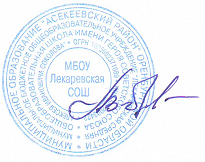 	«Утверждаю»Директор МБОУ Лекаревская СОШ _________________В.В. ЛебедевПриказ №  165/1 от «30 »августа 2016Образовательная программасреднего общего образования муниципального бюджетного общеобразовательного учреждения  «Лекаревская средняя общеобразовательная школа имени Героя Советского Союза Алексея Ивановича Соколова»                                     на  2016-2018 гг.      (с изменениями и дополнениями от 19.04.2017, приказ № 76)                                      с. ЛекаревкаСодержание1. Целевой раздел								стр. 31.1. Пояснительная записка (цели и задачи ООП)			стр. 31.2. Планируемые результаты освоения учащимися  образовательной программы среднего общего образования 		стр. 62. Содержательный раздел						стр. 262.1. Рабочие программы учебных предметов (обязательный минимум содержания ООП СОО)			стр. 262.2. Программа воспитания и социализации обучающихся                  стр. 793. Организационный раздел						стр. 100ЦЕЛЕВОЙ РАЗДЕЛПояснительная записка к образовательной программе основного общего образования (федеральный  компонент государственного  образовательного стандарта)Основная образовательная программа среднего  общего образования МБОУ Лекаревская СОШ (далее ООП СОО) разработана в соответствии с Федеральным законом от 29 декабря 2012 года №273-ФЗ «Об образовании в Российской Федерации». Нормативной основой ООП СОО являются следующие документы:-Федеральный компонент государственных образовательных стандартов (приказ Минобразования России от 05.03.2004 №1089 «Об утверждении федерального компонента государственных образовательных стандартов начального общего, основного общего и среднего  общего образования»;-приказ Минобрнауки РФ от 19.12.2012 №1067 «Об утверждении федеральных перечней учебников, рекомендованных (допущенных) к использованию в образовательном процессе в образовательных учреждениях, реализующих образовательные программы общего образования и имеющих государственную аккредитацию, на 2016-2017 учебный год» (зарегистрирован в Минюсте России 18 июля 2016 г. № 870, Москва), Об утверждении федерального перечня учебников, рекомендуемых к использованию при реализации имеющих государственную аккредитацию образовательных программ начального общего, основного общего, среднего общего образования (с изменениями на 21 апреля 2016 года) МОиН РФ Приказ от 31 марта 2014 года    № 253 «Об утверждении федерального перечня учебников, рекомендуемых к использованию при реализации имеющих государственную аккредитацию образовательных программ начального общего, основного общего, среднего общего образования»(с изменениями на 21 апреля 2016 года)-приказ Министерства образования и науки Российской Федерации  от 30 августа 2013 г. N 1015 "Об утверждении Порядка организации и осуществления образовательной деятельности по основным общеобразовательным программам - образовательным программам начального общего, основного общего и среднего общего образования; -Единый квалификационный справочник должностей руководителей, специалистов и служащих (раздел "Квалификационные характеристики должностей работников образования"), утвержденный приказом Минздравсоцразвития России от 26.08.2010   N  761н; -Санитарно-эпидемиологические правила и нормативы СанПиН 2.4.2.№2821-10, «Санитарно-эпидемиологические требования к условиям и организации обучения в общеобразовательных учреждениях» (зарегистрированные в Минюсте России 03 марта 2011 года №19993).Программа составлена на основе Федерального компонента государственного стандарта общего образования — основной части государственного стандарта общего образования, обязательная для всех государственных, муниципальных и негосударственных образовательных учреждений Российской Федерации, реализующих основные образовательные программы общего образования и имеющих государственную аккредитацию.Федеральный компонент устанавливает:обязательный минимум содержания основных образовательных программ общего образования;требования к уровню подготовки выпускников;максимальный объем учебной нагрузки обучающихся, а также нормативы учебного времени.Федеральный компонент государственного стандарта основного общего образования устанавливает обязательные для изучения учебные предметы. Программа направлена на информатизацию и индивидуализацию обучения подростков, формирование общей культуры, на духовно-нравственное, социальное, личностное и интеллектуальное развитие обучающихся, саморазвитие и самосовершенствование, обеспечивающее социальную успешность, развитие творческих способностей, сохранение и укрепление здоровья обучающихся.Среднее  общее образование – третья, завершающая ступень общего образования.Старшая ступень общеобразовательной школы в процессе модернизации образования подвергается самым существенным структурным, организационным и содержательным изменениям. Социально-педагогическая суть этих изменений – обеспечение наибольшей личностной направленности и вариативности образования, его дифференциации и индивидуализации. Эти изменения являются ответом на требования современного общества максимально раскрыть индивидуальные способности, дарования человека и сформировать на этой основе профессионально и социально компетентную, мобильную личность, умеющую делать профессиональный и социальный выбор и нести за него ответственность, сознающую и способную отстаивать свою гражданскую позицию, гражданские права.Федеральный компонент направлен на реализацию следующих основных целей:формирование у обучающихся гражданской ответственности и правового самосознания, духовности и культуры, самостоятельности, инициативности, способности к успешной социализации в обществе;дифференциация обучения с широкими и гибкими возможностями построения старшеклассниками индивидуальных образовательных программ в соответствии с их способностями, склонностями и потребностями;обеспечение обучающимся равных возможностей для их последующего профессионального образования и профессиональной деятельности, том числе с учетом реальных потребностей рынка труда.Учебные предметы федерального компонента представлены на базовом уровне,  имеют общеобразовательный характер.Базовый уровень стандарта учебного предмета ориентирован на формирование общей культуры и в большей степени связан с мировоззренческими, воспитательными и развивающими задачами общего образования, задачами социализации.Общеобразовательная  организация  исходя из своих возможностей и образовательных запросов обучающихся и их родителей (законных представителей) самостоятельно формируют определенный набор предметов, изучаемых на базовом или профильном уровнях.Федеральный компонент государственного стандарта среднего общего образования установлен по следующим учебным предметам: Русский язык, Литература, Иностранный язык, Математика, Информатика и ИКТ, История, Обществознание, включая экономику и право, География, Биология, Физика, Химия, Мировая художественная культура, Основы безопасности жизнедеятельности, Физическая культура.Среднее  общее образование завершается обязательной итоговой государственной аттестацией выпускников. Требования к уровню подготовки выпускников настоящего стандарта являются основой разработки контрольно-измерительных материалов указанной аттестации.Обучающиеся, завершившие среднее общее образование и выполнившие в полном объеме требования к уровню подготовки выпускников, вправе продолжить обучение на ступенях начального, среднего и высшего профессионального образования.     Образовательная программа среднего общего образования для 10-11-х классов направлена на обеспечение среднего общего образования как завершающей ступени общего образования, призвана обеспечить функциональную грамотность и социальную адаптацию выпускника, содействовать их общественному и гражданскому самоопределению.    Все образовательные предметные программы учебного плана допущены (рекомендованы) Министерством образования и науки РФ и обеспечивают общее образование на уровне не ниже государственного образовательного стандарта. Таким образом, содержание программы среднего полного образования, расширяет возможности и превышает стандарт образования по предметам приоритетных направлений работы школы, обеспечивает условия для самоопределения учащихся, готовит их к поступлению в ВУЗы. ЦЕЛИ И ЗАДАЧИЦели:Обеспечение учащимся среднего общего образования. Дать образование каждому ребенку в соответствии с его потребностями и индивидуальными способностями. Раскрытие  способностей, интеллектуального, творческого и нравственного потенциала каждого ребенка.Совершенствование навыков  научно-исследовательской деятельности.Содействие  личностно-профессиональному самоопределению.Задачи:	обеспечить усвоение учащимися обязательного минимума содержания среднего полного образования на основе требований государственного образовательного стандарта; обеспечить преемственность образовательных программ;формировать общую культуру личности учащихся и воспитанников на основе усвоения обязательного минимума содержания образовательных программ;создать основу для адаптации детей к жизни в обществе;создать условия для осознанного профессионального выбора и последующего освоения  образовательных программ следующей ступени образования;обеспечить социально-педагогические отношения, сохраняющие физическое, психическое и социальное здоровье учащихся;воспитывать  гражданственность, трудолюбие, уважение к правам и свободам человека, любовь к окружающей природе, Родине, семье.Психологические особенности учащихся старшей ступени образования.Специфика юношеского возраста связана с базовым возрастным процессом – поиском  идентичности на мировоззренческом уровне. Таким образом, ведущей деятельностью данного периода жизни человека является самоопределение как практика становления, связанная с конструированием возможных образов будущего, проектированием и планированием в нем своей индивидуальной траектории (своего пути). Процессы самоопределения реализуются через осуществление набора проб и приобретение  опыта подготовки к принятию решений о мере, содержании и способе своего участия в образовательных и социальных практиках, которые могут выражаться в разных формах. В качестве таких форм для юношества выступают: внутренний мир и самопознание; любовь и семья; ценности и товарищество; интересы и профессия; мораль и общественная позиция. Для данного возраста важен, прежде всего, «проект себя самого» – своих настоящих и будущих возможностей. Принято выделять три периода в становлении юношеского возраста. Первый период связан с постановкой жизненных целей, второй – с определением условий дальнейшего развития человека, а третий – с определением ресурсов для достижения задуманных целей. Старший школьный возраст главным образом связан с задачами первого периода юношеского возраста.Важнейшей спецификой юношеского возраста является его активная включенность в существующие проблемы современности. Юношеские практики становления всегда по-настоящему рискованны – находятся на острие проблем. Становление юноши это попытка обретения практического мышления. Поэтому единицей организации содержания образования в старшей школе должна стать «проблема» и проблемная организация учебного материала, предполагающая преодоление задачно-целевой организации учебной деятельности и выход в  пространство «смыслов», «горизонтов», «возможностей».Среднее общее образование является обязательным уровнем образования. Требование обязательности среднего общего образования применительно к конкретному обучающемуся сохраняет силу до достижения им возраста восемнадцати лет, если соответствующее образование не было получено обучающимся ранее. Для учащихся, нуждающихся в длительном лечении, детей-инвалидов, которые по состоянию здоровья не могут посещать школу, обучение по образовательным программам среднего общего образования организуется на дому. Образовательные программы начального общего, основного общего и среднего общего образования являются преемственными.Нормативный срок освоения ООП СОО два года.Уровень готовности к усвоению программы – в 10 класс может быть зачислен любой учащийся, успешно освоивший основную образовательную программу основного общего образования при отсутствии медицинских противопоказаний. Планируемые результаты и способы оценивания достиженийКомпетентностный подход, реализуемый в образовательном процессе в старшей  школе, позволяет ожидать следующие образовательные результаты:достижение стандарта среднего общего образования на уровне компетентности:овладение учащимися научной картиной мира, включающей понятия, законы и закономерности, явления и научные факты;овладение учащимися надпредметными знаниями и умениями, необходимыми для поисковой, творческой, организационной и практической деятельности;достаточно высокого уровня умения действовать ответственно и самостоятельно; готовности к образовательному и профессиональному самоопределению;способности оценивать свою деятельность относительно разнообразных требований, в том числе проводить ее адекватную самооценку;освоения видов, форм и различных ресурсов учебно-образовательной деятельности, адекватных планам на будущее;     освоения способов разнообразной продуктивной коммуникации; понимание особенностей выбранной профессии;сформированность основных ключевых компетенций и получение социально  значимых достижений в творческой деятельности, способствующих развитию качеств личности, необходимых человеку для успешной самореализации.	Поскольку форма и содержание образовательного процесса направлены на достижение этих результатов, можно надеяться, что выпускник старшей школы будет конкурентоспособен, его образовательная подготовка будет отвечать требованиям современного общества и рынка труда, что он сможет найти свое место в жизни.Образ выпускника средней школыНравственный потенциалОсмысление целей и смысла своей жизни. Усвоение ценностей «отечество», «культура», «любовь», «творчество», «самоактуализация» и «субъектность».Наличие чувства гордости за принадлежность к своей нации, за свою Родину. Знание и понимание основных положений Конституции Российской Федерации. Понимание сущности нравственных качеств и черт характера окружающих людей, толерантность в их восприятии, проявление в отношениях с ними таких качеств, как доброта, честность, порядочность, вежливость. Адекватная оценка своих реальных и потенциальных возможностей, уверенность в себе, готовность к профессиональному самоопределению, самоутверждению и самореализации во взрослой жизни. Активность в общешкольных и классных делах, в работе с младшими школьниками. Наличие высоких достижений в одном или нескольких видах деятельности.Познавательный потенциалНаличие желания и готовности продолжить обучение после школы, потребность в углубленном изучении избранной области знаний, их самостоятельном добывании.Коммуникативный потенциалСформированность индивидуального стиля общения; овладение разнообразными коммуникативными умениями и навыками, способами поддержания эмоционально устойчивого поведения  в кризисной жизненной ситуации; способность корректировать в общении и отношениях свою и чужую агрессию.Эстетический потенциалУмение строить свою жизнедеятельность по законам гармонии и красоты; потребность в посещении театров, выставок, концертов; стремление творить прекрасное в учебной, трудовой, досуговой деятельности, поведении и отношениях с окружающими; проявление индивидуального своеобразия, восприятии и созидании  красоты.Физический потенциалСтремление к физическому совершенству; умение подготовить и провести подвижные игры и спортивные соревнования среди сверстников и младших школьников; привычка ежедневно заниматься физическими упражнениями и умение использовать их в улучшении своей работоспособности и эмоционального состояния.Показатели оценки получения предполагаемых результатов:Качество знаний учащихсяПроцент успеваемостиУровень сохранности здоровьяПополнение портфолио учащихсяДинамика результатов ЕГЭ.Процент поступления выпускников в ВУЗы, ССУЗы.Основные требования к уровню подготовки выпускников.Общие учебные умения, навыки и способы деятельностиВ результате освоения содержания среднего общего образования учащийся получает возможность совершенствовать и расширить круг общих учебных умений, навыков и способов деятельности. Овладение общими умениями, навыками, способами деятельности как существенными элементами культуры является необходимым условием развития и социализации учащихся.Познавательная деятельностьУмение самостоятельно и мотивированно организовывать свою познавательную деятельность (от постановки цели до получения и оценки результата). Использование элементов причинно-следственного и структурно-функционального анализа. Исследование несложных реальных связей и зависимостей. Определение сущностных характеристик изучаемого объекта; самостоятельный выбор критериев для сравнения, сопоставления, оценки и классификации объектов.Участие в проектной деятельности, в организации и проведении учебно-исследовательской работы: выдвижение гипотез, осуществление их проверки, владение приемами исследовательской деятельности, элементарными умениями прогноза (умение отвечать на вопрос: «Что произойдет, если…»). Самостоятельное создание алгоритмов познавательной деятельности для решения задач творческого и поискового характера. Формулирование полученных результатов.Создание собственных произведений, идеальных и реальных моделей объектов, процессов, явлений, в том числе с использованием мультимедийных технологий, реализация оригинального замысла, использование разнообразных (в том числе художественных) средств, умение импровизировать.Информационно-коммуникативная деятельностьПоиск нужной информации по заданной теме в источниках различного типа. Извлечение необходимой информации из источников, созданных в различных знаковых системах (текст, таблица, график, диаграмма, аудиовизуальный ряд и др.), отделение основной информации от второстепенной, критическое оценивание достоверности полученной информации, передача содержания информации адекватно поставленной цели (сжато, полно, выборочно). Перевод информации из одной знаковой системы в другую (из текста в таблицу, из аудиовизуального ряда в текст и др.), выбор знаковых систем адекватно познавательной и коммуникативной ситуации. Умение развернуто обосновывать суждения, давать определения, приводить доказательства (в том числе от противного). Объяснение изученных положений на самостоятельно подобранных конкретных примерах.Выбор вида чтения в соответствии с поставленной целью (ознакомительное, просмотровое, поисковое и др.). Свободная работа с текстами художественного, публицистического и официально-делового стилей, понимание их специфики; адекватное восприятие языка средств массовой информации. Владение навыками редактирования текста, создания собственного текста.Использование мультимедийных ресурсов и компьютерных технологий для обработки, передачи, систематизации информации, создания баз данных, презентации результатов познавательной и практической деятельности.Владение основными видами публичных выступлений (высказывание, монолог, дискуссия, полемика), следование этическим нормам и правилам ведения диалога (диспута).Рефлексивная деятельностьПонимание ценности образования как средства развития культуры личности. Объективное оценивание своих учебных достижений, поведения, черт своей личности; учет мнения других людей при определении собственной позиции и самооценке. Умение соотносить приложенные усилия с полученными результатами своей деятельности.Владение навыками организации и участия в коллективной деятельности: постановка общей цели и определение средств ее достижения, конструктивное восприятие иных мнений и идей, учет индивидуальности партнеров по деятельности, объективное определение своего вклада в общий результат.Оценивание и корректировка своего поведения в окружающей среде, выполнение в практической деятельности и в повседневной жизни экологических требований.Осознание своей национальной, социальной, конфессиональной принадлежности. Определение собственного отношения к явлениям современной жизни. Умение отстаивать свою гражданскую позицию, формулировать свои мировоззренческие взгляды. Осуществление осознанного выбора путей продолжения образования или будущей профессиональной деятельности. На третьем этапе обучения, исходя из существующих условий и образовательных запросов учащихся и их родителей (законных представителей), созданы профильные классы. Обучающиеся, завершившие среднее общее образование и выполнившие в полном объеме требования к уровню подготовки выпускников, вправе продолжить обучение на уровнях  начального, среднего и высшего профессионального образования.СТАНДАРТ СРЕДНЕГО  ОБЩЕГО ОБРАЗОВАНИЯПО РУССКОМУ ЯЗЫКУБазовый уровеньИзучение русского языка на базовом уровне среднего общего образования направлено на достижение следующих целей:- воспитание гражданина и патриота; формирование представления о русском языке как духовной, нравственной и культурной ценности народа; осознание национального своеобразия русского языка; овладение культурой межнационального общения;- развитие и совершенствование способности к речевому взаимодействию и социальной адаптации; информационных умений и навыков; навыков самоорганизации и саморазвития; готовности к трудовой деятельности, осознанному выбору профессии;- освоение знаний о русском языке как многофункциональной знаковой системе и общественном явлении; языковой норме и ее разновидностях; нормах речевого поведения в различных сферах общения;- овладение умениями опознавать, анализировать, классифицировать языковые факты, оценивать их с точки зрения нормативности; различать функциональные разновидности языка и моделировать речевое поведение в соответствии с задачами общения;- применение полученных знаний и умений в собственной речевой практике; повышение уровня речевой культуры, орфографической и пунктуационной грамотности.Достижение указанных целей осуществляется в процессе совершенствования коммуникативной, языковой и лингвистической (языковедческой), культуроведческих компетенций.Требования к уровню подготовки выпускниковВ результате изучения русского языка на базовом уровне ученик должен:знать/понимать:- связь языка и истории, культуры русского и других народов;- смысл понятий: речевая ситуация и ее компоненты, литературный язык, языковая норма, культура речи;- основные единицы и уровни языка, их признаки и взаимосвязь;- орфоэпические, лексические, грамматические, орфографические и пунктуационные нормы современного русского литературного языка; нормы речевого поведения в социально-культурной, учебно-научной, официально-деловой сферах общения;уметь:- осуществлять речевой самоконтроль; оценивать устные и письменные высказывания с точки зрения языкового оформления, эффективности достижения поставленных коммуникативных задач;- анализировать языковые единицы с точки зрения правильности, точности и уместности их употребления;- проводить лингвистический анализ текстов различных функциональных стилей и разновидностей языка;аудирование и чтение:- использовать основные виды чтения (ознакомительно-изучающее, ознакомительно-реферативное и др.) в зависимости от коммуникативной задачи;- извлекать необходимую информацию из различных источников: учебно-научных текстов, справочной литературы, средств массовой информации, в том числе представленных в электронном виде на различных информационных носителях;говорение и письмо:- создавать устные и письменные монологические и диалогические высказывания различных типов и жанров в учебно-научной (на материале изучаемых учебных дисциплин), социально-культурной и деловой сферах общения;- применять в практике речевого общения основные орфоэпические, лексические, грамматические нормы современного русского литературного языка;- соблюдать в практике письма орфографические и пунктуационные нормы современного русского литературного языка;- соблюдать нормы речевого поведения в различных сферах и ситуациях общения, в том числе при обсуждении дискуссионных проблем;- использовать основные приемы информационной переработки устного и письменного текста;использовать приобретенные знания и умения в практической деятельности и повседневной жизни для:- осознания русского языка как духовной, нравственной и культурной ценности народа; приобщения к ценностям национальной и мировой культуры;- развития интеллектуальных и творческих способностей, навыков самостоятельной деятельности; самореализации, самовыражения в различных областях человеческой деятельности;- увеличения словарного запаса; расширения круга используемых языковых и речевых средств; совершенствования способности к самооценке на основе наблюдения за собственной речью;- совершенствования коммуникативных способностей; развития готовности к речевому взаимодействию, межличностному и межкультурному общению, сотрудничеству;- самообразования и активного участия в производственной, культурной и общественной жизни государства;- понимания взаимосвязи учебного предмета с особенностями профессий и профессиональной деятельности, в основе которых лежат знания по данному учебному предмету.ЛИТЕРАТУРАБазовый уровеньИзучение литературы на базовом уровне среднего  общего образования направлено на достижение следующих целей:- воспитание духовно развитой личности, готовой к самопознанию и самосовершенствованию, способной к созидательной деятельности в современном мире; формирование гуманистического мировоззрения, национального самосознания, гражданской позиции, чувства патриотизма, любви и уважения к литературе и ценностям отечественной культуры;- развитие представлений о специфике литературы в ряду других искусств; культуры читательского восприятия художественного текста, понимания авторской позиции, исторической и эстетической обусловленности литературного процесса; образного и аналитического мышления, эстетических и творческих способностей учащихся, читательских интересов, художественного вкуса; устной и письменной речи учащихся;- освоение текстов художественных произведений в единстве содержания и формы, основных историко-литературных сведений и теоретико-литературных понятий; формирование общего представления об историко-литературном процессе;- совершенствование умений анализа и интерпретации литературного произведения как художественного целого в его историко-литературной обусловленности с использованием теоретико-литературных знаний; написания сочинений различных типов; поиска, систематизации и использования необходимой информации, в том числе в сети Интернета.Требования к уровню подготовки выпускников:В результате изучения литературы на базовом уровне ученик должен:знать/понимать:- образную природу словесного искусства;- содержание изученных литературных произведений;- основные факты жизни и творчества писателей-классиков XIX - XX вв.;- основные закономерности историко-литературного процесса и черты литературных направлений;- основные теоретико-литературные понятия;уметь:- воспроизводить содержание литературного произведения;- анализировать и интерпретировать художественное произведение, используя сведения по истории и теории литературы (тематика, проблематика, нравственный пафос, система образов, особенности композиции, изобразительно-выразительные средства языка, художественная деталь); анализировать эпизод (сцену) изученного произведения, объяснять его связь с проблематикой произведения;- соотносить художественную литературу с общественной жизнью и культурой; раскрывать конкретно-историческое и общечеловеческое содержание изученных литературных произведений; выявлять "сквозные" темы и ключевые проблемы русской литературы; соотносить произведение с литературным направлением эпохи;- определять род и жанр произведения;- сопоставлять литературные произведения;- выявлять авторскую позицию;- выразительно читать изученные произведения (или их фрагменты), соблюдая нормы литературного произношения;- аргументированно формулировать свое отношение к прочитанному произведению;- писать рецензии на прочитанные произведения и сочинения разных жанров на литературные темы.ИНОСТРАННЫЕ ЯЗЫКИ (АНГЛИЙСКИЙ)В результате изучения иностранного языка на базовом уровне в старшей школе учащийся долженЗнать/пониматьзначения новых лексических единиц, связанных с тематикой данного этапа и с соответствующими ситуациями общения;языковой материал: идиоматические выражения, оценочную лексику, единицы речевого этикета, обслуживающие ситуации общения в рамках новых тем, в том числе профильно-ориентированных;новые значения изученных глагольных форм (видо-временных, неличных), средств и способов выражения модальности, условия, предположения, причины, следствия, побуждения к действию;лингвострановедческую и страноведческую информацию, расширенную за счет новой тематики и проблематики речевого общения.уметь – говорение :вести диалог (диалог-расспрос, диалог-обмен мнениями/суждениями, диалог-побуждение к действию, этикетный диалог и их комбинации) в ситуациях официального и неофициального общения в бытовой, социокультурной и учебно-трудовой сферах, используя аргументацию, эмоционально-оценочные средства;рассказывать, рассуждать в связи с изученной тематикой, проблематикой прочитанных/прослушанных текстов, описывать события, излагать факты, делать сообщения, в том числе связанные с тематикой выбранного профиля;создавать словесный социокультурный портрет своей страны и стран/ страны изучаемого языка на основе разнообразной страноведческой и культуроведческой информации;аудирование: понимать относительно полно (общий смысл) высказывания на изучаемом иностранном языке в различных ситуациях общения;понимать основное содержание аутентичных аудио- или видеотекстов познавательного характера на темы, связанные с личными интересами или с выбранным профилем, выборочно извлекать из них необходимую информацию;оценивать важность/новизну информации, определять свое отношение к ней;чтение: читать аутентичные тексты разных стилей (публицистические, художественные, научно-популярные, прагматические, а также несложные специальные тексты, связанные с тематикой выбранного профиля), используя основные виды чтения (ознакомительное, изучающее, просмотровое/ поисковое) в зависимости от коммуникативной задачи; письменная речьописывать явления, события, излагать факты в письме личного и делового характера; заполнять различные виды анкет, сообщать сведения о себе в форме, принятой в стране/странах изучаемого языка, составлять письменные материалы, необходимые для презентации результатов проектной деятельности.Использовать приобретенные знания и умения в практической деятельности и повседневной жизни для:успешного взаимодействия в различных ситуациях общения, в том числе профильно-ориентированных; соблюдения этикетных норм межкультурного общения;расширения возможностей в использовании новых информационных технологий в профессионально-ориентированных целях; расширения возможностей трудоустройства и продолжения образования;участия в профильно-ориентированных Интернет-форумах, межкультурных проектах, конкурсах, олимпиадах;обогащения своего мировосприятия, осознания места и роли родного и иностранного языков в сокровищнице мировой культуры.МАТЕМАТИКА Изучение математики на базовом уровне среднего общего образования направлено на достижение следующих целей:- формирование представлений о математике как универсальном языке науки, средстве моделирования явлений и процессов, об идеях и методах математики;- развитие логического мышления, пространственного воображения, алгоритмической культуры, критичности мышления на уровне, необходимом для будущей профессиональной деятельности, а также последующего обучения в высшей школе;- овладение математическими знаниями и умениями, необходимыми в повседневной жизни, для изучения школьных естественнонаучных дисциплин на базовом уровне, для получения образования в областях, не требующих углубленной математической подготовки;- воспитание средствами математики культуры личности, понимания значимости математики для научно-технического прогресса, отношения к математике как к части общечеловеческой культуры через знакомство с историей развития математики, эволюцией математических идей.Требования к уровню подготовки выпускниковВ результате изучения математики на базовом уровне ученик должен:знать/понимать:- значение математической науки для решения задач, возникающих в теории и практике; широту и в то же время ограниченность применения математических методов к анализу и исследованию процессов и явлений в природе и обществе;- значение практики и вопросов, возникающих в самой математике для формирования и развития математической науки; историю развития понятия числа, создания математического анализа, возникновения и развития геометрии;- универсальный характер законов логики математических рассуждений, их применимость во всех областях человеческой деятельности;- вероятностный характер различных процессов окружающего мира.Алгебра уметь:- выполнять арифметические действия, сочетая устные и письменные приемы, применение вычислительных устройств; находить значения корня натуральной степени, степени с рациональным показателем, логарифма, используя при необходимости вычислительные устройства; пользоваться оценкой и прикидкой при практических расчетах;- проводить по известным формулам и правилам преобразования буквенных выражений, включающих степени, радикалы, логарифмы и тригонометрические функции;- вычислять значения числовых и буквенных выражений, осуществляя необходимые подстановки и преобразования;использовать приобретенные знания и умения в практической деятельности и повседневной жизни для:- практических расчетов по формулам, включая формулы, содержащие степени, радикалы, логарифмы и тригонометрические функции, используя при необходимости справочные материалы и простейшие вычислительные устройства;- понимания взаимосвязи учебного предмета с особенностями профессий и профессиональной деятельности, в основе которых лежат знания по данному учебному предмету.Функции и графикиуметь:- определять значение функции по значению аргумента при различных способах задания функции;- строить графики изученных функций;- описывать по графику поведение и свойства функций, находить по графику функции наибольшие и наименьшие значения;- решать уравнения, простейшие системы уравнений;использовать приобретенные знания и умения в практической деятельности и повседневной жизни для:- описания с помощью функций различных зависимостей, представления их графически, интерпретации графиков;- понимания взаимосвязи учебного предмета с особенностями профессий и профессиональной деятельности, в основе которых лежат знания по данному учебному предмету.Начала математического анализа уметь:- вычислять производные и первообразные элементарных функций, используя справочные материалы;- исследовать в простейших случаях функции на монотонность, находить наибольшие и наименьшие значения функций, строить графики многочленов;- вычислять в простейших случаях площади с использованием первообразной; использовать приобретенные знания и умения в практической деятельности и повседневной жизни для:- решения прикладных задач, в том числе социально-экономических и физических, на наибольшие и наименьшие значения, на нахождение скорости и ускорения;- понимания взаимосвязи учебного предмета с особенностями профессий и профессиональной деятельности, в основе которых лежат знания по данному учебному предмету.Уравнения и неравенствауметь:- решать рациональные, показательные и логарифмические уравнения и неравенства, простейшие иррациональные и тригонометрические уравнения, их системы;- составлять уравнения и неравенства по условию задачи;- использовать для приближенного решения уравнений и неравенств, графический метод;- изображать на координатной плоскости множества решений простейших уравнений и их систем;использовать приобретенные знания и умения в практической деятельности и повседневной жизни для:- построения и исследования простейших математических моделей;- понимания взаимосвязи учебного предмета с особенностями профессий и профессиональной деятельности, в основе которых лежат знания по данному учебному предмету.Элементы комбинаторики, статистики и теории вероятностейуметь:- решать простейшие комбинаторные задачи методом перебора, а также с использованием известных формул;- вычислять в простейших случаях вероятности событий на основе подсчета числа исходов;использовать приобретенные знания и умения в практической деятельности и повседневной жизни для:- анализа реальных числовых данных, представленных в виде диаграмм, графиков;- анализа информации статистического характера;- понимания взаимосвязи учебного предмета с особенностями профессий и профессиональной деятельности, в основе которых лежат знания по данному учебному предмету.Геометрияуметь:- распознавать на чертежах и моделях пространственные формы; соотносить трехмерные объекты с их описаниями, изображениями;- описывать взаимное расположение прямых и плоскостей в пространстве, аргументировать свои осуждения об этом расположении.- анализировать в простейших случаях взаимное расположение объектов в пространстве;- изображать основные многогранники и круглые тела; выполнять чертежи по условиям задач;- строить простейшие сечения куба, призмы, пирамиды.- решать планиметрические и простейшие стереометрические задачи на нахождение геометрических величин (длин, углов, площадей, объемов);- использовать при решении стереометрических задач планиметрические факты и методы;- проводить доказательные рассуждения в ходе решения задач;использовать приобретенные знания и умения в практической деятельности и повседневной жизни для:- исследования (моделирования) несложных практических ситуаций на основе изученных формул и свойств фигур;- вычисления объемов и площадей поверхностей пространственных тел при решении практических задач, используя при необходимости справочники и вычислительные устройства;- понимания взаимосвязи учебного предмета с особенностями профессий и профессиональной деятельности, в основе которых лежат знания по данному учебному предмету.ИНФОРМАТИКА И ИНФОРМАЦИОННО-КОММУНИКАЦИОННЫЕ ТЕХНОЛОГИИВ результате изучения информатики и ИКТ на базовом уровне учащийся должензнать/пониматьосновные технологии создания, редактирования, оформления, сохранения, передачи информационных объектов различного типа с помощью современных программных средств информационных и коммуникационных технологий;назначение и виды информационных моделей, описывающих реальные объекты и процессы;назначение и функции операционных систем;уметь: оперировать различными видами информационных объектов, в том числе с помощью компьютера, соотносить полученные результаты с реальными объектами;распознавать и описывать информационные процессы в социальных, биологических и технических системах;использовать готовые информационные модели, оценивать их соответствие реальному объекту и целям моделирования;оценивать достоверность информации, сопоставляя различные источники;иллюстрировать учебные работы с использованием средств информационных технологий;создавать информационные объекты сложной структуры, в том числе гипертекстовые документы;просматривать, создавать, редактировать, сохранять записи в базах данных, получать необходимую информацию по запросу пользователя; наглядно представлять числовые показатели и динамику их изменения с помощью программ деловой графики;соблюдать правила техники безопасности и гигиенические рекомендации при использовании средств ИКТ;использовать приобретенные знания и умения в практической деятельности и повседневной жизни для:эффективного применения информационных образовательных ресурсов в учебной деятельности, в том числе самообразовании;ориентации в информационном пространстве, работы с распространенными автоматизированными информационными системами;автоматизации коммуникационной деятельности;соблюдения этических и правовых норм при работе с информацией;эффективной организации индивидуального информационного пространства.ИСТОРИЯ В результате изучения истории на базовом уровне учащийся должензнать/пониматьосновные факты, процессы и явления, характеризующие целостность отечественной и всемирной истории;периодизацию всемирной и отечественной истории;современные версии и трактовки важнейших проблем отечественной и всемирной истории;историческую обусловленность современных общественных процессов;особенности исторического пути России, ее роль в мировом сообществе;уметь: проводить поиск исторической информации в источниках разного типа;критически анализировать источник исторической информации (характеризовать авторство источника, время, обстоятельства и цели его создания);анализировать историческую информацию, представленную в разных знаковых системах (текст, карта, таблица, схема, аудиовизуальный ряд);различать в исторической информации факты и мнения, исторические описания и исторические объяснения;устанавливать причинно-следственные связи между явлениями, пространственные и временные рамки изучаемых исторических  процессов и явлений;участвовать в дискуссиях по историческим проблемам, формулировать собственную позицию по обсуждаемым вопросам, используя для аргументации исторические сведения;представлять результаты изучения исторического материала в формах конспекта, реферата, рецензии;использовать приобретенные знания и умения в практической деятельности и повседневной жизни для:определения собственной позиции по отношению к явлениям современной жизни, исходя из их исторической обусловленности;использования навыков исторического анализа при критическом восприятии получаемой извне социальной информации;соотнесения своих действий и поступков окружающих с исторически возникшими формами социального поведения;осознания себя как представителя исторически сложившегося гражданского, этнокультурного, конфессионального сообщества, гражданина России.ОБЩЕСТВОЗНАНИЕ В результате изучения обществознания на базовом уровне учащийся должензнать/понимать биосоциальную сущность человека, основные этапы и факторы социализации личности, место и роль человека в системе общественных отношений;тенденции развития общества в целом как сложной динамичной системы, а также важнейших социальных институтов; необходимость регулирования общественных отношений, сущность социальных норм, механизмы правового регулирования;особенности социально-гуманитарного познания;уметьхарактеризовать основные социальные объекты, выделяя их существенные признаки, закономерности развития; анализировать актуальную информацию о социальных объектах, выявляя их общие черты и различия; устанавливать соответствия между существенными чертами и признаками изученных социальных явлений и обществоведческими терминами и понятиями;объяснять причинно-следственные и функциональные связи изученных социальных объектов (включая взаимодействия человека и общества, важнейших социальных институтов, общества и природной среды, общества и культуры, взаимосвязи подсистем и элементов общества); раскрывать на примерах изученные теоретические положения и понятия социально-экономических и гуманитарных наук;осуществлять поиск социальной информации, представленной в различных знаковых системах (текст, схема, таблица, диаграмма, аудиовизуальный ряд); извлекать из неадаптированных оригинальных текстов( правовых, научно-популярных, публицистических и др. ) знания по заданным темам; систематизировать, анализировать и обобщать неупорядоченную социальную информацию; различать в ней факты и мнения, аргументы и выводы;оценивать действия субъектов социальной жизни, включая личность, группы, организации, с точки зрения социальных норм, экономической рациональности;формулировать на основе приобретенных обществоведческих знаний собственные суждения и аргументы по определенным проблемам;подготавливать устное выступление, творческую работу по социальной проблематике;применять социально-экономические и гуманитарные знания в процессе решения познавательных задач по актуальным социальным проблемам;использовать приобретенные знания и умения в практической деятельности и повседневной жизни для:успешного выполнения типичных социальных ролей; сознательного взаимодействия с различными социальными институтами; совершенствования собственной познавательной деятельности; критического восприятия информации, получаемой в межличностном общении и массовой коммуникации; осуществления самостоятельного поиска, анализа и использования собранной социальной информации;решения практических жизненных проблем, возникающих в социальной деятельности;ориентировки в актуальных общественных событиях, определения личной гражданской позиции;предвидения возможных последствий определенных социальных действий.оценки происходящих событий и поведения людей с точки зрения морали и права; реализации и защиты прав человека и гражданина, осознанного выполнения гражданских обязанностей;осуществления конструктивного взаимодействия людей с разными убеждениями, культурными ценностями и социальным положением.ГЕОГРАФИЯВ результате изучения географии на базовом уровне учащийся должензнать/понимать: основные географические понятия и термины; традиционные и новые методы географических исследований;особенности размещения основных видов природных ресурсов, их главные месторождения и территориальные сочетания; численность и динамику населения мира, отдельных регионов и стран, их этногеографическую специфику; различия в уровне и качестве жизни населения, основные направления миграций; проблемы современной урбанизации;географические особенности отраслевой и территориальной структуры мирового хозяйства, размещения его основных отраслей; географическую специфику отдельных стран и регионов, их различия по уровню социально-экономического развития, специализации в системе международного географического разделения труда; географические аспекты глобальных проблем человечества;особенности современного геополитического и геоэкономического положения России, ее роль в международном географическом разделении труда;уметьопределять и сравнивать по разным источникам информации географические тенденции развития природных, социально-экономических и геоэкологических объектов, процессов и явлений;оценивать и объяснять ресурсообеспеченность отдельных стран и регионов мира, их демографическую ситуацию, уровни урбанизации и территориальной концентрации населения и производства, степень природных, антропогенных и техногенных изменений отдельных территорий;применять разнообразные источники географической информации для проведения наблюдений за природными, социально-экономическими и геоэкологическими объектами, процессами и явлениями, их изменениями под влиянием разнообразных факторов;составлять комплексную географическую характеристику регионов и стран мира; таблицы, картосхемы, диаграммы, простейшие карты, модели, отражающие географические закономерности различных явлений и процессов, их территориальные взаимодействия;сопоставлять географические карты различной тематики;использовать приобретенные знания и умения в практической деятельности и повседневной жизни для:выявления и объяснения географических аспектов различных текущих событий и ситуаций;нахождения и применения географической информации, включая карты, статистические материалы, геоинформационные системы и ресурсы Интернета; правильной оценки важнейших социально-экономических событий международной жизни, геополитической и геоэкономической ситуации в России, других странах и регионах мира, тенденций их возможного развития;понимания географической специфики крупных регионов и стран мира в условиях глобализации, стремительного развития международного туризма и отдыха, деловых и образовательных программ, различных видов человеческого общения.БИОЛОГИЯВ результате изучения биологии на базовом уровне учащийся должензнать/пониматьосновные положения биологических теорий (клеточная, эволюционная теория Ч.Дарвина); учение В.И.Вернадского о биосфере; сущность законов Г.Менделя, закономерностей изменчивости;строение биологических объектов: клетки; генов и хромосом; вида и экосистем (структура); сущность биологических процессов: размножение, оплодотворение, действие искусственного и естественного отбора, формирование приспособленности, образование видов, круговорот веществ и превращения энергии в экосистемах и биосфере;вклад выдающихся ученых в развитие биологической науки; биологическую терминологию и символику;уметьобъяснять: роль биологии в формировании научного мировоззрения; вклад биологических теорий в формирование современной естественнонаучной картины мира; единство живой и неживой природы, родство живых организмов; отрицательное влияние алкоголя, никотина, наркотических веществ на развитие зародыша человека; влияние мутагенов на организм человека, экологических факторов на организмы; взаимосвязи организмов и окружающей среды; причины эволюции, изменяемости видов, нарушений развития организмов, наследственных заболеваний, мутаций, устойчивости и смены экосистем; необходимости сохранения многообразия видов;решать элементарные биологические задачи; составлять элементарные схемы скрещивания и схемы переноса веществ и энергии в экосистемах (цепи питания);описывать особей видов по морфологическому критерию; выявлять приспособления организмов к среде обитания, источники мутагенов в окружающей среде (косвенно), антропогенные изменения в экосистемах своей местности;сравнивать: биологические объекты (тела живой и неживой природы по химическому составу, зародыши человека и других млекопитающих, природные экосистемы и агроэкосистемы своей местности), процессы (естественный и искусственный отбор, половое и бесполое размножение) и делать выводы на основе сравнения; анализировать и оценивать различные гипотезы сущности жизни, происхождения жизни и человека, глобальные экологические проблемы и пути их решения, последствия собственной деятельности в окружающей среде;изучать изменения в экосистемах на биологических моделях;находить информацию о биологических объектах в различных источниках (учебных текстах, справочниках, научно-популярных изданиях, компьютерных базах данных, ресурсах Интернета) и критически ее оценивать;использовать приобретенные знания и умения в практической деятельности и повседневной жизни для:соблюдения мер профилактики отравлений, вирусных и других заболеваний, стрессов, вредных привычек (курение, алкоголизм, наркомания); правил поведения в природной среде;оказания первой помощи при простудных и других заболеваниях, отравлении пищевыми продуктами;оценки этических аспектов некоторых исследований в области биотехнологии (клонирование, искусственное оплодотворение).ФИЗИКАВ результате изучения физики на базовом уровне учащийся должензнать/пониматьсмысл понятий: физическое явление, гипотеза, закон, теория, вещество, взаимодействие, электромагнитное поле, волна, фотон, атом, атомное ядро, ионизирующие излучения, планета, звезда, Солнечная система, галактика, Вселенная;смысл физических величин: скорость, ускорение, масса, сила,  импульс, работа, механическая энергия, внутренняя энергия, абсолютная температура, средняя кинетическая энергия частиц вещества, количество теплоты, элементарный электрический заряд;смысл физических законов классической механики, всемирного тяготения, сохранения энергии, импульса и электрического заряда, термодинамики, электромагнитной индукции, фотоэффекта; вклад российских и зарубежных ученых, оказавших наибольшее влияние на развитие физики;уметьописывать и объяснять физические явления и свойства тел: движение небесных тел и искусственных спутников Земли; свойства газов, жидкостей и твердых тел; электромагнитную индукцию, распространение электромагнитных волн; волновые свойства света; излучение и поглощение света атомом; фотоэффект;отличать гипотезы от научных теорий; делать выводы на основе экспериментальных данных; приводить примеры, показывающие, что: наблюдения и эксперимент являются основой для выдвижения гипотез и теорий, позволяют проверить истинность теоретических выводов; что физическая теория дает возможность объяснять известные явления природы и научные факты, предсказывать еще неизвестные явления;приводить примеры практического использования физических знаний: законов механики, термодинамики и электродинамики в энергетике; различных видов электромагнитных излучений для развития радио и телекоммуникаций, квантовой физики в создании ядерной энергетики, лазеров;воспринимать и на основе полученных знаний самостоятельно оценивать информацию, содержащуюся в сообщениях СМИ, Интернете, научно-популярных статьях;использовать приобретенные знания и умения в практической деятельности и повседневной жизни для:обеспечения безопасности жизнедеятельности в процессе использования транспортных средств, бытовых электроприборов, средств радио- и телекоммуникационной связи;оценки влияния на организм человека и другие организмы загрязнения окружающей среды;рационального природопользования и охраны окружающей среды.ХИМИЯВ результате изучения химии на базовом уровне учащийся должензнать/пониматьважнейшие химические понятия: вещество, химический элемент, атом, молекула, относительные атомная и молекулярная массы, ион, аллотропия, изотопы, химическая связь, электроотрицательность, валентность, степень окисления, моль, молярная масса, молярный объем, вещества молекулярного и немолекулярного строения, растворы, электролит и неэлектролит, электролитическая диссоциация, окислитель и восстановитель, окисление и восстановление, тепловой эффект реакции, скорость химической реакции, катализ, химическое равновесие, углеродный скелет, функциональная группа, изомерия, гомология;основные законы химии: сохранения массы веществ, постоянства состава, периодический закон;основные теории химии: химической связи, электролитической диссоциации, строения органических соединений;важнейшие вещества и материалы: основные металлы и сплавы; серная, соляная, азотная и уксусная кислоты; щелочи, аммиак, минеральные удобрения, метан, этилен, ацетилен, бензол, этанол, жиры, мыла, глюкоза, сахароза, крахмал, клетчатка, белки, искусственные и синтетические волокна, каучуки, пластмассы;уметь: называть изученные вещества по «тривиальной» или международной номенклатуре;определять: валентность и степень окисления химических элементов, тип химической связи в соединениях, заряд иона, характер среды в водных растворах неорганических соединений, окислитель и восстановитель, принадлежность веществ к различным классам органических соединений; характеризовать: элементы малых периодов по их положению в периодической системе Д.И.Менделеева; общие химические свойства металлов, неметаллов, основных классов неорганических и органических соединений; строение и химические свойства изученных органических соединений;объяснять: зависимость свойств веществ от их состава и строения; природу химической связи (ионной, ковалентной, металлической), зависимость скорости химической реакции и положения химического равновесия от различных факторов;выполнять химический эксперимент по распознаванию важнейших неорганических и органических веществ;проводить самостоятельный поиск химической информации с использованием различных источников (научно-популярных изданий, компьютерных баз данных, ресурсов Интернета); использовать компьютерные технологии для обработки и передачи химической информации и ее представления в различных формах;использовать приобретенные знания и умения в практической деятельности и повседневной жизни для:объяснения химических явлений, происходящих в природе, быту и на производстве;определения возможности протекания химических превращений в различных условиях и оценки их последствий;экологически грамотного поведения в окружающей среде;оценки влияния химического загрязнения окружающей среды на организм человека и другие живые организмы;безопасного обращения с горючими и токсичными веществами, лабораторным оборудованием;приготовления растворов заданной концентрации в быту и на производстве;критической оценки достоверности химической информации, поступающей из разных источников. ОСНОВЫ БЕЗОПАСНОСТИ ЖИЗНЕДЕЯТЕЛЬНОСТИВ результате изучения основ безопасности жизнедеятельности на базовом уровне учащийся должензнать/пониматьосновные составляющие здорового образа жизни и их влияние на безопасность жизнедеятельности личности; репродуктивное здоровье и факторы, влияющие на него;потенциальные опасности природного, техногенного и социального происхождения, характерные для региона проживания;основные задачи государственных служб по защите населения и территорий от чрезвычайных ситуаций;основы российского законодательства об обороне государства и воинской обязанности граждан;состав и предназначение Вооруженных Сил Российской Федерации;порядок первоначальной постановки на воинский учет, медицинского освидетельствования, призыва на военную службу; основные права и обязанности граждан до призыва на военную службу, во время прохождения военной службы и пребывания в запасе;основные виды военно-профессиональной деятельности; особенности прохождения военной службы по призыву и контракту, альтернативной гражданской службы;требования, предъявляемые военной службой к уровню подготовки призывника;предназначение, структуру и задачи РСЧС;предназначение, структуру и задачи гражданской обороны;уметьвладеть способами защиты населения от чрезвычайных ситуаций природного и техногенного характера;владеть навыками в области гражданской обороны;пользоваться средствами индивидуальной и коллективной защиты;оценивать уровень своей подготовки и осуществлять осознанное самоопределение по отношению к военной службе;использовать приобретенные знания и умения в практической деятельности и повседневной жизни для:ведения здорового образа жизни;оказания первой медицинской помощи;развития в себе духовных и физических качеств, необходимых для военной службы;обращения в случае необходимости в службы экстренной помощи.ФИЗИЧЕСКАЯ КУЛЬТУРАВ результате изучения физической культуры на базовом уровне учащийся должензнать/пониматьвлияние оздоровительных систем физического воспитания на укрепление здоровья, профилактику профессиональных заболеваний и вредных привычек;способы контроля и оценки физического развития и физической подготовленности;правила и способы планирования системы индивидуальных занятий физическими упражнениями различной направленности;уметьвыполнять индивидуально подобранные комплексы оздоровительной и адаптивной (лечебной) физической культуры, композиции ритмической и аэробной гимнастики, комплексы упражнений атлетической гимнастики;выполнять простейшие приемы самомассажа и релаксации;преодолевать искусственные и естественные препятствия с использованием разнообразных способов передвижения; выполнять приемы защиты и самообороны, страховки и самостраховки;осуществлять творческое сотрудничество в коллективных формах занятий физической культурой;использовать приобретенные знания и умения в практической деятельности и повседневной жизни для:повышения работоспособности, укрепления и сохранения здоровья;подготовки к профессиональной деятельности и службе в Вооруженных Силах Российской Федерации; организации и проведения индивидуального, коллективного и семейного отдыха, участия в массовых спортивных соревнованиях; активной творческой жизнедеятельности, выбора и формирования здорового образа жизни.С целью оценки достижений планируемых результатов в школе разработан локальный акт «Положение о об организации и проведении школьной модели мониторинга в МБОУ Лекаревская СОШ  ПР.№ 148/3 от 30.09.2016г. На основе этого локального документа  школа обеспечивает проведение необходимых оценочных процедур, разработку и внедрение модели системы оценки качества, обеспечивает оценку, учет и дальнейшее использование полученных результатов.  В качестве источников  данных для оценки качества образования используются:- образовательная статистика;- промежуточная и итоговая аттестация;- мониторинговые исследования;- социологические опросы;- отчеты работников школы; - посещение уроков и внеклассных мероприятий.     Целями оценочной деятельности являются:1.Формирование единой системы диагностики и контроля состояния образования, обеспечивающие определение факторов и своевременное выявление изменений, влияющих на качество образования в школе.2.Получение объективной информации о функционировании и развитии системы образования в школе, тенденциях его изменения и причинах, влияющих на его уровень.3.Предоставления всем участникам образовательного процесса и общественности достоверной информации о качестве образования.4. Прогнозирование развития образовательной системы школы. Система оценки достижения планируемых результатов освоения основной образовательной программы основного общего образования (далее — система оценки) представляет собой один из инструментов реализации требований Стандарта к результатам освоения основной образовательной программы основного общего образования, направленный на обеспечение качества образования, что предполагает вовлечённость в оценочную деятельность как педагогов, так и обучающихся.Система оценки призвана способствовать поддержанию единства всей системы образования, обеспечению преемственности в системе непрерывного образования. Её основными функциями являются ориентация образовательного процесса на достижение планируемых результатов освоения основной образовательной программы основного общего образования и обеспечение эффективной обратной связи, позволяющей осуществлять управление образовательным процессом.Формы учета и контроля достижений учащихсяТекущие формы контроля- текущая успеваемость-  устные ответы на уроках- самостоятельные и проверочные работы-  контроль техники чтения-  контрольные работыОбязательные формы  итогового контроля- годовые контрольные работы по русскому языку и математике- контроль техники чтения.1.3.1. Текущий контроль успеваемости учащихся	Текущий контроль успеваемости учащихся (далее – текущий контроль) представляет собой совокупность мероприятий, включающую планирование текущего контроля по отдельным учебным предметам (курсам) учебного плана основной общеобразовательной программы, разработку содержания и методики проведения отдельных контрольных работ, проверку (оценку) хода и результатов выполнения обучающимися указанных контрольных работ, а также документальное оформление результатов проверки (оценки), осуществляемых в целях:- оценки индивидуальных образовательных достижений обучающихся и динамики их роста в течение учебного года;- выявления индивидуально значимых и иных факторов (обстоятельств), способствующих или препятствующих достижению учащимися планируемых образовательных результатов освоения соответствующей основной общеобразовательной программы;- изучения и оценки эффективности методов, форм и средств обучения, используемых в образовательном процессе;- принятия организационно-педагогических и иных решений по совершенствованию образовательного процесса в Учреждении. Предметом текущего контроля является способность учащихся решать учебные задачи с использованием следующих средств:- система предметных знаний, включающая опорные знания (ключевые теории, идеи, понятия, факты, методы), усвоение которых принципиально необходимо для успешного обучения, и знания, дополняющие, расширяющие или углубляющие опорные знания, а также служащие пропедевтикой для последующего изучения других учебных предметов;- действия с предметным содержанием, предполагающие использование адекватных знаково-символических средств; моделирование; сравнение, группировку и классификацию объектов; анализ, синтез и обобщение учебного материала; установление связей (в том числе причинно-следственных) и аналогий; поиск, преобразование, представление и интерпретация информации.	 Текущий контроль осуществляется в следующих формах:
- проведение   контрольных   работ   с   выставлением  учащимся индивидуальных текущих отметок успеваемости по результатам выполнения данных работ;- выведение   полугодовых  отметок успеваемости учащихся путем обобщения текущих отметок успеваемости, выставленных учащимся в течение соответствующего    учебного полугодия.В зависимости от особенностей предмета проверки (оценки), предполагаемого способа выполнения работы и представления ее результатов рабочие программы учебных предметов могут предусматривать устные, письменные и практические контрольные работы.К устным контрольным работам относятся: выступления с докладами (сообщениями) по определенной учителем или самостоятельно выбранной теме; выразительное чтение (в том числе наизусть) или пересказ текстов; произнесение самостоятельно сочиненных речей, решение математических и иных задач в уме; комментирование (анализ) ситуаций; разыгрывание сцен (диалогов) с другими участниками образовательного процесса; исполнение вокальных произведений; другие контрольные работы, выполняемые устно.К письменным контрольным работам относятся: по русскому языку -  диктанты, изложение художественных и иных текстов, сочинение, тесты. По математике - решение математических задач с записью решения. По литературе   – сочинение. По физике, химии – решение вычислительных и качественных задач. К практическим контрольным работам относятся: проведение наблюдений; постановка лабораторных опытов (экспериментов); изготовление   макетов   (действующих   моделей   и   т.д.);   выполнение контрольных упражнений, нормативов по физической культуре.Перечень контрольных работ, проводимых в течение учебного года, определяется рабочими программами учебных предметов с учетом планируемых образовательных (предметных и метапредметных) результатов освоения соответствующей основной общеобразовательной программы.	Содержание и порядок проведения отдельных контрольных работ, включая порядок проверки и оценки результатов их выполнения, разрабатываются учителем с учетом следующих требований:- содержание контрольной работы должно соответствовать определенным предметным и метапредметным результатам, предусмотренным рабочей программой учебного предмета;- время, отводимое на выполнение: устных контрольных работ не должно превышать семи минут для каждого обучающегося; письменных контрольных работ  - двух учебных часов;- устные    и    письменные    контрольные    работы    выполняются обучающимися в присутствии учителя (лица, проводящего контрольную работу); отдельные виды практических контрольных работ (например, выполнение учебно-исследовательской работы, разработка и осуществление социальных проектов) могут выполняться полностью или частично в отсутствие учителя (лица, проводящего контрольную работу);- в случаях, когда допускается выполнение учащимися контрольной работы не только в индивидуальном порядке, но и совместно в малых группах (до 6 человек), порядок  оценки результатов выполнения работы должен предусматривать выставление индивидуальной отметки успеваемости каждого обучающегося независимо от числа обучающихся, выполнявших одну работу.	Конкретное время и место проведения контрольной работы устанавливаются учителем по согласованию с заместителем директора Учреждения по учебно-воспитательной работе.Выполнение контрольных работ, предусмотренных рабочими программами учебных предметов, является обязательным для всех обучающихся.Учащимся, не выполнившим контрольную работу в связи с временным освобождением от посещения учебных занятий и (или) от выполнения отдельных видов работ (по болезни, семейным обстоятельствам или иной уважительной причине), а равно самовольно пропустившим контрольную работу, предоставляется возможность выполнить пропущенные контрольные работы в течение соответствующей учебной четверти (полугодия), либо по истечении срока освобождения от учебных занятий в формах.	В течение учебного дня для одних и тех же учащихся может быть проведено не более одной контрольной работы.В течение учебной недели    может быть проведено  не более пяти контрольных работ.Ответственность за соблюдение требований настоящего пункта возлагается на заместителя директора по учебно-воспитательной работе, согласующего время и место проведения контрольных работ.	Ход и результаты выполнения отдельной контрольной работы, соответствующие предмету текущего контроля, оцениваются на основе следующей шкалы текущих отметок успеваемости: 5 баллов - «отлично»; 4 балла - «хорошо»; 3 балла - «удовлетворительно»; 2 балла - «неудовлетворительно».	Индивидуальные отметки успеваемости, выставленные учащимся по результатам выполнения контрольных работ, заносятся в классный журнал, а также по усмотрению учителя в дневники учащихся.В интересах оперативного управления процессом обучения учителя, помимо контрольных работ, вправе проводить иные работы с целью выявления индивидуальных образовательных достижений обучающихся (проверочные работы), в том числе в отношении отдельных обучающихся.Количество, сроки и порядок проведения проверочных работ устанавливаются учителями самостоятельно. Отметки успеваемости, выставленные учащимися по результатам выполнения проверочных работ, в классный журнал заносятся по усмотрению учителя. 	Полугодовые отметки успеваемости обучающихся выводятся по окончании соответствующего учебного  полугодия  на основе текущих отметок успеваемости, выставленных обучающимся в классный журнал, по результатам выполнения контрольных работ, проведенных согласно календарно-тематическим планам изучения соответствующих учебных предметов.1.3.2. Промежуточная аттестация учащихся	Под промежуточной аттестацией учащихся понимается совокупность мероприятий по установлению соответствия индивидуальных образовательных достижений учащихся планируемым результатам освоения основной общеобразовательной программы начального общего, основного общего или среднего  общего образования на момент окончания учебного года с целью обоснования предусмотренных законодательством Российской Федерации в области образования решений органов управления (самоуправления), действующих в пределах предоставленных им полномочий, о возможности, формах и условиях продолжения освоения обучающимися соответствующей основной общеобразовательной программы.	Промежуточная аттестация учащихся   X классов по отдельным учебным предметам осуществляется путем выведения годовых отметок успеваемости на основе   полугодовых  отметок успеваемости, выставленных учащимся в течение соответствующего учебного года.1.3.3. Государственная (итоговая) аттестация выпускниковГосударственная (итоговая) аттестация выпускников представляет собой форму государственного контроля (оценки) освоения выпускниками основных общеобразовательных программ среднего общего образования в соответствии с требованиями федерального государственного образовательного стандарта среднего общего образования (далее - государственная (итоговая) аттестация).Освоение основных общеобразовательных программ среднего общего образования в образовательном учреждении, имеющем государственную аккредитацию, завершается обязательной государственной (итоговой) аттестацией выпускников по русскому языку и математике.Экзамены по другим общеобразовательным предметам - литературе, физике, химии, биологии, географии, истории, обществознанию, иностранным языкам (английский, немецкий, французский и испанский языки), информатике и информационно-коммуникационным технологиям (ИКТ) - выпускники сдают на добровольной основе по своему выбору. Количество экзаменов по выбору определяется выпускниками самостоятельно, для чего не позднее 1 февраля текущего года они подают в образовательное учреждение заявление о сдаче экзаменов по выбору с указанием соответствующих общеобразовательных предметов.Государственная (итоговая) аттестация по всем общеобразовательным предметам  (за исключением иностранных языков), проводится на русском языке.Формы проведения государственной (итоговой) аттестацииГосударственная (итоговая) аттестация проводится в форме единого государственного экзамена (далее - ЕГЭ).Государственная (итоговая) аттестация в форме ЕГЭ проводится для выпускников образовательных учреждений, освоивших основные общеобразовательные программы среднего (полного) общего образования в очной форме, а также для лиц, освоивших основные общеобразовательные программы среднего общего образования в форме семейного образования и допущенных в текущем году к государственной (итоговой) аттестации.ЕГЭ проводится с использованием заданий стандартизированной формы - контрольных измерительных материалов. Порядок проведения ЕГЭ, в том числе порядок работы и функции экзаменационных, предметных и конфликтных комиссий, определяются Министерством образования и науки Российской Федерации (далее - Минобрнауки России).Участники государственной (итоговой) аттестацииК государственной (итоговой) аттестации допускаются выпускники образовательных учреждений, имеющие годовые отметки по всем общеобразовательным предметам учебного плана за X, XI классы не ниже удовлетворительных.Решение о допуске к государственной (итоговой) аттестации принимается педагогическим советом образовательного учреждения и оформляется приказом не позднее 25 мая текущего года.Сроки и порядок проведения государственной (итоговой) аттестацииСроки и единое расписание проведения ЕГЭ, а также государственного выпускного экзамена по русскому языку и математике ежегодно определяются Рособрнадзором.Для выпускников, пропустивших государственную (итоговую) аттестацию по уважительным причинам, предусматриваются дополнительные сроки проведения государственной (итоговой) аттестации в формах, установленных настоящим Положением (далее - дополнительные сроки).Дополнительные сроки проведения государственной (итоговой) аттестации в форме ЕГЭ устанавливаются Рособрнадзором.Оценка результатов государственной (итоговой) аттестацииПри проведении государственной (итоговой) аттестации в форме ЕГЭ используется стобалльная система оценки.Рособрнадзор ежегодно устанавливает по каждому общеобразовательному предмету  минимальное количество баллов ЕГЭ, подтверждающее освоение выпускником основных общеобразовательных программ среднего общего образования в соответствии с требованиями федерального государственного образовательного стандарта среднего  общего образования (далее - минимальное количество баллов).Результаты государственной (итоговой) аттестации признаются удовлетворительными в случае, если выпускник по обязательным общеобразовательным предметам (русский язык и математика) при сдаче ЕГЭ набрал количество баллов не ниже минимального, а при сдаче государственного выпускного экзамена получил отметки не ниже удовлетворительной (три балла).В случае если выпускник получил на государственной (итоговой) аттестации неудовлетворительный результат по одному из обязательных общеобразовательных предметов (русский язык или математика), он допускается повторно к государственной (итоговой) аттестации по данному предмету в текущем году в формах, установленных настоящим Положением, в дополнительные сроки.Удовлетворительные результаты государственной (итоговой) аттестации по русскому языку и математике являются основанием выдачи выпускникам документа государственного образца об уровне образования - аттестата о среднем  общем образовании (далее - аттестат), форма и порядок выдачи которого утверждаются Минобрнауки России.В аттестат выпускнику, получившему удовлетворительные результаты на государственной (итоговой) аттестации, выставляются итоговые отметки:-по каждому общеобразовательному предмету инвариантной части базисного учебного плана;-по каждому общеобразовательному предмету вариативной части учебного плана образовательного учреждения, изучавшемуся выпускником, в случае если на его изучение отводилось по учебному плану образовательного учреждения не менее 64 часов за два учебных года.Итоговые отметки, за исключением случаев, предусмотренных настоящим Положением, определяются как среднее арифметическое годовых отметок выпускника за X, XI классы и выставляются в аттестат целыми числами в соответствии с правилами математического округления.Выпускники, проявившие способности и трудолюбие в учении, награждаются золотой и серебряной медалями "За особые успехи в учении" и (или) похвальной грамотой "За особые успехи в изучении отдельных предметов" в порядке, определяемом Минобрнауки России.Выпускникам, прошедшим государственную (итоговую) аттестацию в форме ЕГЭ выдается аттестат.Выпускникам, не завершившим среднего  общего образования, не прошедшим государственной (итоговой) аттестации или получившим на государственной (итоговой) аттестации неудовлетворительные результаты по русскому языку и математике, либо получившим повторно неудовлетворительный результат по одному из этих предметов на государственной (итоговой) аттестации в дополнительные сроки, выдается справка об обучении в образовательном учреждении, форма которой утверждается Минобрнауки России.Указанным выпускникам предоставляется право пройти государственную (итоговую) аттестацию по соответствующим общеобразовательным предметам не ранее чем через год.2. СОДЕРЖАТЕЛЬНЫЙ РАЗДЕЛ2.1.  Обязательный минимум содержания основных образовательных программ общего образованияООП СОО представлена следующими учебными предметами: Русский язык, Литература, Иностранный язык, Математика, Информатика и ИКТ, История, Обществознание, География, Биология, Физика, Химия, Основы безопасности жизнедеятельности, Физическая культура.2.1.1. Русский язык Речевое общение как форма взаимодействия людей в процессе их познавательно-трудовой деятельности. Виды речевого общения: официальное и неофициальное, публичное и непубличное. Речевая ситуация и ее компоненты.Функциональные стили (научный, официально-деловой, публицистический), разговорная речь и язык художественной литературы как разновидности современного русского языка.Научный стиль, сферы его использования, назначение. Признаки научного стиля. Разновидности научного стиля. Основные  жанры научного стиля: доклад, статья, сообщение, аннотация, рецензия, реферат, тезисы, конспект, беседа, дискуссия. Совершенствование культуры учебно-научного общения в устной и письменной форме.Официально-деловой стиль, сферы его использования, назначение. Признаки официально-делового стиля. Основные жанры официально-делового стиля: заявление, доверенность, расписка, резюме, деловое письмо, объявление. Форма и структура делового документа. Совершенствование культуры официально-делового общения в устной и письменной форме.Публицистический стиль, сферы его использования, назначение. Признаки публицистического стиля. Основные жанры публицистического стиля.Овладение культурой публичной речи. Публичное выступление: выбор темы, определение цели, поиск материала. Композиция публичного выступления. Выбор языковых средств оформления публичного выступления с учетом его цели, особенностей адресата, ситуации и сферы общения.Разговорная речь, сферы ее использования, назначение. Признаки разговорной речи. Невербальные средства общения. Совершенствование культуры разговорной речи.Особенности речевого этикета в официально-деловой, научной и публицистической сферах общения.Основные особенности устной и письменной речи. Развитие умений монологической и диалогической речи в разных сферах общения. Совершенствование культуры восприятия устной монологической и диалогической речи (аудирование).Культура работы с текстами разных типов, стилей и жанров (чтение и информационная переработка). Использование различных видов чтения в зависимости от коммуникативной задачи и характера текста: просмотровое, ознакомительное, изучающее, ознакомительно-изучающее, ознакомительно-реферативное и др.Информационная переработка текстов различных функциональных стилей и жанров. Овладение речевой культурой использования технических средств коммуникации (телефон, компьютер, электронная почта и др.).Язык художественной литературы и его отличия от других разновидностей современного русского языка. Основные признаки художественной речи: образность, широкое использование изобразительно-выразительных средств, а также языковых средств других функциональных разновидностей языка.СОДЕРЖАНИЕ, ОБЕСПЕЧИВАЮЩЕЕ ФОРМИРОВАНИЕ ЯЗЫКОВОЙ И ЛИНГВИСТИЧЕСКОЙ (ЯЗЫКОВЕДЧЕСКОЙ) КОМПЕТЕНЦИЙ . Русский язык в современном мире. Русский язык в Российской Федерации. Русский язык в кругу языков народов России. Формы существования русского национального языка (литературный язык, просторечие, народные говоры, профессиональные разновидности, жаргон, арго).Литературный язык и язык художественной литературы.Понятие о системе языка, его единицах и уровнях, взаимосвязях и отношениях единиц разных уровней языка.Текст и его место в системе языка и речи.Культура речи. Понятие о коммуникативной целесообразности, уместности, точности, ясности, чистоте, логичности, последовательности, образности, выразительности речи. Основные аспекты культуры речи: нормативный, коммуникативный и этический.Языковая норма и ее основные особенности. Основные виды языковых норм: орфоэпические, лексические, стилистические и грамматические (морфологические и синтаксические) нормы русского литературного языка.Орфоэпические (произносительные и акцентологические) нормы. Роль орфоэпии в устном общении. Основные нормы современного литературного произношения: произношение безударных гласных звуков, некоторых согласных, сочетаний согласных. Произношение некоторых грамматических форм. Особенности произношения иноязычных слов, а также русских имен и отчеств. Нормы ударения в современном русском языке. Допустимые варианты произношения и ударения.Лексические нормы. Употребление слова в строгом соответствии с его лексическим значением – важное условие речевого общения. Выбор из синонимического ряда нужного слова с учетом его значения и стилистических свойств.Грамматические нормы. Нормативное употребление форм слова. Нормативное построение словосочетаний по типу согласования, управления. Правильное употребление предлогов в составе словосочетаний. Правильное построение предложений. Нормативное согласование сказуемого с подлежащим. Правильное построение предложений с обособленными членами, придаточными частями. Синонимия грамматических форм и их стилистические и смысловые возможности.Орфографические нормы. Разделы русской орфографии и основные принципы написания: 1) правописание морфем; 2) слитные, дефисные и раздельные написания; 3) употребление прописных и строчных букв; 4) правила переноса слов; 5) правила графического сокращения слов.Пунктуационные нормы. Принципы русской пунктуации. Разделы русской пунктуации и система правил, включенных в каждый из них: 1) знаки препинания в конце предложений; 2) знаки препинания внутри простого предложения; 3) знаки препинания между частями сложного предложения; 4) знаки препинания при передаче чужой речи; 5) знаки препинания в связном тексте. Абзац как пунктуационный знак, передающий смысловое членение текста.Нормативные словари современного русского языка и справочники: орфоэпический словарь, толковый словарь, словарь грамматических трудностей, орфографический словарь и справочники по русскому правописанию.Соблюдение норм литературного языка в речевой практике.Осуществление выбора наиболее точных языковых средств в соответствии со сферами и ситуациями речевого общения.Оценивание устных и письменных высказываний/текстов с точки зрения языкового оформления, уместности, эффективности достижения поставленных коммуникативных задач.Использование нормативных словарей русского языка.Применение орфографических и пунктуационных норм при создании и воспроизведении текстов делового, научного и публицистического стилей.Лингвистический анализ текстов различных функциональных разновидностей языка.СОДЕРЖАНИЕ, ОБЕСПЕЧИВАЮЩЕЕ ФОРМИРОВАНИЕ КУЛЬТУРОВЕДЧЕСКОЙ КОМПЕТЕНЦИИВзаимосвязь языка и культуры. Лексика, обозначающая предметы и явления традиционного русского быта; историзмы; фольклорная лексика и фразеология; русские имена. Русские пословицы и поговорки.Отражение в русском языке материальной и духовной культуры русского и других народов. Лексика, заимствованная русским языком из других языков, особенности ее освоения. Взаимообогащение языков как результат взаимодействия национальных культур.2.1.2. Литература ОСНОВНОЕ СОДЕРЖАНИЕ Литература XIX века Введение Русская литература XIX в. в контексте мировой культуры. Основные темы и проблемы русской литературы XIX в. (свобода, духовно-нравственные искания человека, обращение к народу в поисках нравственного идеала, «праведничество», борьба с социальной несправедливостью и угнетением человека). Художественные открытия русских писателей-классиков. Литература первой половины XIX векаОбзор русской литературы первой половины XIX века Россия в первой половине XIX века. Классицизм, сентиментализм, романтизм. Зарождение реализма в русской литературе первой половины XIX века. Национальное самоопределение русской литературы.А. С. Пушкин Жизнь и творчество (обзор).Стихотворения: «Погасло дневное светило...», «Свободы сеятель пустынный…», «Подражания Корану» (IX.«И путник усталый на Бога роптал…»), «Элегия» («Безумных лет угасшее веселье...»), «...Вновь я  посетил...» (указанные стихотворения являются обязательными для изучения).Стихотворения: «Поэт», «Пора, мой друг, пора! Покоя сердце просит…», «Из Пиндемонти» (возможен выбор трех других стихотворений).Художественные открытия Пушкина. "Чувства добрые" в пушкинской лирике, ее гуманизм и философская глубина. "Вечные" темы в творчестве Пушкина (природа, любовь, дружба, творчество, общество и человек, свобода и неизбежность, смысл человеческого бытия). Особенности пушкинского лирического героя, отражение в стихотворениях поэта духовного мира человека.Поэма «Медный всадник».Конфликт личности и государства в поэме. Образ стихии.Образ Евгения и проблема индивидуального бунта. Образ Петра.Своеобразие жанра и композиции произведения. Развитие реализма в творчестве Пушкина.Значение творчества Пушкина для русской и мировой культуры.М. Ю. Лермонтов Жизнь и творчество (обзор).Стихотворения: «Молитва» («Я, Матерь Божия, ныне с молитвою...»), «Как часто, пестрою толпою окружен...», «Валерик», «Сон» («В полдневный жар в долине Дагестана…»), «Выхожу один я на дорогу...» (указанные стихотворения являются обязательными для изучения).Стихотворения: «Мой демон», «К∗∗∗» («Я не унижусь пред тобою...»), «Нет, я не Байрон, я другой...» (возможен выбор трех других стихотворений).Своеобразие художественного мира Лермонтова, развитие в его творчестве пушкинских традиций. Темы родины, поэта и поэзии, любви, мотив одиночества в лирике поэта. Романтизм и реализм в творчестве Лермонтова.Н. В. Гоголь Жизнь и творчество (обзор).Повесть “Невский проспект" (возможен выбор другой петербургской повести).Образ города в повести. Соотношение мечты и действительности. Особенности стиля Н.В. Гоголя, своеобразие его творческой манеры. Сочинение по произведениям русской литературы первой половины XIX в.Литература второй половины XIX века Обзор русской литературы второй половины XIX века Россия во второй половине XIX века. Общественно-политическая ситуация в стране. Достижения в области науки и культуры. Основные тенденции в развитии реалистической литературы. Журналистика и литературная критика. Аналитический характер русской прозы, её социальная острота и философская глубина.Проблемы судьбы, веры и сомнения, смысла жизни и тайны смерти, нравственного выбора. Идея нравственного самосовершенствования. Универсальность художественных образов. Традиции и новаторство в русской поэзии. Формирование национального театра.Классическая русская литература и ее мировое признание. А. Н. Островский Жизнь и творчество (обзор).Драма «Гроза».Семейный и социальный конфликт в драме. Своеобразие конфликта и основные стадии развития действия. Изображение “жестоких нравов” “темного царства”. Образ города Калинова. Катерина в системе образов. Внутренний конфликт Катерины. Народно-поэтическое и религиозное в образе Катерины. Нравственная проблематика пьесы: тема греха, возмездия и покаяния. Смысл названия и символика пьесы. Жанровое своеобразие. Сплав драматического, лирического и трагического в пьесе. Драматургическое мастерство Островского.Н. А. Добролюбов “Луч света в темном царстве”Сочинение по драме А. Н. Островского “Гроза”.Ф. И. Тютчев Жизнь и творчество (обзор).Стихотворения: «Silentium!», «Не то, что мните вы, природа...», «Умом Россию не понять…», «О, как убийственно мы любим...», «Нам не дано предугадать…», «К. Б.» («Я встретил вас – и все былое...») (указанные стихотворения являются обязательными для изучения).Стихотворения: «День и ночь», «Последняя любовь», «Эти бедные селенья…» (возможен выбор трех других стихотворений).Поэзия Тютчева и литературная традиция. Философский характер и символический подтекст стихотворений Тютчева. Основные темы, мотивы и образы тютчевской лирики. Тема родины. Человек, природа и история в лирике Тютчева. Любовь как стихийное чувство и “поединок роковой”. Художественное своеобразие поэзии Тютчева. А. А. Фет Жизнь и творчество (обзор).Стихотворения: «Это утро, радость эта…», «Шепот, робкое дыханье…», «Сияла ночь. Луной был полон сад. Лежали…»,т«Еще майская ночь» (указанные стихотворения являются обязательными для изучения).Стихотворения: «Одним толчком согнать ладью живую…», «Заря прощается с землею…», «Еще одно забывчивое слово…» (возможен выбор трех других стихотворений).Поэзия Фета и литературная традиция. Фет и теория “чистого искусства”. “Вечные” темы в лирике Фета (природа, поэзия, любовь, смерть). Философская проблематика лирики. Художественное своеобразие, особенности поэтического языка, психологизм лирики Фета.Сочинение по поэзии Ф. И. Тютчева и А. А. ФетаИ. А. Гончаров Жизнь и творчество (обзор).Роман «Обломов».История создания и особенности композиции романа. Петербургская “обломовщина”. Глава “Сон Обломова” и ее роль в произведении. Система образов. Прием антитезы в романе. Обломов и Штольц. Ольга Ильинская и Агафья Пшеницына. Тема любви в романе. Социальная и нравственная проблематика романа. Роль пейзажа, портрета, интерьера и художественной детали в романе. Обломов в ряду образов мировой литературы (Дон Кихот, Гамлет). Авторская позиция и способы ее выражения в романе. Своеобразие стиля Гончарова.Сочинение по роману И. А. Гончарова “Обломов”.И. С. Тургенев Жизнь и творчество.Роман «Отцы и дети».Творческая история романа. Отражение в романе общественно-политической ситуации в России. Сюжет, композиция, система образов романа. Роль образа Базарова в развитии основного конфликта. Черты личности, мировоззрение Базарова. "Отцы" в романе: братья Кирсановы, родители Базарова. Смысл названия. Тема народа в романе. Базаров и его мнимые последователи. “Вечные” темы в романе (природа, любовь, искусство). Смысл финала романа. Авторская позиция и способы ее выражения. Поэтика романа, своеобразие его жанра. “Тайный психологизм”: художественная функция портрета, интерьера, пейзажа; прием умолчания. Базаров в ряду других образов русской литературы.Полемика вокруг романа. Д. И. Писарев. «Базаров» (фрагменты).Сочинение по роману И. С. Тургенева “Отцы и дети”.А. К. Толстой Жизнь и творчество (обзор).«Слеза дрожит в твоем ревнивом взоре…», «Против течения», «Государь ты наш батюшка…» (возможен выбор трех других произведений).Своеобразие художественного мира Толстого. Основные темы, мотивы и образы поэзии. Взгляд на русскую историю в произведениях Толстого. Влияние фольклорной и романтической традиции. Н. С. Лесков Жизнь и творчество (обзор).Повесть «Очарованный странник» (возможен выбор другого произведения).Особенности сюжета повести. Тема дороги и изображение этапов духовного пути личности (смысл странствий главного героя). Образ Ивана Флягина. Тема трагической судьбы талантливого русского человека. Смысл названия повести. Особенности лесковской повествовательной манеры.М. Е. Салтыков-Щедрин Жизнь и творчество (обзор).«История одного города» (обзор).Обличение деспотизма, невежества власти, бесправия и покорности народа. Сатирическая летопись истории Российского государства. Собирательные образы градоначальников и “глуповцев”. Образы Органчика и Угрюм-Бурчеева. Тема народа и власти.Смысл финала “Истории”. Своеобразие сатиры Салтыкова-Щедрина. Приемы сатирического изображения: сарказм, ирония, гипербола, гротеск, алогизм.Н. А. Некрасов Жизнь и творчество (обзор).Стихотворения: «В дороге», «Вчерашний день, часу в шестом…», «Мы с тобой бестолковые люди...», «Поэт и гражданин», «Элегия» («Пускай нам говорит изменчивая мода...»), «ОМуза! я у двери гроба…» (указанные стихотворения являются обязательными для изучения).«Я не люблю иронии твоей…», «Блажен незлобивый поэт…», «Внимая ужасам войны…» (возможен выбор трех других стихотворений).Гражданский пафос поэзии Некрасова, ее основные темы, идеи и образы. Особенности некрасовского лирического героя.Своеобразие решения темы поэта и поэзии. Образ Музы в лирике Некрасова. Судьба поэта-гражданина. Тема народа. Утверждение красоты простого русского человека. Сатирические образы. Решение “вечных” тем в поэзии Некрасова (природа, любовь, смерть). Художественное своеобразие лирики Некрасова, ее связь с народной поэзией.Поэма «Кому на Руси жить хорошо».История создания поэмы, сюжет, жанровое своеобразие поэмы, ее фольклорная основа. Русская жизнь в изображении Некрасова. Система образов поэмы. Образы правдоискателей и “народного заступника” Гриши Добросклонова. Сатирические образы помещиков. Смысл названия поэмы. Народное представление о счастье. Тема женской доли в поэме. Судьба Матрены Тимофеевны, смысл “бабьей притчи”. Тема народного бунта. Образ Савелия, “богатырь я свято русского”. Фольклорная основа поэмы. Особенности стиля Некрасова.Сочинение по творчеству Н. А. Некрасова.К. Хетагуров  (возможен выбор другого писателя, представителя литературы народов России)Жизнь и творчество (обзор). Стихотворения из сборника «Осетинская лира».Поэзия Хетагурова и фольклор. Близость творчества Хетагурова поэзии Н. А. Некрасова. Изображение тяжелой жизни простого народа, тема женской судьбы, образ горянки. Специфика художественной образности в русскоязычных произведениях поэта.Ф. М. Достоевский Жизнь и творчество.Роман «Преступление и наказание».Замысел романа и его воплощение. Особенности сюжета и композиции. Своеобразие жанра. Проблематика, система образов романа. Теория Раскольникова и ее развенчание. Раскольников и его “двойники”. Образы “униженных и оскорбленных”. Второстепенные персонажи. Приемы создания образа Петербурга. Образ Сонечки Мармеладовой и проблема нравственного идеала автора. Библейские мотивы и образы в романе. Тема гордости и смирения. Роль внутренних монологов и снов героев в романе. Портрет, пейзаж, интерьер и их художественная функция. Роль эпилога. “Преступление и наказание” как философский роман. Полифонизм романа, столкновение разных “точек зрения”. Проблема нравственного выбора.Смысл названия. Психологизм прозы Достоевского. Художественные открытия Достоевского и мировое значение творчества писателя.Сочинение по роману Ф. М. Достоевского “Преступление и наказание”.Л. Н. Толстой Жизнь и творчество.Роман-эпопея «Война и мир».История создания. Жанровое своеобразие романа. Особенности композиции, антитеза как центральный композиционный прием.Система образов в романе и нравственная концепция Толстого, его критерии оценки личности. Путь идейно-нравственных исканий князя Андрея Болконского и Пьера Безухова. Образ Платона Каратаева и авторская концепция “общей жизни”. Изображение светского общества. “Мысль народная” и “мысль семейная” в романе. Семейный уклад жизни Ростовых и Болконских. Наташа Ростова и княжна Марья как любимые героини Толстого. Роль эпилога. Тема войны в романе. Толстовская философия истории. Военные эпизоды в романе. Шенграбенское и Аустерлицкое сражения и изображение Отечественной войны 1812 г. Бородинское сражение как идейно-композиционный центр романа. Картины партизанской войны, значение образа Тихона Щербатого. Русский солдат в изображении Толстого. Проблема национального характера. Образы Тушина и Тимохина. Проблема истинного и ложного героизма. Кутузов и Наполеон как два нравственных полюса. Москва и Петербург в романе.Психологизм прозы Толстого. Приемы изображения душевного мира героев (“диалектики души”). Роль портрета, пейзажа, диалогов и внутренних монологов в романе. Смысл названия и поэтика романа-эпопеи. Художественные открытия Толстого и мировое значение творчества писателя.Сочинение по роману Л. Н. Толстого “Война и мир”.А. П. Чехов Жизнь и творчество.Рассказы: «Студент», «Ионыч», «Человек в футляре», «Дама с собачкой» (указанные рассказы являются обязательными для изучения).Рассказы: «Палата № 6», «Дом с мезонином» (возможен выбор двух других рассказов).Темы, сюжеты и проблематика чеховских рассказов. Традиция русской классической литературы в решении темы "маленького человека" и ее отражение в прозе Чехова. Тема пошлости и неизменности жизни. Проблема ответственности человека за свою судьбу. Утверждение красоты человеческих чувств и отношений, творческого труда как основы подлинной жизни. Тема любви в чеховской прозе. Психологизм прозы Чехова. Роль художественной детали, лаконизм повествования, чеховский пейзаж, скрытый лиризм, подтекст.Комедия «Вишневый сад».Особенности сюжета и конфликта пьесы. Система образов.Символический смысл образа вишневого сада. Тема прошлого, настоящего и будущего России в пьесе. Раневская и Гаев как представители уходящего в прошлое усадебного быта. Образ Лопахина, Пети Трофимова и Ани. Тип героя-"недотепы". Образы слуг (Яша, Дуняша, Фирс). Роль авторских ремарок в пьесе. Смысл финала. Особенности чеховского диалога. Символический подтекст пьесы.Своеобразие жанра. Новаторство Чехова-драматурга. Значение творческого наследия Чехова для мировой литературы и театра.Сочинение по творчеству А. П. Чехова.Обзор зарубежной литературы второй половины XIX века Основные тенденции в развитии литературы второй половины XIX века. Поздний романтизм. Реализм как доминанта литературного процесса. Символизм.Г. де Мопассан  (возможен выбор другого зарубежного прозаика)Жизнь и творчество (обзор).Новелла «Ожерелье» (возможен выбор другого произведения).Сюжет и композиция новеллы. Система образов. Грустные раздумья автора о человеческом уделе и несправедливости мира.Мечты героев о высоких чувствах и прекрасной жизни. Мастерство психологического анализа. Г. Ибсен (возможен выбор другого зарубежного прозаика)Жизнь и творчество (обзор).Драма «Кукольный дом» (обзорное изучение) (возможен выбор другого произведения).Особенности конфликта. Социальная и нравственная проблематика произведения. Вопрос о правах женщины в драме. Образ Норы. Особая роль символики в “Кукольном доме”. Своеобразие “драм идей” Ибсена как социально-психологических драм. Художественное наследие Ибсена и мировая драматургия.А. Рембо (возможен выбор другого зарубежного поэта)Жизнь и творчество (обзор).Стихотворение «Пьяный корабль» (возможен выбор другого произведения).Тема стихийности жизни, полной раскрепощенности и своеволия. Пафос отрицания устоявшихся норм, сковывающих свободу художника. Символические образы в стихотворении. Особенности поэтического языка.Литература XX века Введение Русская литература ХХ в. в контексте мировой культуры.Основные темы и проблемы (ответственность человека за свои поступки, человек на войне, тема исторической памяти, человек и окружающая его живая природа). Обращение к народному сознанию в поисках нравственного идеала. Взаимодействие зарубежной, русской литературы и литературы других народов России, отражение в них “вечных” проблем бытия.Литература первой половины XX века Обзор русской литературы первой половины XX века Традиции и новаторство в литературе рубежа XIX-ХХ вв.Реализм и модернизм. Трагические события первой половины XX в. и их отражение в русской литературе и литературах других народов России. Конфликт человека и эпохи.Развитие реалистической литературы, ее основные темы и герои. Советская литература и литература русской эмиграции. “Социалистический реализм”. Художественная объективность и тенденциозность в освещении исторических событий. Проблема “художник и власть”.И. А. Бунин Жизнь и творчество (обзор).Стихотворения: «Вечер», «Не устану воспевать вас, звезды!..», «Последний шмель» (возможен выбор трех других стихотворений).Философичность и тонкий лиризм стихотворений Бунина.Пейзажная лирика поэта. Живописность и лаконизм бунинского поэтического слова. Традиционные темы русской поэзии в лирике Бунина.Рассказы: «Господин из Сан-Франциско», «Чистый понедельник» (указанные рассказы являются обязательным для изучения).Рассказы: «Антоновские яблоки», «Темные аллеи» (возможен выбор двух других рассказов).Развитие традиций русской классической литературы в прозе Бунина. Тема угасания "дворянских гнезд" в рассказе “Антоновские яблоки”. Исследование национального характера. “Вечные” темы в рассказах Бунина (счастье и трагедия любви, связь человека с миром природы, вера и память о прошлом). Психологизм бунинской прозы.Принципы создания характера. Роль художественной детали. Символика бунинской прозы. Своеобразие художественной манеры Бунина.Сочинение по творчеству И. А. БунинаА. И. Куприн Жизнь и творчество (обзор). Повесть «Гранатовый браслет» (возможен выбор другого произведения).Своеобразие сюжета повести. Споры героев об истинной, бескорыстной любви. Утверждение любви как высшей ценности.Трагизм решения любовной темы в повести. Символический смысл художественных деталей, поэтическое изображение природы.Мастерство психологического анализа. Роль эпиграфа в повести, смысл финала.М. Горький Жизнь и творчество (обзор).Рассказ «Старуха Изергиль» (возможен выбор другого произведения).Романтизм ранних рассказов Горького. Проблема героя в прозе писателя. Тема поиска смысла жизни. Проблемы гордости и свободы. Соотношение романтического идеала и действительности в философской концепции Горького. Прием контраста, особая роль пейзажа и портрета в рассказах писателя. Своеобразие композиции рассказа.Пьеса «На дне».Сотрудничество писателя с Художественным театром. “На дне” как социально-философская драма. Смысл названия пьесы.Система образов. Судьбы ночлежников. Проблема духовной разобщенности людей. Образы хозяев ночлежки. Споры о человеке. Три правды в пьесе и их драматическое столкновение: правда факта (Бубнов), правда утешительной лжи (Лука), правда веры в человека (Сатин). Проблема счастья в пьесе. Особая роль авторских ремарок, песен, притч, литературных цитат. Новаторство Горького-драматурга. Афористичность языка.Сочинение по творчеству М. Горького.Обзор зарубежной литературы первой половины XX века Гуманистическая направленность произведений зарубежной литературы XX в. Проблемы самопознания, нравственного выбора.Основные направления в литературе первой половины ХХ в. Реализм и модернизм. Б. Шоу (возможен выбор другого зарубежного прозаика)Жизнь и творчество (обзор).Пьеса «Пигмалион» (возможен выбор другого произведения).Своеобразие конфликта в пьесе. Англия в изображении Шоу.Прием иронии. Парадоксы жизни и человеческих судеб в мире условностей и мнимых ценностей Чеховские традиции в творчестве Шоу.Г. Аполлинер (возможен выбор другого зарубежного поэта)Жизнь и творчество (обзор).Стихотворение «Мост Мирабо» (возможен выбор другого произведения).Непосредственность чувств, характер лирического переживания в поэзии Аполлинера. Музыкальность стиха. Особенности ритмики и строфики. Экспериментальная направленность аполлинеровской поэзии.Обзор русской поэзии конца XIX – начала XX в. И. Ф. Анненский, К. Д. Бальмонт, А. Белый, В. Я. Брюсов, М. А. Волошин, Н. С. Гумилев, Н. А. Клюев, И. Северянин, Ф. К.Сологуб, В. В. Хлебников, В. Ф. Ходасевич (стихотворения не менее трех авторов по выбору)Обзор Серебряный век как своеобразный "русский ренессанс". Литературные течения поэзии русского модернизма: символизм, акмеизм, футуризм. Поэты, творившие вне литературных течений: И. Ф. Анненский, М. И. Цветаева.Символизм Истоки русского символизма. Влияние западноевропейской философии и поэзии на творчество русских символистов. Связь с романтизмом. Понимание символа символистами (задача предельного расширения значения слова, открытие тайн как цель нового искусства). Конструирование мира в процессе творчества, идея “творимой легенды”. Музыкальность стиха. "Старшие символисты" (В. Я. Брюсов, К. Д. Бальмонт, Ф. К. Сологуб) и "младосимволисты" (А. Белый, А. А. Блок).В. Я. Брюсов Жизнь и творчество (обзор).Стихотворения: «Сонет к форме», «Юному поэту»,«Грядущие гунны» (возможен выбор трех других стихотворений).Основные темы и мотивы поэзии Брюсова. Своеобразие решения темы поэта и поэзии. Культ формы в лирике Брюсова.К. Д. Бальмонт Жизнь и творчество (обзор).Стихотворения: «Я мечтою ловил уходящие тени…», «Безглагольность», «Я в этот мир пришел, чтоб видеть солнце…» (возможен выбор трех других стихотворений).Основные темы и мотивы поэзии Бальмонта. Музыкальность стиха, изящество образов. Стремление к утонченным способам выражения чувств и мыслей.А. Белый Жизнь и творчество (обзор).Стихотворения: «Раздумье», «Русь», «Родине» (возможен выбор трех других стихотворений).Интуитивное постижение действительности. Тема родины, боль и тревога за судьбы России. Восприятие революционных событий как пришествия нового Мессии.Акмеизм Истоки акмеизма. Программа акмеизма в статье Н. С. Гумилева "Наследие символизма и акмеизм". Утверждение акмеистами красоты земной жизни, возвращение к “прекрасной ясности”, создание зримых образов конкретного мира. Идея поэта-ремесленника.Н. С. Гумилев Жизнь и творчество (обзор).Стихотворения: «Жираф», «Волшебная скрипка», «Заблудившийся трамвай» (возможен выбор трех других стихотворений). Героизация действительности в поэзии Гумилева, романтическая традиция в его лирике. Своеобразие лирических сюжетов.Экзотическое, фантастическое и прозаическое в поэзии Гумилева.Футуризм Манифесты футуризма, их пафос и проблематика. Поэт как миссионер “нового искусства”. Декларация о разрыве с традицией, абсолютизация “самовитого” слова, приоритет формы над содержанием, вторжение грубой лексики в поэтический язык, неологизмы, эпатаж. Звуковые и графические эксперименты футуристов.Группы футуристов: эгофутуристы (И. Северянин), кубофутуристы (В. В. Маяковский, В. Хлебников), "Центрифуга" (Б. Л.Пастернак).И. Северянин Жизнь и творчество (обзор).Стихотворения: «Интродукция», «Эпилог» («Я, гений Игорь-Северянин…»), «Двусмысленная слава» (возможен выбор трех других стихотворений).Эмоциональная взволнованность и ироничность поэзии Северянина, оригинальность его словотворчества.В. В. Хлебников Жизнь и творчество (обзор).Стихотворения: «Заклятие смехом», «Бобэоби пелись губы…», «Еще раз, еще раз…» (возможен выбор трех других стихотворений).Слово в художественном мире поэзии Хлебникова. Поэтические эксперименты. Хлебников как поэт-философ.Крестьянская поэзия Продолжение традиций русской реалистической крестьянской поэзии XIX в. в творчестве Н. А. Клюева, С. А. Есенина.Н. А. Клюев. Жизнь и творчество (обзор).Стихотворения: «Осинушка», «Я люблю цыганские кочевья...», «Из подвалов, из темных углов...» (возможен выбор трех других стихотворений)Особое место в литературе начала века крестьянской поэзии. Крестьянская тематика, изображение труда и быта деревни, тема родины, неприятие городской цивилизации. Выражение национального русского самосознания. Религиозные мотивы.Сочинение по творчеству поэтов конца XIX – начала ХХ в.А. А. Блок Жизнь и творчество.Стихотворения: «Незнакомка», «Россия», «Ночь, улица, фонарь, аптека…», «В ресторане», «Река раскинулась. Течет, грустит лениво…» (из цикла «На поле Куликовом»), «На железной дороге» (указанные стихотворения являются обязательными для изучения).Стихотворения: «Вхожу я в темные храмы…», «О, я хочу безумно жить…», «Скифы» (возможен выбор трех других стихотворений).Мотивы и образы ранней поэзии, излюбленные символы Блока. Образ Прекрасной Дамы. Романтический мир раннего Блока, музыкальность его стихотворений. Тема города в творчестве Блока.Образы “страшного мира”. Соотношение идеала и действительности в лирике Блока. Тема Родины и основной пафос патриотических стихотворений. Тема исторического пути России в цикле “На поле Куликовом” и стихотворении “Скифы”. Лирический герой поэзии Блока, его эволюция.Поэма «Двенадцать».История создания поэмы, авторский опыт осмысления событий революции. Соотношение конкретно-исторического и условно-символического планов в поэме. Сюжет поэмы, ее герои, своеобразие композиции. Строфика, интонации, ритмы поэмы, ее основные символы. Образ Христа и многозначность финала поэмы. Авторская позиция и способы ее выражения в поэме.Сочинение по творчеству А. А. Блока.В. В. Маяковский Жизнь и творчество.Стихотворения: «А вы могли бы?», «Послушайте!», «Скрипка и немножко нервно», «Лиличка!», «Юбилейное», «Прозаседавшиеся» (указанные стихотворения являются обязательными для изучения).Стихотворения: «Нате!», «Разговор с фининспектором о поэзии», «Письмо Татьяне Яковлевой» (возможен выбор трех других стихотворений).Маяковский и футуризм. Дух бунтарства в ранней лирике.Поэт и революция, пафос революционного переустройства мира.Новаторство Маяковского (ритмика, рифма, неологизмы, гиперболичность, пластика образов, неожиданные метафоры, необычность строфики и графики стиха). Особенности любовной лирики. Тема поэта и поэзии, осмысление проблемы художника и времени. Сатирические образы в творчестве Маяковского.С. А. Есенин Жизнь и творчество.Стихотворения: «Гой ты, Русь, моя родная!..», «Не бродить, не мять в кустах багряных…», «Мы теперь уходим понемногу…», «Письмо матери», «Спит ковыль. Равнина дорогая…», «Шаганэ ты моя, Шаганэ…», «Не жалею, не зову, не плачу…», «Русь Советская» (указанные стихотворения являются обязательными для изучения).Стихотворения: «Письмо к женщине», «Собаке Качалова», «Я покинул родимый дом…», «Неуютная жидкая лунность…» (возможен выбор трех других стихотворений).Традиции А. С. Пушкина и А.В. Кольцова в есенинской лирике. Тема родины в поэзии Есенина. Отражение в лирике особой связи природы и человека. Цветопись, сквозные образы лирики Есенина. Светлое и трагическое в поэзии Есенина. Тема быстротечности человеческого бытия в поздней лирике поэта. Народно-песенная основа, музыкальность лирики Есенина.Сочинение по творчеству В. В. Маяковского и С. А. Есенина.М. И. Цветаева Жизнь и творчество (обзор).Стихотворения: «Моим стихам, написанным так рано…», «Стихи к Блоку» («Имя твое – птица в руке…»), «Кто создан из камня, кто создан из глины…», «Тоска по родине! Давно…» (указанные стихотворения являются обязательными для изучения).Стихотворения: «Идешь, на меня похожий…», «Куст» (возможен выбор двух других стихотворений).Основные темы творчества Цветаевой. Конфликт быта и бытия, времени и вечности. Поэзия как напряженный монолог-исповедь. Фольклорные и литературные образы и мотивы в лирике Цветаевой. Своеобразие поэтического стиля.О. Э. Мандельштам Жизнь и творчество (обзор).Стихотворения: «NotreDame», «Бессонница. Гомер. Тугие паруса…», «За гремучую доблесть грядущих веков…», «Я вернулся в мой город, знакомый до слез…» (указанные стихотворения являются обязательными для изучения).Стихотворения: «Невыразимая печаль», «Tristia» (возможен выбор двух других стихотворений).Историзм поэтического мышления Мандельштама, ассоциативная манера его письма. Представление о поэте как хранителе культуры. Мифологические и литературные образы в поэзии Мандельштама.А. А. Ахматова Жизнь и творчество.Стихотворения: «Песня последней встречи», «Сжала руки под темной вуалью…», «Мне ни к чему одические рати…», «Мне голос был. Он звал утешно…», «Родная земля» (указанные стихотворения являются обязательными для изучения).Стихотворения: «Я научилась просто, мудро жить…», «Бывает так: какая-то истома…» (возможен выбор двух других стихотворений).Отражение в лирике Ахматовой глубины человеческих переживаний. Темы любви и искусства. Патриотизм и гражданственность поэзии Ахматовой. Разговорность интонации и музыкальность стиха. Фольклорные и литературные образы и мотивы в лирике Ахматовой.Поэма «Реквием». История создания и публикации. Смысл названия поэмы, отражение в ней личной трагедии и народного горя. Библейские мотивы и образы в поэме. Победа исторической памяти над забвением как основной пафос “Реквиема”. Особенности жанра и композиции поэмы, роль эпиграфа, посвящения и эпилога.Сочинение по творчеству А. А. Ахматовой.Б. Л. ПастернакЖизнь и творчество (обзор).Стихотворения: «Февраль. Достать чернил и плакать!..», «Определение поэзии», «Во всем мне хочется дойти…», «Гамлет», «Зимняя ночь» (указанные стихотворения являются обязательными для изучения).Стихотворение: «Снег идет», «Быть знаменитым некрасиво…» (возможен выбор двух других стихотворений).Поэтическая эволюция Пастернака: от сложности языка к простоте поэтического слова. Тема поэта и поэзии (искусство и ответственность, поэзия и действительность, судьба художника и его роковая обреченность на страдания). Философская глубина лирики Пастернака. Тема человека и природы. Сложность настроения лирического героя. Соединение патетической интонации и разговорного языка.Роман «Доктор Живаго» (обзор).История создания и публикации романа. Цикл “Стихотворения Юрия Живаго” и его связь с общей проблематикой романа.М. А. БулгаковЖизнь и творчество.Роман «Белая гвардия» (для изучения предлагается один из романов – по выбору).История создания романа. Своеобразие жанра и композиции.Развитие традиций русской классической литературы в романе. Роль эпиграфа. Система образов-персонажей. Образы Города и дома.Эпическая широта, сатирическое начало и лирические раздумья повествователя в романе. Библейские мотивы и образы. Проблема нравственного выбора в романе. Смысл финала романа.Роман «Мастер и Маргарита» (для изучения предлагается один из романов – по выбору). История создания и публикации романа. Своеобразие жанра и композиции романа. Роль эпиграфа. Эпическая широта и сатирическое начало в романе. Сочетание реальности и фантастики. Москва и Ершалаим. Образы Воланда и его свиты. Библейские мотивы и образы в романе. Человеческое и божественное в облике Иешуа.Фигура Понтия Пилата и тема совести. Проблема нравственного выбора в романе. Изображение любви как высшей духовной ценности.Проблема творчества и судьбы художника. Смысл финальной главы романа.Сочинение по творчеству М. А. Булгакова.А. П. Платонов Жизнь и творчество.Повесть «Котлован» (возможен выбор другого произведения).Традиции Салтыкова-Щедрина в прозе Платонова. Высокий пафос и острая сатира в “Котловане”. Утопические идеи “общей жизни” как основа сюжета повести. “Непростые” простые герои Платонова. Тема смерти в повести. Самобытность языка и стиля писателя.М. А. Шолохов Жизнь и творчество.Роман-эпопея «Тихий Дон» (обзорное изучение).История создания романа. Широта эпического повествования. Сложность авторской позиции. Система образов в романе. Семья Мелеховых, быт и нравы донского казачества. Глубина постижения исторических процессов в романе. Изображение гражданской войны как общенародной трагедии. Тема разрушения семейного и крестьянского укладов. Судьба Григория Мелехова как путь поиска правды жизни. "Вечные" темы в романе: человек и история, война и мир, личность и масса. Утверждение высоких человеческих ценностей. Женские образы. Функция пейзажа в романе. Смысл финала.Художественное своеобразие романа. Язык прозы Шолохова.Сочинение по роману М. А. Шолохова “Тихий Дон”.Литература второй половины XX века Э. Хемингуэй Жизнь и творчество (обзор).Повесть «Старик и море» (возможен выбор другого произведения).Проблематика повести. Раздумья писателя о человеке, его жизненном пути. Образ рыбака Сантьяго. Роль художественной детали и реалистической символики в повести. Своеобразие стиля Хемингуэя.Обзор русской литературы второй половины XX века Великая Отечественная война и ее художественное осмысление в русской литературе и литературах других народов России. Новое понимание русской истории. Влияние «оттепели» 60-х годов на развитие литературы. Литературно-художественные журналы, их место в общественном сознании. «Лагерная» тема. «Деревенская»проза. Постановка острых нравственных и социальных проблем (человек и природа, проблема исторической памяти, ответственность человека за свои поступки, человек на войне). Обращение к народному сознанию в поисках нравственного идеала в русской литературе и литературах других народов России.Поэтические искания. Развитие традиционных тем русской лирики (темы любви, гражданского служения, единства человека и природы).А. Т. Твардовский Жизнь и творчество (обзор).Стихотворения: «Вся суть в одном-единственном завете…», «Памяти матери», «Я знаю, никакой моей вины…» (указанные стихотворения являются обязательными для изучения).Стихотворения: «Дробится рваный цоколь монумента...», «О сущем» (возможен выбор двух других стихотворений).Исповедальный характер лирики Твардовского. Служение народу как ведущий мотив творчества поэта. Тема памяти в лирике Твардовского. Роль некрасовской традиции в творчестве поэта. В. Т. Шаламов Жизнь и творчество (обзор).Рассказы: «Последний замер», «Шоковая терапия» (возможен выбор двух других рассказов).История создания книги “Колымских рассказов”. Своеобразие раскрытия “лагерной” темы. Характер повествования.А. И. Солженицын Жизнь и творчество (обзор).Повесть «Один день Ивана Денисовича».Своеобразие раскрытия “лагерной” темы в повести. Проблема русского национального характера в контексте трагической эпохи.В. М. Шукшин (возможен выбор другого прозаика второй половины XX века)Рассказы: «Верую!», «Алеша Бесконвойный» (возможен выбор других произведений).Изображение народного характера и картин народной жизни в рассказах. Диалоги в шукшинской прозе. Особенности повествовательной манеры Шукшина.В. В. Быков (возможен выбор другого прозаика второй половины XX века)Повесть «Сотников» (возможен выбор другого произведения).Нравственная проблематика произведения. Образы Сотникова и Рыбака, две “точки зрения” в повести. Образы Петра, Демчихи и девочки Баси. Авторская позиция и способы ее выражения в произведении. Мастерство психологического анализа.В. Г. Распутин (возможен выбор другого прозаика второй половины XX века)Повесть «Прощание с Матерой» (возможен выбор другого произведения).Проблематика повести и ее связь с традицией классической русской прозы. Тема памяти и преемственности поколений. Образы стариков в повести. Проблема утраты душевной связи человека со своими корнями. Символические образы в повести.Н. М. Рубцов (возможен выбор другого поэта второй половины XX века)Стихотворения: «Видения на холме», «Листья осенние» (возможен выбор других стихотворений).Своеобразие художественного мира Рубцова. Мир русской деревни и картины родной природы в изображении поэта. Переживание утраты старинной жизни. Тревога за настоящее и будущее России. Есенинские традиции в лирике Рубцова.Р. Гамзатов (возможен выбор другого писателя, представляющего литературу народов России)Жизнь и творчество (обзор).Стихотворения: «Журавли», «В горах джигиты ссорились, бывало...» (возможен выбор других стихотворений).Проникновенное звучание темы родины в лирике Гамзатова.Прием параллелизма. Соотношение национального и общечеловеческого в творчестве Гамзатова.И. А. Бродский (возможен выбор другого поэта второй половины XX века)Стихотворения: «Воротишься на родину. Ну что ж…», «Сонет» («Как жаль, что тем, чем стало для меня…») (возможен выбор других стихотворений).Своеобразие поэтического мышления и языка Бродского. Необычная трактовка традиционных тем русской и мировой поэзии.Неприятие абсурдного мира и тема одиночества человека в “заселенном пространстве”.Б. Ш. Окуджава  (возможен выбор другого поэта второй половины XX века)Стихотворения: «Полночный троллейбус», «Живописцы» (возможен выбор других стихотворений).Особенности «бардовской» поэзии 60-х годов. Арбат как художественная Вселенная, воплощение жизни обычных людей в поэзии Окуджавы. Обращение к романтической традиции. Жанровое своеобразие песен Окуджавы.А. В. Вампилов (возможен выбор другого драматурга второй половины XX века)Пьеса «Утиная охота» (возможен выбор другого драматического произведения).Проблематика, основной конфликт и система образов в пьесе.Своеобразие ее композиции. Образ Зилова как художественное открытие драматурга. Психологическая раздвоенность в характере героя. Смысл финала пьесы.Обзор литературы последнего десятилетия Основные тенденции современного литературного процесса.Постмодернизм. Последние публикации в журналах, отмеченные премиями, получившие общественный резонанс, положительные отклики в печати.Сочинение по русской литературе второй половины ХХ в.ОСНОВНЫЕ ТЕОРЕТИКО-ЛИТЕРАТУРНЫЕ ПОНЯТИЯХудожественная литература как искусство слова.Художественный образ. Содержание и форма.Художественный вымысел. Фантастика.Историко-литературный процесс. Литературные направления и течения: классицизм, сентиментализм, романтизм, реализм, модернизм (символизм, акмеизм, футуризм). Основные факты жизни и творчества выдающихся русских писателей ХIХ–ХХ веков.Литературные роды: эпос, лирика, драма. Жанры литературы: роман, роман-эпопея, повесть, рассказ, очерк, притча; поэма, баллада; лирическое стихотворение, элегия, послание, эпиграмма, ода, сонет; комедия, трагедия, драма. Авторская позиция. Тема. Идея. Проблематика. Сюжет. Композиция. Стадии развития действия: экспозиция, завязка, кульминация, развязка, эпилог. Лирическое отступление. Конфликт. Автор-повествователь. Образ автора. Персонаж. Харак-тер. Тип. Лирический герой. Система образов. Деталь. Символ.Психологизм. Народность. Историзм.Трагическое и комическое. Сатира, юмор, ирония, сарказм. Гротеск. Язык художественного произведения. Изобразительно-выразительные средства в художественном произведении: сравнение, эпитет, метафора, метонимия. Гипербола. Аллегория. Стиль.Проза и поэзия. Системы стихосложения. Стихотворные размеры: хорей, ямб, дактиль, амфибрахий, анапест. Ритм. Рифма. Строфа.Литературная критика.ОСНОВНЫЕ ВИДЫ ДЕЯТЕЛЬНОСТИ ПО ОСВОЕНИЮ ЛИТЕРАТУРНЫХ ПРОИЗВЕДЕНИЙ И ТЕОРЕТИКО-ЛИТЕРАТУРНЫХ ПОНЯТИЙОсознанное, творческое чтение художественных произведений разных жанров.Выразительное чтение.Различные виды пересказа.Заучивание наизусть стихотворных текстов.Определение принадлежности литературного (фольклорного) текста к тому или иному роду и жанру.Анализ текста, выявляющий авторский замысел и различные средства его воплощения; определение мотивов поступков героев и сущности конфликта.Выявление языковых средств художественной образности и определение их роли в раскрытии идейно-тематического содержания произведения.Участие в дискуссии, утверждение и доказательство своей точки зрения с учетом мнения оппонента.Подготовка рефератов, докладов; написание сочинений на основе и по мотивам литературных произведений.2.1.3. Английский язык  ОСНОВНОЕ СОДЕРЖАНИЕ ПРЕДМЕТНОЕ СОДЕРЖАНИЕ РЕЧИСоциально-бытовая сфера. Повседневная жизнь семьи, ее доход,  жилищные  и бытовые условия проживания в городской квартире или в доме/коттедже в сельской местности. Семейные традиции в соизучаемых культурах. Распределение домашних обязанностей в семье.  Общение в семье и в школе, межличностные отношения с друзьями и знакомыми. Здоровье и забота о нем,   медицинские услуги, проблемы экологии и здоровья. (58 часов).      Социально-культурная сфера. Жизнь в городе и сельской местности, среда проживания, ее фауна и флора. Природа и экология, научно-технический прогресс. Молодежь в современном обществе. Досуг молодежи: посещение кружков, спортивных секций и клубов по интересам. Страна/страны изучаемого языка, их культурные  достопримечательности. Ознакомительные туристические  поездки по своей стране и за рубежом, образовательный туризм и экотуризм. Основные культурно- исторические вехи в развитии изучаемых стран и России. Вклад России и стран изучаемого языка в развитие науки и культуры. Социально-экономические и культурные проблемы развития современной цивилизации. (104 часов).   Учебно-трудовая сфера. Российские и международные экзамены и сертификаты по иностранным языкам.   Современный мир профессий, рынок труда и проблемы выбора  будущей сферы трудовой и профессиональной деятельности, профессии, планы  на ближайшее будущее. Филология как сфера профессиональной деятельности (литератор, переводчик, лингвист, преподаватель языка, библиотекарь).  Возможности продолжения  образования в высшей школе в России и за рубежом. Новые информационные технологии, Интернет–ресурсы в гуманитарном образовании. Языки международного общения и их роль  в многоязычном мире, при выборе профессии, при знакомстве с культурным наследием стран и континентов. (90 часов).  РЕЧЕВЫЕ УМЕНИЯ            Говорение. Диалогическая  речь  Совершенствование умений участвовать в диалогах этикетного характера, диа- логах-расспросах, диалогах-побуждениях к действию, диалогах-обмене информаци- ей, в  диалогах смешанного типа, включающих элементы разных  типов диалогов на основе расширенной  тематики, в  ситуациях официального и неофициального по- вседневного общения, включая профессионально-ориентированные ситуации. Развитие умений: • участвовать в разговоре, беседе в ситуациях повседневного общения, обмениваясь информацией, уточняя ее, обращаясь за разъяснениями, выражая свое отношение к высказываемому и обсуждаемому; • беседовать при обсуждении книг, фильмов, теле- и радиопередач; • участвовать в полилоге, в том числе в форме дискуссии с соблюдением речевых норм и правил поведения, принятых  в странах изучаемого языка, запрашивая и обмениваясь информацией, высказывая и аргументируя свою точку зрения, возражая, расспрашивая собеседника и уточняя его.                                            ∗ Общий объем учебного времени 280 часов. Резерв свободного учебного времени, который учитель может использовать по своему усмотрению составляет 28 часов (10% от общего объема часов). Распределение часов по сферам условно и связано с концентрическим изучением тематики.  Монологическая речь Развитие умений публичных выступлений, таких как: сообщение, доклад, представление результатов работы по проекту, ориентированному  на выбранный профиль. Развитие умений: • подробно/кратко излагать прочитанное/прослушанное /увиденное; • давать характеристику  персонажей художественной литературы, театра и кино, выдающихся исторических личностей, деятелей науки и культуры;  • описывать события, излагать факты;  • представлять  свою страну и ее культуру в иноязычной среде,  страны изучаемого языка и их культуры в русскоязычной среде; • высказывать и аргументировать свою точку зрения; делать выводы; оценивать факты/события современной жизни и культуры. АудированиеДальнейшее развитие умений понимать на слух (с различной степенью полно- ты и точности) высказывания собеседников в процессе общения, а также содержание  аутентичных аудио- и видеотекстов различных жанров и длительности звучания до 3-4 минут: - понимать основное содержание устных диалогов, монологов и полилогов,  теле- и радиопередач  по знакомой и частично незнакомой  тематике;  - выборочно понимать необходимую информацию в  объявлениях  и информационной рекламе, значимую/интересующую информацию из несложных иноязычных аудио- и видеотекстов; - относительно полно понимать высказывания носителей языка в наиболее типичных ситуациях повседневного общения и элементарного профессионально-го общения. Развитие умений:  • отделять главную информацию от второстепенной;  • выявлять наиболее значимые факты, определять свое отношение к ним;•  извлекать из аудиотекста необходимую/интересующую информацию; • определять тему/проблему в радио/телепередачах филологической направленности (включая телелекции), выделять факты/примеры/аргументы в соответствии с поставленным вопросом/проблемой,  обобщать содержащуюся в аудио/телетексте фактическую и оценочную информацию, определяя свое отношение к ней. Чтение Дальнейшее развитие всех основных видов чтения аутентичных текстов раз- личных стилей: публицистических, научно-популярных филологических,  художественных, прагматических, а также текстов из разных областей гуманитарного знания (с учетом межпредметных связей ): - ознакомительного чтения – с целью понимания основного содержания сообщений, обзоров, интервью, репортажей, публикаций в области филологии, отрыв- ков из произведений художественной литературы; - изучающего чтения – с целью полного понимания информации прагматических текстов для ориентировки  в ситуациях повседневного общения, а также   научно-популярных статей в рамках выбранного профиля, отрывков из произведений художественной литературы; - просмотрового/поискового чтения – с целью извлечения необходимой/искомой информации из текста статьи или нескольких статей, информационно- справочного материала. Развитие умений:  • выделять необходимые факты/сведения;   • отделять основную информацию от второстепенной; • определять временную и причинно-следственную взаимосвязь событий и явлений; • прогнозировать развитие/ результат излагаемых фактов/событий;• обобщать описываемые факты/явления;• оценивать важность/новизну/достоверность информации; • понимать смысл  текста и его проблематику, используя элементы анализа текста; • отбирать значимую информацию в тексте /ряде текстов для решения задач проектно-исследовательской деятельности. Письменная речь Развитие умений: • писать личное и деловое письмо: сообщать сведения о себе в форме, принятой в стране изучаемого языка (автобиография/резюме, анкета, формуляр); • излагать содержание прочитанного/прослушанного иноязычного текста в тезисах, рефератах, обзорах; • кратко записывать  основное  содержание лекций учителя; • использовать письменную речь на иностранном языке в ходе проектно- исследовательской деятельности, фиксировать и обобщать необходимую информацию, полученную из разных источников; составлять тезисы или развернутый план выступления; • описывать события/факты/явления; сообщать/запрашивать информацию, выражая собственное мнение/суждение. Перевод На профильном уровне в старшей школе осуществляется  развитие профессионально-ориентированных умений письменного перевода текстов с иностранного языка на русский. При обучении письменному переводу как двуязычной коммуникативной деятельности школьники овладевают: • навыками использования толковых и двуязычных словарей,  другой справочной литературы для решения переводческих задач; • навыками использования таких переводческих приемов, как замена, перестановка, добавление, опущение, калькирование; • технологией выполнения таких типов письменного перевода, как полный\выборочный письменный перевод;   • умениями редактировать текст на родном языке. 	Ознакомление с возможными переводческими трудностями и путями их преодоления, с типами безэквивалентной лексики и способами ее передачи на родном языке, типами интернациональной лексики и таким явлением, как «ложные друзья переводчика». Иноязычными материалами для перевода служат тексты, соотносимые по своей тематике с выбранным профилем.                      ФИЛОЛОГИЧЕСКИЕ ЗНАНИЯ И УМЕНИЯ 	Иностранный язык вместе с такими предметами как  русский язык и литера- тура определяет направленность  филологического профиля в старшей школе.   Учитывая межпредметные связи, иностранный язык вносит вклад в формирование у школьников представлений  о/об: • таких лингвистических дисциплинах, как фонетика, лексикология, грамматика, стилистика,  лингвистика,  социолингвистика; • тесной связи лингвистики с гуманитарными науками (например, историей, страноведением, культуроведением, литературоведением); • культурно-исторических вехах в возникновении и изучении языка, родственных языках, классификации языков, о различиях между русским и иностранными языками; • основных единицах языка (фонеме, морфеме,  слове, словосочетании, предложении, тексте); • официально-деловом стиле (научном, публицистическом,              литературно-художественном разновидностях )   и разговорном стиле; • основных типах лексических единиц, омонимии, синонимии, полисемии, паронимии, иноязычных заимствованиях; нейтральной лексика, лексике разговорного и книжных стилей;  • грамматических значениях,  грамматических категориях;  • о тексте как продукте речевой деятельности человека; повествовании, описании, рассуждении как композиционных типах речи; содержательных, риторических, языковых, стилистических и интонационных средствах связи в тексте; об особенностях построения диалогической и монологической речи; • функциональных стилях: публицистическом, разговорном, научном, деловом и  художественно-беллетристическом стилях; языковых средствах английского языка, характерных для книжного (высокого), среднего (нейтрального) и сниженного (разговорного) стилей; способах интерпретации художественного текста.             Развиваются умения: • делать лингвистические наблюдения в отношении употребления слов, грамматических структур, лексико-грамматического, интонационно-синтаксического по- строения речи в различных функциональных типах текста и обобщать их в виде языковых и речевых правил; • составлять тематические списки слов (включая лингвострановедческие); • сопоставлять объем значений соотносимых лексических единиц на родном и иностранном языках,  писать на родном языке комментарии-пояснения к иноязычным реалиям и словам с лингвострановедческим фоном; • сопоставлять грамматические явления, языковые средства выражения грамматических категорий в иностранном и родном языках, выделять грамматические трудности; • собирать и классифицировать идиоматические выражения и пословицы; • классифицировать языковые явления по формальным и коммуникативным при- знакам. КОМПЕНСАТОРНЫЕ УМЕНИЯ	Расширение диапазона  умений использовать имеющийся  иноязычный  речевой опыт для преодоления трудностей общения, вызванных дефицитом языковых средств, а также развитие следующих умений:  • использовать паралингвистические (внеязыковые) средства (мимику, жесты); • использовать риторические вопросы; • использовать справочный аппарат (комментарии, сноски); • прогнозировать содержание текста по предваряющей информации (заголовку, началу);  • понимать значение неизученных языковых средств на основе лингвистической и контекстуальной догадки; использовать переспрос для уточнения понимания;  • использовать перифраз/толкование, синонимы; • эквивалентные замены для дополнения, уточнения, пояснения мысли.  УЧЕБНО-ПОЗНАВАТЕЛЬНЫЕ УМЕНИЯ	Развитие специальных учебных умений, обеспечивающих соизучение  языка и культуры при: • поиске и выделении в тексте новых лексических средств (включая лингвострановедческие реалии и лексику с лингвострановедческим фоном); • соотнесении средств выражения и коммуникативного намерения говорящего/пишущего;  • анализе языковых трудностей текста с целью более полного понимания смысловой информации; • группировке и систематизации языковых средств по определенному при- знаку (формальному, коммуникативному); • заполнении обобщающих схем/таблиц для систематизации языкового, страноведческого/культуроведческого материала; •  интерпретации лингвистических и культуроведческих фактов в тексте; • использовании  словарей различных типов, современных  информационных технологий при составлении индивидуальных профильно-ориентированных тематических списков слов.  СОЦИОКУЛЬТУРНЫЕ ЗНАНИЯ И УМЕНИЯ	Развитие социокультурных  знаний и умений происходит при   сравнении  правил речевого поведения в ситуациях повседневного общения, сопоставлении фактов родной культуры и культуры стран изучаемого языка. Социокультурные умения  развиваются в процессе обучения старшеклассников общаться на изучаемом языке, а также при чтении, аудировании и обсуждении содержания иноязычных  текстов.  В 10-11 классах учащиеся углубляют: • предметные знания о социокультурных правилах вежливого поведения в стандартных ситуациях  социально-бытовой, социально-культурной и учебно-трудовой сфер  общения в иноязычной среде (включая этикет поведения при проживании в зарубежной семье, при приглашении в гости, принятии приглашений и поведении в гостях); о языковых средствах, которые могут использоваться в ситуациях официального и неофициального характера;   • межпредметные знания о культурном наследии страны/стран изучаемого языка, об условиях жизни разных слоев общества; возможностях получения качественного образования; ценностных ориентирах; об особенностях жизни в поликультурном обществе.          	На профильном уровне речь учащихся обогащается   лингвострановедческими реалиями и фоновой лексикой, они  учатся опознавать и понимать их в устных и письменных текстах,  используя информационно-справочные материалы.  Развиваются   умения: • использовать необходимые языковые средства  для выражения  мнения, проявление согласия/несогласия в некатегоричной, неагрессивной форме; • использовать необходимые языковые средства, с помощью которых возможно представить родную страну и культуру в иноязычной среде, оказать помощь за- рубежным гостям в ситуациях повседневного общения;  • использовать формулы речевого этикета в рамках стандартных ситуаций общения.  ЯЗЫКОВЫЕ ЗНАНИЯ И НАВЫКИ В старшей школе  осуществляется систематизация языковых знаний школьников, полученных в основной  школе, продолжается овладение  учащимися новыми языковыми знаниями и навыками в соответствии с требованиями профильного  уровня владения иностранным языком.  2.1.3 Английский язык.Орфография Знание правил правописания, совершенствование орфографических навыков, в том числе применительно к новому языковому материалу, входящему в лексико-грамматический минимум порогового уровня.  Фонетическая сторона речи Совершенствование слухо-произносительных и ритмико-интонационных навыков, в том числе применительно к новому языковому материалу. Лексическая сторона речи Систематизация лексических единиц, изученных в 2-9 или в 5-9 классах, овладение лексическими средствами, обслуживающими новые темы, проблемы   и ситуации устного и письменного общения. Лексический минимум выпускников полной средней школы составляет 1600 лексических единиц. Расширение потенциального словаря за счет овладения употреблением  интернациональной лексикой, новыми значениями известных слов, новыми словами, образованными на основе продуктивных способов словообразования. Развитие навыков  распознавания и употребления в речи лексических  единиц, обслуживающих ситуации в рамках тематики старшей школы, наиболее распространенных устойчивых словосочетаний,  реплик-клише речевого этикета, характерных  для культуры стран изучаемого языка, а также терминов в рамках выбранного профиля.   Грамматическая сторона речи Продуктивное овладение грамматическими явлениями, которые ранее были усвоены рецептивно и коммуникативно-ориентированная систематизация грамматического материала, усвоенного в основной школе. Совершенствование навыков распознавания и употребления в речи изученных ранее коммуникативных и структурных типов предложения; систематизация знаний о сложноподчиненных   и сложносочиненных предложениях, в том числе условных предложениях с разной степенью вероятности: вероятных, маловероятных и невероятных: Conditional I, II , III.  Формирование навыков употребления и распознавания в речи предложений с  конструкцией “I wish…”  (I wish I had my own room), конструкцией “so/such + that” ( I was so busy  that forgot to phone to my parents);  эмфатическихконструкций: It’s him who knows what to do . All you need is confidence and courage. Совершенствованиенавыковраспознаванияиупотреблениявречиглаголоввнаиболееупотребительныхвременныхформахдействительногозалога:Present Simple, Future Simple  и Past Simple;  Present и Past Continuous;  Present и Past Perfect истрадательногозалога:  Present Simple Passive, Future Simple Passive, Past Simple Passive; модальныхглаголовиихэквивалентов.  Формирование навыков распознавания и употребление в речи глаголов в действительном залоге: Present PerfectContinuous и PastPerfect Continuous и страдательном залоге: PresentPerfectPassive; фразовых глаголов, обслуживающих темы, проблемы и ситуации общения  на данном этапе.  Знание признаков и навыки распознавания при чтении глаголов в формах страдательного залога:  Present и PastContinuousPassive, PastPerfect Passive, FuturePerfectPassive ;  инфинитива с как средства выражения цели, дополнения, причины, времени в придаточном предложении; неличных форм глагола: Participle I и Gerund без различения их функций.  Формирование навыков употребления в речи различных грамматических средств для выражения будущего действия:  SimpleFuture,  tobegoing, PresentCon- tinuous . Совершенствование навыков употребления определенного / неопределенного / нулевого артиклей; имен существительных в единственном и множественном числе, включая исключения. Совершенствование навыков распознавания и употребления в речи личных, притяжательных, указательных, неопределенных, относительных и  вопросительных местоимений; прилагательных и наречий в положительной, сравнительной и превосходной степенях, включая исключения; наречий, выражающих количество (much, manyfew, little, very), имеющих  пространственно-временные значения (always, sometimes, often, never, daily, weekly, already, soon, early, here, there);   количественных и порядковых  числительных.  Систематизация знаний о функциональной значимости предлогов и совершенствование навыков их употребления в речи:  во фразах, выражающих направление,  время, место действия. Систематизация  знаний о  месте  наречий в предложении; о разных средствах связи в тексте для обеспечения его целостности, например, наречий (firstly, finally , atlast, intheend, however, etc). Совершенствование навыков самоконтроля правильности лексико-грамматического оформления речи.2.1.4. МатематикаОбязательное содержание ЧИСЛОВЫЕ И БУКВЕННЫЕ ВЫРАЖЕНИЯ Делимость целых чисел. Деление с остатком. Сравнения. Решение задач сцелочисленными неизвестными.Комплексные числа. Геометрическая интерпретация комплексных чисел.Действительная и мнимая часть, модуль и аргумент комплексного числа. Алгебраическая и тригонометрическая формы записи комплексных чисел. Арифметические действия над комплексными числами в разных формах записи. Комплексно сопряженные числа.Возведение в натуральную степень (формула Муавра). Основная теорема алгебры.Многочлены от одной переменной. Делимость многочленов. Деление многочленов с остатком. Рациональные корни многочленов с целыми коэффициентами. Решение целыхалгебраических уравнений. Схема Горнера. Теорема Безу. Число корней многочлена.Многочлены от двух переменных. Формулы сокращенного умножения для старших степеней. Бином Ньютона. Многочлены от нескольких переменных, симметрические многочлены.Корень степени n>1 и его свойства. Степень с рациональным показателем и ее свойства. Понятие о степени с действительным показателем. Свойства степени с действительным показателем.Логарифм числа. Основное логарифмическое тождество. Логарифм произведения,частного, степени; переход к новому основанию. Десятичный и натуральный логарифмы,число е.Преобразования выражений, включающих арифметические операции, а также операции возведения в степень и логарифмирования.ТРИГОНОМЕТРИЯ Синус, косинус, тангенс, котангенс произвольного угла. Радианная мера угла. Синус, косинус, тангенс и котангенс числа. Основные тригонометрические тождества. Формулы приведения. Синус, косинус и тангенс суммы и разности двух углов. Синус и косинус двойного угла. Формулы половинного угла. Преобразования суммы тригонометрических функций в произведение и произведения в сумму. Выражение тригонометрических функций через тангенс половинного аргумента. Преобразования тригонометрических выражений.Простейшие тригонометрические уравнения и неравенства.Арксинус, арккосинус, арктангенс, арккотангенс.ФУНКЦИИ Функции. Область определения и множество значений. График функции. Построение графиков функций, заданных различными способами. Свойства функций: монотонность, четность и нечетность, периодичность, ограниченность. Промежутки возрастания и убывания, наибольшее и наименьшее значения, точки экстремума (локального максимума и минимума). Выпуклость функции. Графическая интерпретация. Примеры функциональных зависимостей в реальных процессах и явлениях.Сложная функция (композиция функций). Взаимно обратные функции. Область определения и область значений обратной функции. График обратной функции. Нахождение функции, обратной данной.Степенная функция с натуральным показателем, её свойства и график. Вертикальные и горизонтальные асимптоты графиков. Графики дробно-линейных функций.Тригонометрические функции, их свойства и графики, периодичность, основнойпериод. Обратные тригонометрические функции, их свойства и графики.Показательная функция (экспонента), её свойства и график.Логарифмическая функция, её свойства и график.Преобразования графиков: параллельный перенос, симметрия относительно осейкоординат и симметрия относительно начала координат, симметрия относительно прямойy = x , растяжение и сжатие вдоль осей координат.НАЧАЛА МАТЕМАТИЧЕСКОГО АНАЛИЗА Понятие о пределе последовательности. Существование предела монотонной ограниченной последовательности. Длина окружности и площадь круга как пределы последовательностей. Бесконечно убывающая геометрическая прогрессия и ее сумма.Теоремы о пределах последовательностей. Переход к пределам в неравенствах.Понятие о непрерывности функции. Основные теоремы о непрерывных функциях.Понятие о пределе функции в точке. Поведение функций на бесконечности. Асимптоты.Понятие о  производной функции, физический и геометрический смысл производной.Уравнение касательной к графику функции. Производные суммы, разности, произведения и частного. Производные основных элементарных функций. Производные сложной и обратной функций. Вторая производная. Применение производной к исследованию функций и построению графиков. Использование производных при решении уравнений и неравенств, при решении текстовых, физических и геометрических задач, нахождении наибольших и наименьших значений.Площадь криволинейной трапеции. Понятие об определенном интеграле.Первообразная. Первообразные элементарных функций. Правила вычисленияпервообразных. Формула Ньютона-Лейбница.Примеры использования производной для нахождения наилучшего решения в прикладных задачах. Нахождение скорости для процесса, заданного формулой или графиком. Примеры применения интеграла в физике и геометрии. Вторая производная и ее физический смысл.УРАВНЕНИЯ И НЕРАВЕНСТВА Решение рациональных, показательных, логарифмических уравнений и неравенств.Решение иррациональных и тригонометрических уравнений и неравенств.Основные приемы решения систем уравнений: подстановка, алгебраическое сложение, введение новых переменных. Равносильность уравнений, неравенств, систем.Решение систем уравнений с двумя неизвестными простейших типов. Решение систем неравенств с одной переменной.Доказательства неравенств. Неравенство о среднем арифметическом и среднем геометрическом двух чисел.Использование свойств и графиков функций при решении уравнений и неравенств.Метод интервалов. Изображение на координатной плоскости множества решений уравнений и неравенств с двумя переменными и их систем.Применение математических методов для решения содержательных задач из различных областей науки и практики. Интерпретация результата, учет реальных ограничений.ЭЛЕМЕНТЫ КОМБИНАТОРИКИ, СТАТИСТИКИ И ТЕОРИИ ВЕРОЯТНОСТЕЙ Табличное и графическое представление данных. Числовые характеристики рядов данных.Поочередный и одновременный выбор нескольких элементов из конечного множества. Формулы числа перестановок, сочетаний, размещений. Решение комбинаторных задач. Формула бинома Ньютона. Свойства биномиальных коэффициентов. Треугольник Паскаля.Элементарные и сложные события. Рассмотрение случаев и вероятность суммы несовместных событий, вероятность противоположного события. Понятие о независимости событий. Вероятность и статистическая частота наступления события.ГЕОМЕТРИЯ Геометрия на плоскости.Свойство биссектрисы угла треугольника. Решение треугольников. Вычисление биссектрис, медиан, высот, радиусов вписанной и описанной окружностей. Формулы площади треугольника: формула Герона, выражение площади треугольника через радиус вписанной и описанной окружностей.Вычисление углов с вершиной внутри и вне круга, угла между хордой и касательной.Теорема о произведении отрезков хорд. Теорема о касательной и секущей. Теорема о сумме квадратов сторон и диагоналей параллелограмма.Вписанные и описанные многоугольники. Свойства и признаки вписанных и описанных четырехугольников.Геометрические места точек.Решение задач с помощью геометрических преобразований и геометрических мест.Теорема Чевы и теорема Менелая. Эллипс, гипербола, парабола как геометрические места точек.Неразрешимость классических задач на построение.Прямые и плоскости в пространстве. Основные понятия стереометрии (точка, прямая, плоскость, пространство). Понятие об аксиоматическом способе построения геометрии.Пересекающиеся, параллельные и скрещивающиеся прямые. Угол между прямыми в пространстве. Перпендикулярность прямых. Параллельность и перпендикулярность прямой и плоскости, признаки и свойства. Теорема о трех перпендикулярах. Перпендикуляр и наклонная к плоскости. Угол между прямой и плоскостью.Параллельность плоскостей, перпендикулярность плоскостей, признаки и свойства.Двугранный угол, линейный угол двугранного угла.Расстояния от точки до плоскости. Расстояние от прямой до плоскости. Расстояние между параллельными плоскостями. Расстояние между скрещивающимися прямыми.Параллельное проектирование. Ортогональное проектирование. Площадьортогональной проекции многоугольника. Изображение пространственных фигур.Центральное проектирование.Многогранники. Вершины, ребра, грани многогранника. Развертка. Многогранные углы. Выпуклые многогранники. Теорема Эйлера.Призма, ее основания, боковые ребра, высота, боковая поверхность. Прямая и наклонная призма. Правильная призма. Параллелепипед. Куб.Пирамида, ее основание, боковые ребра, высота, боковая поверхность. Треугольнаяпирамида. Правильная пирамида. Усеченная пирамида.Симметрии в кубе, в параллелепипеде, в призме и пирамиде.Понятие о симметрии в пространстве (центральная, осевая, зеркальная).Сечения многогранников. Построение сечений. Представление о правильных многогранниках (тетраэдр, куб, октаэдр, додекаэдр и икосаэдр).Тела и поверхности вращения. Цилиндр и конус. Усеченный конус. Основание, высота, боковая поверхность, образующая, развертка. Осевые сечения и сечения параллельные основанию.Шар и сфера, их сечения. Эллипс, гипербола, парабола как сечения конуса.Касательная плоскость к сфере. Сфера, вписанная в многогранник, сфера, описанная около многогранника.Цилиндрические и конические поверхности.Объемы тел и площади их поверхностей. Понятие об объеме тела. Отношение объемов подобных тел.Формулы объема куба, параллелепипеда, призмы, цилиндра. Формулы объема пирамиды и конуса. Формулы площади поверхностей цилиндра и конуса. Формулы объема шара и площади сферы.Координаты и векторы. Декартовы координаты в пространстве. Формула расстояния между двумя точками. Уравнения сферы и плоскости. Формула расстояния от точки до плоскости.Векторы. Модуль вектора. Равенство векторов. Сложение векторов и умножение вектора на число. Угол между векторами. Координаты вектора. Скалярное произведение векторов. Коллинеарные векторы. Разложение вектора по двум неколлинеарным векторам.Компланарные векторы. Разложение по трем некомпланарным векторам.2.1.5. Информатика и ИКТ Базовые понятия информатики и информационных  технологий Информация и информационные процессы Системы, образованные взаимодействующими элементами, состояния элементов, обмен информацией между элементами, сигналы. Классификация информационных процессов. Выбор способа представления информации в соответствии с поставленной задачей. Универсальность дискретного (цифрового) представления информации. Двоичное представление информации.Поиск и систематизация информации. Хранение информации; выбор способа хранения информации.Передача информации в социальных, биологических и технических системах. Преобразование информации на основе формальных правил. Алгоритмизация как необходимое условие его автоматизации. Особенности запоминания, обработки и передачи информации человеком. Организация личной информационной среды. Защита информации. Использование основных методов информатики и средств ИКТ при анализе процессов в обществе, природе и технике. Практические работы 1. Измерение информации. Решение задач на определение количества информации, содержащейся в сообщении при вероятностном и техническом (алфавитном) подходах.2. Информационные процессы. Решение задач, связанных с выделением основных информационных процессов в реальных ситуациях (при анализе процессов в обществе, природе и технике).3. Кодирование информации Кодирование и декодирование сообщений по предложенным правилам.4. Поиск информации Формирование запросов на поиск данных. Осуществление поиска информации на заданную тему в основных хранилищах информации.5. Защита информации Использование паролирования и архивирования для обеспечения защиты информации.Информационные модели Информационное моделирование как метод познания. Информационные (нематериальные) модели. Назначение и виды информационных моделей. Объект, субъект, цель моделирования. Адекватность моделей моделируемым объектам и целям моделирования. Формы представления моделей: описание, таблица, формула, граф, чертеж, рисунок, схема. Основные этапы построения моделей. Формализация как важнейший этап моделирования.Компьютерное моделирование и его виды: расчетные, графические, имитационные модели.Структурирование данных. Структура данных как модель предметной области. Алгоритм как модель деятельности. Гипертекст как модель организации поисковых систем.Примеры моделирования социальных, биологических и технических систем и процессов.Модель процесса управления. Цель управления, воздействия внешней среды. Управление как подготовка, принятие решения и выработка управляющего воздействия. Роль обратной связи в управлении. Замкнутые и разомкнутые системы управления. Самоуправляемые системы, их особенности. Понятие о сложных системах управления, принцип иерархичности систем.Самоорганизующиеся системы.Использование информационных моделей в учебной и познавательной деятельности.Практические работы 6. Моделирование и формализацияФормализация задач из различных предметных областей. Формализация текстовой информации. Представление данных в табличной форме. Представление информации в форме графа. Представление зависимостей в виде формул. Представление последовательности действий в форме блок-схемы.7. Исследование моделейИсследование учебных моделей: оценка адекватности модели объекту и целям моделирования (на примерах задач различных предметных областей). Исследование физических моделей. Исследование математических моделей. Исследование биологических моделей.Исследование геоинформационных моделей. Определение результата выполнения алгоритма по его блок-схеме.8. Информационные основы управленияМоделирование процессов управления в реальных системах; выявление каналов прямой и обратной связи и соответствующих информационных потоков.Управление работой формального исполнителя с помощью алгоритма.Информационные системы Понятие и типы информационных систем. Базы данных (табличные, иерархические, сетевые). Системы управления базами данных (СУБД). Формы представления данных (таблицы, формы, запросы, отчеты). Реляционные базы данных. Связывание таблиц в многотабличных базах данныхПрактическая работа 9. Информационные системы. СУБД.Знакомство с системой управления базами данных Access. Создание структуры табличной базы данных. Осуществление ввода и редактирования данных. Упорядочение данных в среде системы управления базами данных. Формирование запросов на поиск данных в среде системы управления базами данных. Создание, ведение и использование баз данных при решении учебных и практических задач.Компьютер как средство автоматизации информационных процессов (2 час)Аппаратное и программное обеспечение компьютера. Архитектуры современных компьютеров. Многообразие операционных систем.Выбор конфигурации компьютера в зависимости от решаемой задачи. Программные средства создания информационных объектов, организация личного информационного пространства, защиты информации. Программные и аппаратные средства в различных видах профессиональной деятельностиПрактическая работа 10. Компьютер и программное обеспечение.Выбор конфигурации компьютера в зависимости от решаемой задачи. Тестирование компьютера. Настройка BIOS и загрузка операционной системы. Работа с графическим интерфейсом Windows, стандартными и служебными приложениями, файловыми менеджерами, архиваторами и антивирусными программами.11 –ый классКомпьютерные технологии представления информации Универсальность дискретного (цифрового) представления информации. Двоичное представление информации в компьютере. Двоичная система счисления. Двоичная арифметика.Компьютерное представление целых и вещественных чисел.Представление текстовой информации в компьютере. Кодовые таблицы.Два подхода к представлению графической информации. Растровая и векторная графика.Модели цветообразования. Технологии построения анимационных изображений. Технологии трехмерной графики.Представление звуковой информации: MIDI и цифровая запись. Понятие о методах сжатия данных. Форматы файлов.Практическая работа11. Представление информации в компьютере.Решение задач и выполнение заданий на кодирование и упаковку тестовой, графической и звуковой информации. Запись чисел в различных системах счисления, перевод чисел из одной системы счисления в другую, вычисления в позиционных системах счисления. Представление целых и вещественных чисел в форматах с фиксированной и плавающей запятой.Средства и технологии создания и преобразования информационных объектов Текст как информационный объект. Автоматизированные средства и технологии организации текста. Основные приемы преобразования текстов. Гипертекстовое представление информации. Динамические (электронные) таблицы как информационные объекты. Средства и технологии работы с таблицами. Назначение и принципы работы электронных таблиц. Основные способы представления математических зависимостей между данными. Использование электронных таблиц для обработки числовых данных (на примере задач из различных предметных областей) Графические информационные объекты. Средства и технологии работы с графикой. Создание и редактирование графических информационных объектов средствами графических редакторов, систем презентационной и анимационной графики. Базы данных. Системы управления базами данных. Создание, ведение и использование баз данных при решении учебных и практических задач.Практическая работа 12. Создание и преобразование информационных объектов.Создание, редактирование и форматирование текстовых документов различного вида.Решение расчетных и оптимизационных задач с помощью электронных таблиц. Использование средств деловой графики для наглядного представления данных. Создание, редактирование и форматирование растровых и векторных графических изображений. Создание мультимедийной презентации.Средства и технологии обмена информацией с помощью компьютерных сетей (сетевые технологии) Каналы связи и их основные характеристики. Помехи, шумы, искажение передаваемой информации. Избыточность информации как средство повышения надежности ее передачи. Использование кодов с обнаружением и исправлением ошибок.Возможности и преимущества сетевых технологий. Локальные сети. Топологии локальных сетей. Глобальная сеть. Адресация в Интернете. Протоколы обмена. Протокол передачи данных TCP/IP. Аппаратные и программные средства организации компьютерных сетей.Информационные сервисы сети Интернет: электронная почта, телеконференции, Всемирная паутина, файловые архивы и т.д. Поисковые информационные системы. Организация поиска информации. Описание объекта для его последующего поиска.Инструментальные средства создания Web-сайтов.Практическая работа 13. Компьютерные сети.Подключение к Интернету. Настройка модема. Настройка почтовой программы OutlookExpeess. Работа с электронной почтой. Путешествие по Всемирной паутине. Настройка браузера. Работа с файловыми архивами. Формирование запросов на поиск информации в сети по ключевым словам, адекватным решаемой задаче. Разработка Web-сайта на заданную тему. Знакомство с инструментальными средствами создания Web-сайтов. Форматирование текста и размещение графики.Гиперссылки на Web-страницах. Тестирование и публикация Web-сайтаОсновы социальной информатики Информационная цивилизация. Информационные ресурсы общества. Информационная культура. Этические и правовые нормы информационной деятельности человека. Информационная безопасность.2.1.6. История ОСНОВНОЕ СОДЕРЖАНИЕ История как наука История в системе гуманитарных наук. Основные концепции исторического развития человечества: историко-культурологические (цивилизационные) теории, формационная теория, теория модернизации.ВСЕОБЩАЯ ИСТОРИЯДревнейшая история человечества Современные научные концепции происхождения человека и общества. Природное и социальное в человеке и человеческом сообществе первобытной эпохи. Расселение древнейшего человечества. Формирование рас и языковых семей. Неолитическая революция. Изменения в укладе жизни и формах социальных связей. Родоплеменные отношения.Цивилизации Древнего мира и Средневековья Архаичные цивилизации. Особенности материальной культуры. Развитие государственности и форм социальной организации. Мифологическая картина мира. Возникновение письменности и накопление знаний.Цивилизации Древнего Востока. Формирование индо-буддийской и китайско-конфуцианской цивилизаций.Социальные нормы и духовные ценности в древнеиндийском и древнекитайском обществе. Возникновение религиозной картины мира. Философское наследие Древнего Востока.Античные цивилизации Средиземноморья. Полисная политико-правовая организация и социальная структура.Демократия и тирания. Римская республика и империя. Римское право. Мифологическая картина мира и формирование научной формы мышления в античном обществе. Философское наследие Древней Греции и Рима.Становление иудео-христианской духовной традиции, ее религиозно-мировоззренческие особенности. Ранняя христианская церковь.Возникновение исламской цивилизации. Социальные нормы и мотивы общественного поведения человека в исламском обществе. Социокультурные особенности арабского и тюркского общества. Исламская духовная культура и философская мысль в эпоху Средневековья.Христианская средневековая цивилизация в Европе. Складывание западноевропейского и восточноевропейского регионов цивилизационного развития. Социокультурное и политическое влияние Византии.Особенности социальной этики, отношения к труду и собственности, правовой культуры, духовных ценностей в католической и православной традициях.Становление и развитие сословно-корпоративного строя в европейском средневековом обществе. Феодализм как система социальной организации и властных отношений. Образование централизованных государств. Роль церкви в европейском обществе. Культурное и философское наследие европейского Средневековья.Традиционное (аграрное) общество на Западе и Востоке: особенности социальной структуры, экономической жизни, политических отношений. Динамика развития европейской средневековой цивилизации. Социально-политический, религиозный, демографический кризис европейского традиционного общества в XIV-XV вв.Предпосылки модернизации.Новое время: эпоха модернизации Понятие «Новое время». Модернизация как процесс перехода от традиционного (аграрного) к индустриальному обществу.Великие географические открытия и начало европейской колониальной экспансии. Формирование нового пространственного восприятия мира.Усиление роли техногенных факторов общественного развития в ходе модернизации. Торговый и мануфактурный капитализм. Внутренняя колонизация. Новации в образе жизни, характере мышления, ценностных ориентирах и социальных нормах в эпоху Возрождения и Реформации. Становление протестантской политической культуры и социальной этики. Конфессиональный раскол европейского общества.От сословно-представительных монархий к абсолютизму – эволюция европейской государственности.Возникновение концепции государственного суверенитета. Буржуазные революции XVII-XIX вв. Идеология Просвещения. Конституционализм. Становление гражданского общества. Возникновение идеологических доктрин либерализма, консерватизма, социализма, анархизма. Марксизм и рабочее революционное движение. Национализм и его влияние на общественно-политическую жизнь в странах Европы.Технический прогресс в Новое время. Развитие капиталистических отношений. Промышленный переворот.Капитализм свободной конкуренции. Циклический характер развития рыночной экономики. Классовая социальная структура общества в XIX в. Буржуа и пролетарии. Эволюция традиционных социальных групп в индустриальном обществе. «Эшелоны» модернизации как различные модели перехода от традиционного к индустриальному обществу.Мировосприятие человека индустриального общества. Формирование классической научной картины мира в XVII-XIX вв. Культурное наследие Нового времени.Эволюция системы международных отношений в конце XV – середине XIX вв. Зарождение международного права. Роль геополитических факторов в международных отношениях Нового времени. Колониальный раздел мира.Традиционные общества Востока в условиях европейской колониальной экспансии.От Новой к Новейшей истории: пути развития индустриального общества Основные направления научно-технического прогресса: от технической революции конца XIX в. к научно-технической революции ХХ в. Монополистический капитализм и противоречия его развития. Переход к смешанной экономике в середине ХХ в. «Государство благосостояния». Эволюция собственности, трудовых отношений и предпринимательства во второй половине XIX в. – середине ХХ в. Изменение социальной структуры индустриального общества. «Общество потребления» и причины его кризиса в конце 1960-х гг.Кризис классических идеологий на рубеже XIX-XX вв. и поиск новых моделей общественного развития.Социальный либерализм, социал-демократия, христианская демократия. Формирование социального правового государства. Изменение принципов конституционного строительства. Демократизация общественно-политической жизни. Протестные формы общественных движений. Эволюция коммунистического движения на Западе. «Новые  левые». Молодежное, антивоенное, экологическое, феминисткое движения. Проблема политического терроризма.Предпосылки системного (экономического, социально-психологического, идеологического) кризиса индустриального общества на рубеже 1960-х – 1970-х гг.Модели ускоренной модернизации в ХХ в.: дискуссии о «догоняющем развитии» и «особом пути».Дискуссия об исторической природе тоталитаризма и авторитаризма Новейшего времени. Маргинализация общества в условиях ускоренной модернизации. Политическая идеология тоталитарного типа. Фашизм. Национал-социализм. Особенности государственно-корпоративных (фашистских) и партократических тоталитарных режимов, их политики в области государственно-правового строительства, социальных и экономических отношений, культуры.Формирование и развитие мировой системы социализма. Тоталитарные и авторитарные черты «реального социализма». Попытки демократизации социалистического строя.«Новые индустриальные страны» (НИС) Латинской Америки и Юго-Восточной Азии: экономические реформы, авторитаризм и демократия в политической жизни. Национально-освободительные движения и региональные особенности процесса модернизации в странах Азии и Африки.Основные этапы развития системы международных отношений в последней трети XIX – середине ХХ вв.Мировые войны в истории человечества: экономические, политические, социально-психологические и демографические причины и последствия. Складывание международно-правовой системы. Лига наций и ООН.Развертывание интеграционных процессов в Европе. «Биполярная» модель международных отношений в период «холодной войны».Духовная культура в период Новейшей истории. Формирование неклассической научной картины мира.Модернизм – изменение мировоззренческих и эстетических основ художественного творчества. Реализм в художественном творчестве ХХ в. Феномен контркультуры. Нарастание технократизма и иррационализма в массовом сознании.Человечество на этапе перехода к информационному обществу Дискуссия о постиндустриальной стадии общественного развития. Информационная революция конца ХХ в.Становление информационного общества. Собственность, труд и творчество в информационном обществе.Глобализация общественного развития на рубеже XX-XXI вв. Интернационализация экономики и формирование единого информационного пространства. Особенности современных социально-экономических процессов в странах Запада и Востока. Проблема «мирового Юга».Система международных отношений на рубеже XX-XXI вв. Распад «биполярной» модели международных отношений и становление новой структуры миропорядка. Интеграционные и дезинтеграционные процессы в мире после окончания «холодной войны». Европейский Союз. Кризис международно-правовой системы и проблема национального суверенитета. Локальные конфликты в современном мире.Особенности развития политической идеологии и представительной демократии на рубеже XX-XXI вв. Роль политических технологий в информационном обществе. Мировоззренческие основы «неоконсервативной революции». Современная социал-демократическая и либеральная идеология. Попытки формирования идеологии «третьего пути». Антиглобализм. Религия и церковь в современной общественной жизни. Экуменизм. Причины возрождения религиозного фундаментализма и националистического экстремизма в начале XXI в.Особенности духовной жизни современного общества. Изменения в научной картине мира.Мировоззренческие основы постмодернизма. Культура хай-тека. Роль элитарной и массовой культуры в информационном обществе.ИСТОРИЯ РОССИИИстория России – часть всемирной истории Особенности становления и развития российской цивилизации. Роль и место России в мировом развитии: история и современность. Источники по истории Отечества.Народы и древнейшие государства на территории России Природно-климатические факторы и особенности освоения территории Восточной Европы и Севера Евразии. Стоянки каменного века. Переход от присваивающего хозяйства к производящему. Скотоводы и земледельцы. Появление металлических орудий и их влияние на первобытное общество.Великое переселение народов и его влияние на формирование праславянского этноса. Место славян среди индоевропейцев. Восточнославянские племенные союзы и их соседи: балтийские, угро-финские, тюркоязычные племена. Занятия, общественный строй и верования восточных славян. Усиление роли племенных вождей, имущественное расслоение.Русь в IX – начале XII вв. Происхождение государственности у восточных славян. «Повесть временных лет». Возникновение Древнерусского государства. Новгород. Происхождение слова «Русь». Начало династии Рюриковичей. Дань и подданство. Князья и их дружины. Вечевые порядки. Торговый путь «из варяг в греки». Походы на Византию.Принятие христианства. Развитие норм права на Руси. Категории населения. Княжеские усобицы.Христианская культура и языческие традиции Руси. Контакты с культурами Запада и Востока. Влияние Византии. Монастырское строительство. Культура Древней Руси как один из факторов образования древнерусской народности.Русские земли и княжества в XII – середине XV вв.Причины распада Древнерусского государства. Усиление экономической и политической самостоятельности русских земель. Крупнейшие земли и княжества Руси в XII – начале XIII вв. Монархии и республики. Православная Церковь и идея единства Русской земли. Русь и Степь. Расцвет культуры домонгольской Руси.Образование Монгольского государства. Нашествие на Русь. Включение русских земель в монгольскую систему управления завоеванными землями. Золотая Орда. Принятие Ордой ислама. Роль монгольского завоевания в истории Руси. Экспансия с Запада. Борьба с крестоносной агрессией. Русские земли в составе Великого княжества Литовского.Начало возрождения Руси. Внутренние миграции населения. Восстановление экономики русских земель.Формы землевладения и категории населения. Роль городов в объединительном процессе.Борьба за политическую гегемонию в Северо-Восточной Руси. Политические, социальные, экономические и территориально-географические причины превращения Москвы в центр объединения русских земель. Взаимосвязь процессов объединения русских земель и борьбы против ордынского владычества. Зарождение национального самосознания на Руси.Великое княжество Московское в системе международных отношений. Начало распада Золотой Орды.Образование Казанского, Крымского, Астраханского ханств. Закрепление католичества как государственной религии Великого княжества Литовского. Автокефалия Русской Православной Церкви.Культурное развитие русских земель и княжеств в конце XIII – середине XV вв. Влияние внешних факторов на развитие русской культуры. Формирование русского, украинского и белорусского народов. Москва как центр развития культуры великорусской народности.Российское государство во второй половине XV – XVII вв. Завершение объединения русских земель и образование Российского государства. Особенности процесса складывания централизованного государства в России. Свержение золотоордынского ига. Изменения в социальной структуре общества и формах феодального землевладения. Формирование новой системы управления страной. Роль церкви в государственном строительстве. «Москва – третий Рим».Установление царской власти и ее сакрализация в общественном сознании. Складывание идеологии самодержавия. Реформы середины XVI в. Создание органов сословно-представительной монархии. Развитие поместной системы. Установление крепостного права. Опричнина. Учреждение патриаршества. Расширение территории России в XVI в. Рост международного авторитета Российского государства.Причины и характер Смуты. Пресечение правящей династии. Боярские группировки. Обострение социально-экономических противоречий. Борьба против агрессии Речи Посполитой и Швеции. Национальный подъем в России.Восстановление независимости страны.Земской собор 1613 г. и восстановление самодержавия. Первые Романовы. Расширение территории Российского государства в XVII в. Вхождение Левобережной Украины в состав России. Освоение Сибири. Участие России в войнах в XVII в.Юридическое оформление крепостного права. Новые явления в экономике: начало складывания всероссийского рынка, образование мануфактур. Развитие новых торговых центров. Социальные движения в России во второй половине XVII в. Церковный раскол и его значение. Старообрядчество.Культура народов Российского государства во второй половине XV-XVII в. вв. Усиление светских элементов в русской культуре. Новые формы зодчества. Расцвет русской живописи и декоративно-прикладного искусства.Начало книгопечатания и распространение грамотности. Зарождение публицистики. Славяно-греко-латинская академия. «Домострой»: патриархальные традиции в быте и нравах. Крестьянский и городской быт.Особенности русской традиционной (средневековой) культуры. Формирование национального самосознания.Дискуссия о предпосылках преобразования общественного строя и характере процесса модернизации в России.Россия в XVIII – середине XIX вв. Петровские преобразования. Реформы армии и флота. Создание заводской промышленности. Политика протекционизма. Новая система государственной власти и управления. Провозглашение империи. Превращение дворянства в господствующее сословие. Особенности российского абсолютизма. Россия в период дворцовых переворотов. Расширение прав и привилегий дворянства. Просвещенный абсолютизм. Законодательное оформление сословного строя.Попытки укрепления абсолютизма в первой половине XIX в. Реформы системы государственного управления.Рост оппозиционных настроений в обществе. Движение декабристов. Оформление российской консервативной идеологии. Теория «официальной народности». Славянофилы и западники. Русский утопический социализм.Особенности экономического развития России в XVIII – первой половине XIX в. Развитие капиталистических отношений. Начало промышленного переворота. Формирование единого внутреннего рынка. Изменение социальной структуры российского общества. Сохранение крепостничества в условиях развертывания модернизации.Превращение России в мировую державу. Россия в войнах XVIII в. Имперская внешняя политика. Разделы Польши. Расширение территории государства в XVIII – середине XIX вв. Участие России в антифранцузских коалициях в период революционных и наполеоновских войн. Отечественная война 1812 г. и заграничный поход русской армии. Россия в Священном союзе. Крымская война.Культура народов России и ее связи с европейской и мировой культурой XVIII – первой половины XIX вв.Особенности русского Просвещения. Научно-техническая мысль и научные экспедиции. Основание Академии наук и Московского университета. Ученые общества. Создание системы народного образования. Формирование русского литературного языка. Развитие музыкально-театрального искусства. Новаторство и преемственность художественных стилей в изобразительном искусстве. Изменение принципов градостроительства. Русская усадьба.Россия во второй половине XIX - начале ХХ вв. Отмена крепостного права. Реформы 1860-х – 1870-х гг. Самодержавие и сословный строй в условиях модернизационных процессов. Выступления разночинной интеллигенции. Народничество. Политический террор.Политика контрреформ.Утверждение капиталистической модели экономического развития. Завершение промышленного переворота.Российский монополистический капитализм и его особенности. Роль государства в экономической жизни страны.Реформы С.Ю. Витте. Аграрная реформа П.А. Столыпина. Обострение экономических и социальных противоречий в условиях форсированной модернизации. Сохранение остатков крепостничества. Роль общины в жизни крестьянства.Идейные течения, политические партии и общественные движения в России на рубеже веков XIX-XX вв.Революция 1905-1907 гг. и ее итоги. Становление российского парламентаризма.«Восточный вопрос» во внешней политике Российской империи. Россия в системе военно-политических союзов на рубеже XIX-XX вв. Русско-японская война 1904-1905 гг. Россия в Первой мировой войне 1914-1918 гг.Влияние войны на российское общество. Общественно-политический кризис накануне 1917 г.Духовная жизнь российского общества на рубеже веков XIX-XX веков. Развитие системы образования.Научные достижения российских ученых. Возрождение национальных традиций в искусстве конца XIX в.Новаторские тенденции в развитии художественной культуры. Идейные искания российской интеллигенции в начале ХХ в. Русская религиозная философия. Отражение духовного кризиса в художественной культуре декаданса.Революция 1917 г. и Гражданская война в России Революция 1917 г. Падение самодержавия. Временное правительство и Советы. Провозглашение России республикой. «Революционное оборончество» – сторонники и противники. Кризис власти. Маргинализация общества.Разложение армии, углубление экономических трудностей, положение на национальных окраинах. Причины слабости демократических сил России.Политическая тактика большевиков, их приход к власти. Утверждение Советской власти. Характер событий октября 1917 г. в оценках современников и историков. Первые декреты Советской власти. Созыв и роспуск Учредительного собрания. Брестский мир. Создание РСФСР. Конституция 1918 г. Формирование однопартийной системы в России.Гражданская война и иностранная интервенция: причины, этапы, участники. Цели и идеология противоборствующих сторон. Политика «военного коммунизма». «Белый» и «красный» террор. Причины поражения белого движения.Экономическое и политическое положение Советской России после гражданской войны. Переход к новой экономической политике.Советское общество в 1922-1941 гг. Образование СССР. Полемика о принципах национально-государственного строительства. Партийные дискуссии о путях и методах построения социализма в СССР. Концепция построения социализма в отдельно взятой стране. Успехи, противоречия и кризисы НЭПа. Причины свертывания НЭПа. Выбор стратегии форсированного социально-экономического развития.Индустриализация, ее источники и результаты. Коллективизация, ее социальные и экономические последствия. Противоречия социалистической модернизации. Конституция 1936 г. Централизованная (командная) система управления. Мобилизационный характер советской экономики. Власть партийно-государственного аппарата. Номенклатура. Культ личности И.В.Сталина. Массовые репрессии.Идеологические основы советского общества и культура в 1920-х – 1930-х гг. Утверждение метода социалистического реализма. Задачи и итоги «культурной революции». Создание советской системы образования.Наука в СССР в 1920-1930-е гг. Русское зарубежье. Раскол в РПЦ.Внешнеполитическая стратегия СССР в период между мировыми войнами. Дипломатическое признание СССР. Рост военной угрозы в начале 1930-х гг. и проблемы коллективной безопасности. Мюнхенский договор и его последствия. Военные столкновения СССР с Японией у озера Хасан, в районе реки Халхин-Гол. Советско-германские отношения в 1939-1940 гг. Политика СССР на начальном этапе Второй мировой войны. Расширение территории Советского Союза.Советский Союз в годы Великой Отечественной войныНападение Германии на СССР. Великая Отечественная война: основные этапы военных действий. Причины неудач на начальном этапе войны. Оккупационный режим на советской территории. Смоленское сражение. Блокада Ленинграда. Военно-стратегическое и международное значение победы Красной Армии под Москвой. Разгром войск агрессоров под Сталинградом и на Орловско-Курской дуге: коренной перелом в ходе войны. Освобождение территории СССР и военные операции Красной Армии в Европе. Капитуляция нацистской Германии. Участие СССР в войне с Японией. Развитие советского военного искусства.Мобилизация страны на войну. Народное ополчение. Партизанское движение и его вклад в Победу. Перевод экономики СССР на военные рельсы. Эвакуация населения и производственных мощностей на восток страны.Идеология и культура в военные годы. Русская Православная церковь в годы войны. Героизм народа на фронте и в тылу.СССР в антигитлеровской коалиции. Конференции союзников в Тегеране, Ялте и Потсдаме и их решения.Ленд-лиз и его значение. Итоги Великой Отечественной войны. Цена Победы. Роль СССР во Второй мировой войне и решении вопросов послевоенного устройства мира.СССР в первые послевоенные десятилетия Социально-экономическое положение СССР после войны. Мобилизационные методы восстановление хозяйства. Идеологические кампании конца 1940-х гг. Холодная война и ее влияние на экономику, и внешнюю политику страны. Создание ракетно-ядерного оружия в СССР.Борьба за власть в высшем руководстве СССР после смерти И.В. Сталина. ХХ съезд КПСС и осуждение культа личности. Концепция построения коммунизма. Экономические реформы 1950-х – начала 1960-х гг., реорганизации органов власти и управления.Биполярный характер послевоенной системы международных отношений. Формирование мировой социалистической системы. СССР в глобальных и региональных конфликтах в 1950-х – начала 1960-х гг. Карибский кризис и его значение.Духовная жизнь в послевоенные годы. Ужесточение партийного контроля над сферой культуры.Демократизация общественной жизни в период «оттепели». Научно-техническое развитие СССР, достижения в освоении космоса.СССР в середине 1960-х - начале 1980-х гг.Экономические реформы середины 1960-х гг. Замедление темпов научно-технического прогресса. Дефицит товаров народного потребления, развитие «теневой экономики» и коррупции. «Застой» как проявление кризиса советской модели развития. Концепция развитого социализма. Конституция 1977 г. Диссидентское и правозащитное движения. Попытки преодоления кризисных тенденций в советском обществе в начале 1980-х гг.СССР в глобальных и региональных конфликтах середины 1960-х – начала 1980-х гг. Советский Союз и политические кризисы в странах Восточной Европы. «Доктрина Брежнева». Достижение военно-стратегического паритета СССР и США. Хельсинкский процесс. Политика разрядки и причины ее срыва. Афганская война и ее последствия.Советская культура середины 1960-х - начала 1980-х гг. Новые течения в художественном творчестве. Роль советской науки в развертывании научно-технической революции.Советское общество в 1985-1991 гг. Попытки модернизации советской экономики и политической системы во второй половине 1980-х гг.Стратегия «ускорения» социально-экономического развития и ее противоречия. Введение принципов самоокупаемости и хозрасчета, начало развития предпринимательства. Кризис потребления и подъем забастовочного движения в 1989 г.Политика «гласности». Отмена цензуры и развитие плюрализма в СМИ. Демократизация общественной жизни. Формирование многопартийности. Кризис коммунистической идеологии. Утрата руководящей роли КПСС в жизни советского общества. Причины роста напряженности в межэтнических отношениях. Подъем национальных движений в союзных республиках и политика руководства СССР. Декларации о суверенитете союзных республик.Августовские события 1991 г. Причины распада СССР.«Новое политическое мышление» и основанная на нем внешнеполитическая стратегия. Советско-американский диалог во второй половине 1980-х гг. Распад мировой социалистической системы.Российская Федерация (1991-2003 гг.) Становление новой российской государственности. Политический кризис сентября-октября 1993 г. Принятие Конституции Российской Федерации 1993 г. Общественно-политическое развитие России во второй половине 1990-х гг. Складывание новых политических партий и движений. Межнациональные и межконфессиональные отношения в современной России. Чеченский конфликт и его влияние на российское общество.Переход к рыночной экономике: реформы и их последствия. «Шоковая терапия». Структурная перестройка экономики, изменение отношений собственности. Дискуссия о результатах социально-экономических и политических реформ 1990-х гг.Президентские выборы 2000 г. Курс на укрепление государственности, экономический подъем, социальную и политическую стабильность, упрочение национальной безопасности, достойное для России место в мировом сообществе. Изменение в расстановке социально-политических сил. Роль политических технологий в общественно-политической жизни страны. Парламентские выборы 2003 г. и президентские выборы 2004 г.Участие России в формировании современной международно-правовой системы. Россия в мировых интеграционных процессах. Российская Федерация в составе Содружества независимых государств. Россия и вызовы глобализации. Россия и проблемы борьбы с международным терроризмом.Российская культура в условиях радикальных социальных преобразований и информационной открытости общества. Поиск мировоззренческих ориентиров. Обращение к историко-культурному наследию. Возрождение религиозных традиций в духовной жизни. Особенности современного развития художественной культуры2.1.7. Обществознание  (включая экономику и право)Человек как творец и творение культуры Человек как результат биологической и социокультурной эволюции. Философские и научные представления о социальных качествах человека.Мышление и деятельность. Творчество в деятельности. Формирование характера. Потребности, способности и интересы.Понятие культуры. Культура материальная и духовная. Элитарная, народная, массовая культура Многообразие культур. Традиции и новаторство в культуре. Познавательная деятельность человека. Чувственное и рациональное познание. Проблема познаваемости мира. Понятие истины, её критерии. Самопознание, его формы. Самооценка личности. Формирование образа «Я».Виды человеческих знаний. Мировоззрение, его место в духовном мире человека. Типы мировоззрения. Философия. Проблема познаваемости мира. Понятие истины, ее критерии. Наука. Основные особенности научного мышления. Научное познание, методы научных исследований Естественные и социально-гуманитарные науки. Особенности социального познания.Религия. Искусство.   Свобода совести. Веротерпимость. Мораль. Право.Свобода и необходимость в человеческой деятельности. Свобода как условие самореализации личности.Выбор в условиях альтернативы и ответственность за его последствия. Гражданские качества личности.Общество как сложная динамическая система Представление об обществе как сложной системе: элементы и подсистемы. Социальное взаимодействие и общественные отношения. Понятие о социальных институтах, нормах, процессах. Основные институты общества.Общество и природа. Противоречивость воздействия людей на природную среду. Феномен «второй природы». Многовариантность общественного развития. Эволюция и революция как формы социального изменения. Понятие общественного прогресса, его противоречивость Цивилизация, формация. Традиционное (аграрное) общество. Индустриальное общество. Постиндустриальное (информационное) общество. Особенности современного мира. Процессы глобализации. Антиглобализм. Социальные и гуманитарные аспекты глобальных проблем. Компьютерная революция. Общество и человек перед лицом угроз и вызовов XXI века. Современные военные конфликты. Терроризм как важнейшая угроза современной цивилизации.Экономика и экономическая наука. Экономика и экономическая наука. Спрос и предложение. Рыночные структуры. Рынки сырья и материалов, товаров и услуг, капиталов, труда, их специфика. Рыночные отношения в современной экономике. Особенности современной экономики России. Экономическая политика Российской Федерации.Совершенная и несовершенная конкуренция. Политика защиты конкуренции и антимонопольное законодательство. Естественные монополии, их роль и значение в экономике России.Экономика предприятия. Факторы производства и факторные доходы. Спрос и предложение. Рыночные структуры. Политика защиты конкуренции и антимонопольное законодательство. Экономические и бухгалтерские издержки и прибыль. Постоянные и переменные затраты. Основные источники финансирования бизнеса. Акции, облигации и другие ценные бумаги. Фондовый рынок, его инструменты. Акции, облигации и другие ценные бумаги. Финансовый рынок. Особенности развития фондового рынка в России.Банковская система. Роль ЦБ в банковской системе России. Финансовые институты. Виды, причины и последствия инфляции.Рынок труда. Безработица и государственная политика в области занятости в России.Роль государства в экономике. Общественные блага. Внешние эффекты.Налоговая система в РФ. Виды налогов. Функции налогов. Налоги, уплачиваемые предприятиями. Основы денежной и бюджетной политики государства. Кредитно-финансовая политика. Государственный бюджет. Государственный долг. Экономическая деятельность и ее измерители. Понятие ВВП. Экономический рост и развитие. Экономические циклы. Основные принципы менеждмента. Основы маркетинга.Банковская система. Финансовые институты. Виды, причины и последствия инфляции. Рынок труда. Безработица и государственная политика в области занятости. Роль государства в экономике. Общественные блага. Внешние эффекты. Налоги, уплачиваемые предприятиями. Государственный бюджет. Государственный долг. Понятие ВВП. Экономический рост и развитие. Экономические циклы. Основы денежной и бюджетной политики государства.Мировая экономика. Государственная политика в области международной торговли. Глобальные экономические проблемы. Особенности современной экономики России. Экономическая политика Российской Федерации.Социальные отношении.  Социальная структура и социальные отношения. Социальная стратификация, неравенство. Социальные группы, их типы.Социальный конфликт. Виды социальных конфликтов, их причины. Пути и средства их разрешения.Виды социальных норм. Социальный контроль и самоконтроль. Отклоняющееся поведение. Наркомания, преступность, их социальная опасность.Социальная мобильность, виды социальной мобильности в современном обществе. Каналы социальной мобильности. Молодёжь как социальная группа, особенности молодёжной субкультуры.Этнические общности. Нации. Национальное самосознание. Межнациональные отношения, этносоциальные конфликты, пути их разрешения. Конституционные принципы национальной политики в Российской Федерации.Семья как социальный институт. Семья и брак. Тенденции развития семьи в современном мире. Проблема неполных семей. Современная демографическая ситуация в Российской Федерации.Религиозные объединения и организации в Российской Федерации. Опасность сектантства.Политика как общественное явление.  Понятие власти. Типология властных отношений. Политическая власть. Государство как главный институт политической власти. Функции государства.Политика как общественное явление. Политическая система, ее структура и сущность. Политическая деятельность. Политические цели и средства их достижения. Опасность политического экстремизма.Политический режим. Типология политических режимов. Демократия, ее основные ценности и признаки.Отличительные черты выборов в демократическом обществе.Гражданское общество и государство. Проблемы формирования правового государства и гражданского общества в Российской Федерации. Гражданские инициативы.Политическая элита, особенности ее формирования в современной России.Политическая идеология. Основные идейно-политические течения современности.Многопартийность. Политические партии и движения, их классификация. Роль партий и движений в современной России. Законодательное регулирование деятельности партий в Российской Федерации.Роль средств массовой информации в политической жизни общества. Влияние СМИ на позиции избирателя во время предвыборных кампаний. Характер информации, распространяемой по каналам СМИ.Политический процесс. Особенности политического процесса в России. Избирательная кампания в Российской Федерации. Законодательство Российской Федерации о выборах.Человек в системе общественных отношений Общественное и индивидуальное сознание. Социализация индивида. Социальная роль. Социальные роли в юношеском возрасте.Духовная жизнь человека. Самосознание индивида и социальное поведение. Ценности и нормы. Мотивы и предпочтения.Свобода и ответственность. Отклоняющееся поведение, его типы.Общественная значимость и личностный смысл образования. Интеграция личности в систему национальной и мировой культуры. Знания, умения и навыки людей в условиях информационного общества.Человек в системе экономических отношений. Свобода экономической деятельности. Предпринимательство.Рациональное экономическое поведение собственника, работника, потребителя, семьянина, гражданина.Человек в политической жизни. Политический статус личности. Политическая психология и политическое поведение. Политическое участие. Абсентеизм, его причины и опасность.Политическое лидерство. Типология лидерства. Лидеры и ведомые.Правовое регулирование общественных отношений Право в системе социальных норм. Система российского права. Законотворческий процесс в Российской Федерации. Гражданство в Российской Федерации. Законодательство Российской Федерации о выборах. Воинская обязанность, альтернативная гражданская служба. Права и обязанности налогоплательщиков. Право на благоприятную окружающую среду и способы его защиты. Экологические правонарушения.Субъекты гражданского права. Организационно-правовые формы и правовой режим предпринимательской деятельности. Имущественные права. Право на интеллектуальную собственность. Наследование. Неимущественные права: честь, достоинство, имя. Способы защиты имущественных и неимущественных прав. Порядок и условия заключения и расторжения брака. Правовое регулирование отношений супругов. Правила приема в образовательные учреждения профессионального образования. Порядок оказания платных образовательных услуг.Занятость и трудоустройство. Порядок приема на работу, заключения и расторжения трудового договора. Правовые основы социальной защиты и социального обеспечения. Споры, порядок их рассмотрения. Основные правила и принципы гражданского процесса. Особенности административной юрисдикции. Особенности уголовного процесса. Конституционное судопроизводство.Международная защита прав человека в условиях мирного и военного времени.Опыт познавательной и практической деятельности:работа с источниками социальной информации, с использованием современных средств коммуникации (включая ресурсы Интернета);критическое осмысление актуальной социальной информации, поступающей из разных источников, формулирование на этой основе собственных заключений и оценочных суждений; решение познавательных и практических задач, отражающих типичные социальные ситуации;анализ современных общественных явлений и событий;освоение типичных социальных ролей через участие в обучающих играх и тренингах, моделирующих ситуации из реальной жизни, через самостоятельное формулирование правил и норм поведения (в школе, общественных местах и т.п.); применение полученных знаний для определения экономически рационального, правомерного и социально одобряемого поведения, порядка действий в конкретных ситуациях;аргументированная защита своей позиции, оппонирование иному мнению через участие в дискуссиях, диспутах, дебатах о современных социальных проблемах;написание творческих работ по социальным дисциплинам. 2.1.8. География ГЕОГРАФИЯ МИРА (X-XI классы) Раздел. Современные методы географических исследований. Источники географической информации.Положение географии в системе наук. Традиционные и новые методы географических исследований. Географическая карта – особый источник информации о действительности. Географическая номенклатура.Статистический метод – один из основных в географии. Этапы статистического изучения географических явлений и процессов. Виды статистических материалов. Другие способы и формы получения географической информации: экспедиции, стационарные наблюдения, камеральная обработка, опыты, моделирование. Геоинформационные системы как средство получения, обработки и представления пространственно-координированных географических данных.Практические работыАнализ карт различной тематики.Обозначение на контурной карте основных географических объектов.Составление картосхем и простейших карт, отражающих различные географические явления и процессы, их территориальные взаимодействия.Сопоставление географических карт различной тематики для определения тенденций и закономерностей развития географических явлений и процессов.Использование статистической информации разной формы и содержания: обработка, анализ и представление ее в графической и картографической форме.Раздел. Природа и человек в современном миреВзаимодействие человечества и природы в прошлом и настоящем. Международный характер проблемы «дестабилизация окружающей среды». Природные ресурсы Земли, их виды.Ресурсообеспеченность. Природно-ресурсный потенциал разных территорий. Территориальные сочетания природных ресурсов. География природных ресурсов Земли. Основные типы природопользования. Источники загрязнения окружающей среды. Геоэкологические проблемы регионов различных типов природопользования. Пути сохранения качества окружающей среды.Практические работыОценка обеспеченности разных регионов и стран основными видами природных ресурсов.Раздел. Население мираЧисленность, динамика и размещение населения мира, крупных регионов и стран. Воспроизводство и миграции населения. Их типы и виды. Структура населения (половая, возрастная, расовая, этническая, религиозная, по образовательному уровню). Демографическая ситуация в разных регионах и странах мира.Характеристика трудовых ресурсов и занятости населения крупных стран и регионов мира.Расселение населения. Специфика городских и сельских поселений. Масштабы и темпы урбанизации различных стран и регионов мира.Практические работыОпределение степени обеспеченности крупных регионов и стран трудовыми ресурсами.Определение демографической ситуации и особенностей демографической политики в разных странах и регионах мира.Оценка особенностей уровня и качества жизни населения в разных странах и регионах мира.Раздел. География мирового хозяйстваМировое хозяйство, его отраслевая и территориальная структура. География важнейших отраслей. Международное географическое разделение труда.Международная специализация и кооперирование – интеграционные зоны, крупнейшие фирмы и транснациональные корпорации (ТНК). Отрасли международной специализации страни регионов мира; определяющие их факторы.Внешние экономические связи – научно-технические, производственное сотрудничество, создание свободных экономических зон (СЭЗ). География мировых валютно-финансовых отношений. Крупнейшие международные отраслевые и региональные союзы. Международная торговля – основные направления и структура. Главные центры мировой торговли.Практические работыОпределение стран – экспортеров основных видов промышленной и сельскохозяйственной продукции, видов сырья; районов международного туризма и отдыха, стран, предоставляющих банковские и другие виды международных услуг.Определение основных направлений международной торговли; факторов, определяющих международную специализацию стран и регионов мира.Раздел. Регионы и страны мира Многообразие стран на политической карте мира. Различия стран современного мира по размерам территории, численности населения, особенностям населения, особенностям географического положения. Типы стран. Экономически развитые и развивающиеся страны (главные; высокоразвитые страны Западной Европы; страны переселенческого типа; ключевые страны; страны внешне ориентированного развития; новые индустриальные страны и др. группы).Понятие о географическом регионе. Основные варианты регионального деления мира.Особенности географического положения, истории открытия и освоения, природно-ресурсного потенциала, населения, хозяйства, проблем современного социально-экономического  развития крупных регионов и стран Европы, Азии, Африки, Северной и Латинской Америки, а также Австралии.Практические работыОбъяснение взаимосвязей между размещением населения, хозяйства, природными условиями разных территорий.Составление комплексной географической характеристики стран разных типов и крупных регионов мира; определение их географической специфики.Раздел. Россия в современном миреРоссия на политической карте мира. Изменение географического положения России во времени. Характеристика современных границ государства. Современное геополитическое положение России.Россия в мировом хозяйстве и международном географическом разделении труда; география отраслей ее международной специализации.Характеристика современного этапа преобразований закрытой экономики прошлого в открытую экономику будущего. Россия в системе международных финансово-экономических и политических отношений.Особенности географии и структуры международной торговли. Крупнейшие торговые партнеры России. Структура внешнеторгового баланса. Основные формы внешних экономических связей. Участие России в международных отраслевых и региональных организациях. Россия и страны Содружества независимых государств (СНГ). Участие России в Международных социально-экономических и геоэкологических проектах. Практические работыАнализ и  объяснение особенностей современного геополитического и геоэкономического положения России, тенденций их возможного развития.Определение роли России в производстве важнейших видов мировой промышленной и сельскохозяйственной продукции.Раздел. Географические аспекты современных глобальных проблем человечестваПрирода и цивилизация. Понятие о глобальных проблемах, их типах и взаимосвязях.Географические аспекты глобальных проблем человечества в прошлом и настоящем. Сырьевая, демографическая, продовольственная, экологическая проблемы как особо приоритетные, пути их решения. Проблема преодоления отсталости развивающихся стран. Географические аспекты качества жизни населения. Роль географии в решении глобальных проблем человечества.Геоэкология – фокус глобальных проблем человечества. Общие и специфические экологические проблемы разных регионов Земли.Практические работыВыявление по картам регионов с неблагоприятной экологической ситуацией, а также географических аспектов других глобальных проблем человечества.Выявление, объяснение и оценка важнейших событий международной жизни; географических аспектов различных текущих событий и ситуаций.2.1.9. Биология ОСНОВНОЕ СОДЕРЖАНИЕ. БИОЛОГИЯ КАК НАУКА.МЕТОДЫ НАУЧНОГО ПОЗНАНИЯ Объект изучения биологии – живая природа. Отличительные признаки живой природы: уровневая организация и эволюция. Основные уровни организации живой природы. Биологические системы. Современная естественнонаучная картина мира. Роль биологических теорий, идей, гипотез в формировании современной естественнонаучной картины мира. Методы познания живой природы.ДемонстрацииБиологические системыУровни организации живой природыМетоды познания живой природыКЛЕТКА Развитие знаний о клетке (Р.Гук, Р.Вирхов, К.Бэр, М.Шлейден и Т.Шванн). Клеточная теория. Роль клеточной теории в становлении современной естественнонаучной картины мира.Химический состав клетки. Роль неорганических и органических веществ в клетке и организме человека.Строение клетки. Основные части и органоиды клетки, их функции; доядерные и ядерные клетки.Вирусы. Меры профилактики распространения вирусных заболеваний. Профилактика СПИДа. Строение и функции хромосом. ДНК – носитель наследственной информации. Удвоение молекулы ДНК в клетке.Значение постоянства числа и формы хромосом в клетках. Ген. Генетический код. Роль генов в биосинтезе белка.ДемонстрацииСтроение молекулы белкаСтроение молекулы ДНКСтроение молекулы РНКСтроение клеткиСтроение клеток прокариот и эукариотСтроение вирусаХромосомыХарактеристика генаУдвоение молекулы ДНКЛабораторные и практические работыНаблюдение клеток растений и животных под микроскопом на готовых микропрепаратах и их описаниеСравнение строения клеток растений и животныхПриготовление и описание микропрепаратов клеток растенийОРГАНИЗМ Организм – единое целое. Многообразие организмов.Обмен веществ и превращения энергии – свойство живых организмов. Особенности обмена веществ у растений, животных, бактерий.Размножение – свойство организмов. Деление клетки – основа роста, развития и размножения организмов. Половое и бесполое размножение.Оплодотворение, его значение. Искусственное опыление у растений и оплодотворение у животных.Индивидуальное развитие организма (онтогенез). Причины нарушений развития организмов. Индивидуальное развитие человека. Репродуктивное здоровье. Последствия влияния алкоголя, никотина, наркотических веществ на развитие зародыша человека.Наследственность и изменчивость – свойства организмов. Генетика – наука о закономерностях наследственности и изменчивости. Г.Мендель – основоположник генетики. Генетическая терминология и символика. Закономерности наследования, установленные Г.Менделем. Хромосомная теория наследственности. Современные представления о гене и геноме.Наследственная и ненаследственная изменчивость. Влияние мутагенов на организм человека. Значение генетики для медицины и селекции. Наследование признаков у человека. Половые хромосомы.Сцепленное с полом наследование. Наследственные болезни человека, их причины и профилактика.Генетика – теоретическая основа селекции. Селекция. Учение Н.И.Вавилова о центрах многообразия и происхождения культурных растений. Основные методы селекции: гибридизация, искусственный отбор.Биотехнология, ее достижения, перспективы развития. Этические аспекты развития некоторых исследований в биотехнологии (клонирование человека).Демонстрации. Многообразие организмов. Обмен веществ и превращения энергии в клетке. Фотосинтез. Деление клетки (митоз, мейоз).Способы бесполого размножения.Половые клетки. Оплодотворение у растений и животных.Индивидуальное развитие организма. Моногибридное скрещивание. Дигибридное скрещивание. Перекрест хромосом. Неполное доминирование. Сцепленное наследование.Наследование, сцепленное с полом. Наследственные болезни человека.Влияние алкоголизма, наркомании, курения на наследственность. Мутации. Модификационная изменчивость. Центры многообразия и происхождения культурных растений.Искусственный отбор. Гибридизация. Исследования в области биотехнологииЛабораторные и практические работыВыявление признаков сходства зародышей человека и других млекопитающих как доказательство их родстваСоставление простейших схем скрещиванияРешение элементарных генетических задачВыявление источников мутагенов в окружающей среде (косвенно) и оценка возможных последствий их влияния на организмАнализ и оценка этических аспектов развития некоторых исследований в биотехнологииВИД История эволюционных идей. Значение работ К.Линнея, учения Ж.Б.Ламарка, эволюционной теории Ч.Дарвина. Роль эволюционной теории в формировании современной естественнонаучной картины мира. Вид, его критерии. Популяция - структурная единица вида, единица эволюции. Движущие силы эволюции, их влияние на генофонд популяции. Синтетическая теория эволюции. Результаты эволюции.Сохранение многообразия видов как основа устойчивого развития биосферы. Причины вымирания видов. Биологический прогресс и биологический регресс.Гипотезы происхождения жизни. Отличительные признаки живого. Усложнение живых организмов на Земле в процессе эволюции. Гипотезы происхождения человека. Доказательства родства человека с млекопитающими животными. Эволюция человека. Происхождение человеческих рас. Демонстрации. Критерии вида.Популяция – структурная единица вида, единица эволюции.Движущие силы эволюцииВозникновение и многообразие приспособлений у организмовОбразование новых видов в природеЭволюция растительного мираЭволюция животного мираРедкие и исчезающие видыФормы сохранности ископаемых растений и животныхДвижущие силы антропогенезаПроисхождение человекаПроисхождение человеческих расЛабораторные и практические работыОписание особей вида по морфологическому критериюВыявление изменчивости у особей одного видаВыявление приспособлений у организмов к среде обитанияАнализ и оценка различных гипотез происхождения жизниАнализ и оценка различных гипотез происхождения человека2.1.11  Физика Физика и методы научного познания Физика – наука о природе. Научные методы познания окружающего мира и их отличия от других методов познания. Роль эксперимента и теории в процессе познания природы. Моделирование физических явлений и процессов. Научные гипотезы. Физические законы. Физические теории. Границы применимости физических законов и теорий. Принцип соответствия. Основные элементы физической картины мира.Механика Механическое движение и его виды. Относительность механического движения. Прямолинейное равноускоренное движение. Принцип относительности Галилея. Законы динамики. Всемирное тяготение. Законы сохранения в механике. Предсказательная сила законов классической механики. Использование законов механики для объяснения движения небесных тел и для развития космических исследований. Границы  применимости классической механики.ДемонстрацииЗависимость траектории от выбора системы отсчета.Падение тел в воздухе и в вакууме.Явление инерции.Сравнение масс взаимодействующих тел.Второй закон Ньютона.Измерение сил.Сложение сил.Зависимость силы упругости от деформации.Силы трения.Условия равновесия тел.Реактивное движение.Переход потенциальной энергии в кинетическую и обратно.Лабораторные работыИзмерение ускорения свободного падения.Исследование движения тела под действием постоянной силы.Изучение движения тел по окружности под действием силы тяжести и упругости.Исследование упругого и неупругого столкновений тел.Сохранение механической энергии при движении тела под действием сил тяжести и упругости.Сравнение работы силы с изменением кинетической энергии тела.Молекулярная физика Возникновение атомистической гипотезы строения вещества и ее экспериментальныедоказательства. Абсолютная температура как мера средней кинетической энергии теплового движения частиц вещества. Модель идеального газа. Давление газа. Уравнение состояния идеального газа. Строение и свойства жидкостей и твердых тел.Законы термодинамики. Порядок и хаос. Необратимость тепловых процессов. Тепловые двигатели и охрана окружающей среды.ДемонстрацииМеханическая модель броуновского движения.Изменение давления газа с изменением температуры при постоянном объеме.Изменение объема газа с изменением температуры при постоянном давлении.Изменение объема газа с изменением давления при постоянной температуре.Кипение воды при пониженном давлении.Устройство психрометра и гигрометра.Явление поверхностного натяжения жидкости.Кристаллические и аморфные тела.Объемные модели строения кристаллов.Модели тепловых двигателей.Лабораторные работыИзмерение влажности воздуха.Измерение удельной теплоты плавления льда.Измерение поверхностного натяжения жидкости.Электродинамика Элементарный электрический заряд. Закон сохранения электрического заряда. Электрическое поле. Электрический ток. Закон Ома для полной цепи. Магнитное поле тока. Плазма.Действие магнитного поля на движущиеся заряженные частицы. Явление электромагнитной индукции. Взаимосвязь электрического и магнитного полей. Свободные электромагнитные колебания. Электромагнитное поле.Электромагнитные волны. Волновые свойства света. Различные виды электромагнитных излучений и их практические применения.Законы распространения света. Оптические приборы.ДемонстрацииЭлектрометр.Проводники в электрическом поле.Диэлектрики в электрическом поле.Энергия заряженного конденсатора.Электроизмерительные приборы.Магнитное взаимодействие токов.Отклонение электронного пучка магнитным полем.Магнитная запись звука.Зависимость ЭДС индукции от скорости изменения магнитного потока.Свободные электромагнитные колебания.Осциллограмма переменного тока.Генератор переменного тока.Излучение и прием электромагнитных волн.Отражение и преломление электромагнитных волн.Интерференция света.Дифракция света.Получение спектра с помощью призмы.Получение спектра с помощью дифракционной решетки.Поляризация света.Прямолинейное распространение, отражение и преломление света.Оптические приборыЛабораторные работыИзмерение электрического сопротивления с помощью омметра.Измерение ЭДС и внутреннего сопротивления источника тока.Измерение элементарного заряда.Измерение магнитной индукции.Определение спектральных границ чувствительности человеческого глаза.Измерение показателя преломления стекла.Квантовая физика и элементы астрофизики   Гипотеза Планка о квантах. Фотоэффект. Фотон. Гипотеза де Бройля о волновых  свойствах частиц. Корпускулярно-волновой дуализм.Планетарная модель атома. Квантовые постулаты Бора. Лазеры.Строение атомного ядра. Ядерные силы. Дефект массы и энергия связи ядра. Ядерная энергетика. Влияние ионизирующей радиации на живые организмы. Доза излучения. Закон радиоактивного распада. Элементарные частицы. Фундаментальные взаимодействия.Солнечная система. Звезды и источники их энергии. Галактика. Пространственные масштабы наблюдаемой Вселенной. Современные представления о происхождении и эволюции Солнца и звезд. Строение и эволюция Вселенной.ДемонстрацииФотоэффект.Линейчатые спектры излучения.Лазер.Счетчик ионизирующих частиц.Лабораторные работыНаблюдение линейчатых спектров.Резерв свободного учебного времени 2.1.12.  Химия МЕТОДЫ ПОЗНАНИЯ В ХИМИИ Научные методы познания веществ и химический явлений. Роль эксперимента и теории в химии. Моделирование химических процессов.ДемонстрацииАнализ и синтез химических веществ.ТЕОРЕТИЧЕСКИЕ ОСНОВЫ ХИМИИ Современные представления о строении атомаАтом. Изотопы. Атомные орбитали. s-, p-элементы. Особенности строения электронных оболочек атомов переходных элементов. Периодический закон и периодическая система химических элементов Д.И.Менделеева.Химическая связьКовалентная связь, ее разновидности и механизмы образования. Электроотрицательность. Степень окисления и валентность химических элементов. Ионная связь. Катионы и анионы. Металлическая связь. Водородная связь, ее роль в формировании структур биополимеров. Единая природа химических связей.ВеществоКачественный и количественный состав вещества. Вещества молекулярного и немолекулярного строения.Причины многообразия веществ: изомерия, гомология, аллотропия.Явления, происходящие при растворении веществ – разрушение кристаллической решетки, диффузия, диссоциация, гидратация.Чистые вещества и смеси. Истинные растворы. Растворение как физико-химический процесс. Способы выражения концентрации растворов: массовая доля растворенного вещества. Диссоциация электролитов в водных растворах. Сильные и слабые электролиты.Золи, гели, понятие о коллоидах.Химические реакцииКлассификация химических реакций в неорганической и органической химии.Реакции ионного обмена в водных растворах. Среда водных растворов: кислая, нейтральная, щелочная. Водородный показатель (рН) раствора.Окислительно-восстановительные реакции. Электролиз растворов и расплавов.Скорость реакции, ее зависимость от различных факторов. Катализ.Обратимость реакций. Химическое равновесие и способы его смещения.ДемонстрацииМодели ионных, атомных, молекулярных и металлических кристаллических решеток.Модели молекул изомеров и гомологов.Получение аллотропных модификаций серы и фосфора.Растворение окрашенных веществ в воде (сульфата меди (II), перманганата калия, хлорида железа (III)).Зависимость скорости реакции от концентрации и температуры.Разложение пероксида водорода в присутствии катализатора (оксида марганца (IV) и фермента (каталазы).Образцы пищевых, косметических, биологических и медицинских золей и гелей.Эффект Тиндаля.Лабораторные опытыОпределение характера среды раствора с помощью универсального индикатора.Проведение реакций ионного обмена для характеристики свойств электролитов.НЕОРГАНИЧЕСКАЯ ХИМИЯ Классификация неорганических соединений. Химические свойства основных классов неорганических соединений.Металлы. Электрохимический ряд напряжений металлов. Общие способы получения металлов. Понятие о коррозии металлов. Способы защиты от коррозии.Неметаллы. Окислительно-восстановительные свойства типичных неметаллов. Общая характеристика подгруппы галогенов.ДемонстрацииОбразцы металлов и неметаллов.Возгонка иода.Изготовление иодной спиртовой настойки.Взаимное вытеснение галогенов из растворов их солей.Образцы металлов и их соединений.Горение серы, фосфора, железа, магния в кислороде.Взаимодействие щелочных и щелочноземельных металлов с водой.Взаимодействие меди с кислородом и серой.Опыты по коррозии металлов и защите от нее.Лабораторные опытыВзаимодействие цинка и железа с растворами кислот и щелочей.Знакомство с образцами металлов и их рудами (работа с коллекциями).Знакомство с образцами неметаллов и их природными соединениями (работа с коллекциями).Распознавание хлоридов и сульфатов.Практические занятияПолучение, собирание и распознавание газов. Решение экспериментальных задач по теме «Металлы и неметаллы».Идентификация неорганических соединений.ОРГАНИЧЕСКАЯ ХИМИЯ Классификация и номенклатура органических соединений. Химические свойства основных классов органических соединений.Теория строения органических соединений. Углеродный скелет. Радикалы. Функциональные группы. Гомологический ряд, гомологи. Структурная изомерия. Типы химических связей в молекулах органических соединений.Углеводороды: алканы, алкены и диены, алкины, арены. Природные источники углеводородов: нефть и природный газ.Кислородсодержащие соединения: одно- и многоатомные спирты, фенол, альдегиды, одноосновные карбоновые кислоты, сложные эфиры, жиры, углеводы.Азотсодержащие соединения: амины, аминокислоты, белки.Полимеры: пластмассы, каучуки, волокна.ДемонстрацииПримеры углеводородов в разных агрегатных состояниях (пропан-бутановая смесь в зажигалке, бензин, парафин, асфальт).Получение этилена и ацетилена.Качественные реакции на кратные связи.Лабораторные опытыЗнакомство с образцами пластмасс, волокон и каучуков (работа с коллекциями).Знакомство с образцами природных углеводородов и продуктами их переработки (работа с коллекциями).Знакомство с образцами пищевых, косметических, биологических и медицинских золей и гелей.Изготовление моделей молекул органических соединений.Обнаружение непредельных соединений в жидких нефтепродуктах и растительном масле.Качественные реакции на альдегиды, многоатомные спирты, крахмал и белки.Практические занятияИдентификация органических соединений.Распознавание пластмасс и волокон.ХИМИЯ И ЖИЗНЬ Химия и здоровье. Лекарства, ферменты, витамины, гормоны, минеральные воды. Проблемы, связанные с применением лекарственных препаратов.Химия и пища. Калорийность жиров, белков и углеводов.Химия в повседневной жизни. Моющие и чистящие средства. Правила безопасной работы со средствами бытовой химии.Химические вещества как строительные и поделочные материалы. Вещества, используемые в полиграфии, живописи, скульптуре, архитектуре. Общие представления о промышленных способах получения химических веществ (на примере производства серной кислоты).Химическое загрязнение окружающей среды и его последствия.Бытовая химическая грамотность.ДемонстрацииОбразцы лекарственных препаратов и витаминов.Образцы средств гигиены и косметики.Лабораторные опытыЗнакомство с образцами лекарственных препаратов домашней медицинской аптечки.Знакомство с образцами моющих и чистящих средств. Изучение инструкций по их составу и применению.2.1.13.  Основы безопасности жизнедеятельности СОХРАНЕНИЕ ЗДОРОВЬЯ И ОБЕСПЕЧЕНИЕ ЛИЧНОЙ БЕЗОПАСНОСТИ Здоровье и здоровый образ жизни. Общие понятия о здоровье. Здоровый образ жизни – основа укрепления и сохранения личного здоровья.Факторы, способствующие укреплению здоровья. Двигательная активность и закаливание организма. Занятия физической культурой.Вредные привычки (употребление алкоголя, курение, употребление наркотиков) и их социальные последствия.Алкоголь и его влияние на здоровье человека, социальные последствия употребления алкоголя, снижение умственной и физической работоспособности.Курение и его влияние на состояние здоровья. Табачный дым и его составные части. Влияние курения на нервную систему, сердечно-сосудистую систему. Пассивное курение и его влияние на здоровье.Наркотики. Наркомания и токсикомания, общие понятия и определения. Социальные последствия пристрастия к наркотикам. Профилактика наркомании.Репродуктивное здоровье как составляющая часть здоровья человека и общества.Основные инфекционные болезни, их классификация и профилактика.Первая медицинская помощь при травмах и ранениях. Первая медицинская помощь при острой сердечной недостаточности и инсульте. Первая медицинская помощь при остановке сердца.ГОСУДАРСТВЕННАЯ СИСТЕМА ОБЕСПЕЧЕНИЯ БЕЗОПАСНОСТИ НАСЕЛЕНИЯ Правила поведения в условиях чрезвычайных ситуаций природного и техногенного характера. Краткая характеристика наиболее вероятных для данной местности и района проживания чрезвычайных ситуаций природного и техногенного характера. Отработка правил поведения при получении сигнала о чрезвычайной ситуации согласно плану образовательного учреждения (укрытие в защитных сооружениях, эвакуация и др.).Единая государственная система предупреждения и ликвидации чрезвычайных ситуаций  (РСЧС).  РСЧС, история ее создания, предназначение, структура, задачи, решаемые по защите населения от чрезвычайных ситуаций.Гражданская оборона — составная часть обороноспособности страны.Гражданская оборона, основные понятия и определения, задачи гражданской обороны.Структура и органы управления гражданской обороной.Современные средства поражения и их поражающие факторы. Мероприятия по защите населения.Оповещение и информирование населения об опасностях, возникающих в чрезвычайных ситуациях военного и мирного времени.Организация инженерной защиты населения от поражающих факторов ЧС мирного и военного времени. Защитные сооружения гражданской обороны. Основное предназначение защитных сооружений гражданской обороны. Виды защитных сооружений. Правила поведения в защитных сооружениях.Аварийно-спасательные и другие неотложные работы, проводимые в зонах чрезвычайных ситуаций. Организация и основное содержание аварийно-спасательных работ. Санитарная обработка людей после пребывания их в зонах заражения.Организация гражданской обороны в общеобразовательном учреждении, ее предназначение.Основные направления деятельности государственных организаций и ведомств Российской Федерации по защите населения и территорий от чрезвычайных ситуаций: прогноз, мониторинг, оповещение, защита, эвакуация, аварийно-спасательные работы, обучение населения.Правила безопасного поведения при угрозе террористического акта, при захвате в качестве заложника. Меры безопасности населения, оказавшегося на территории военных действий.Правовые основы организации защиты населения Российской Федерации от чрезвычайных ситуаций мирного времени.Государственные службы по охране здоровья и безопасности граждан.МЧС России – федеральный орган управления в области защиты населения от чрезвычайных ситуаций.Милиция в Российской Федерации – система государственных органов исполнительной власти в области защиты здоровья, прав, свободы и собственности граждан от противоправных посягательств.Служба скорой медицинской помощи.Другие государственные службы в области безопасности. Основы обороны государства и воинская обязанность История создания Вооруженных Сил России.Организация вооруженных сил Московского государства в XIV—XV веках. Военная реформа Ивана Грозного в середине XVI века. Военная реформа Петра I, создание регулярной армии, ее особенности. Военные реформы в России во второй половине XIX века, создание массовой армии.Создание советских Вооруженных Сил, их структура и предназначение.Вооруженные Силы Российской Федерации, основные предпосылки проведения военной реформы.Организационная структура Вооруженных Сил.Виды Вооруженных Сил Российской Федерации, рода Вооруженных Сил Российской Федерации, рода войск.Сухопутные войска: история создания, предназначение, структура.Военно-Воздушные Силы: история создания, предназначение, структура.Военно-Морской Флот, история создания, предназначение, структура.Ракетные войска стратегического назначения: история создания, предназначение, структура.Космические войска: история создания, предназначение, структура.Воздушно-десантные войска: история создания, предназначение, структура.Функции и основные задачи современных Вооруженных Сил России, их роль и место в системе обеспечения национальной безопасности. Реформа Вооруженных Сил. Другие войска: пограничные войска Федеральной службы безопасности Российской Федерации, внутренние войска Министерства внутренних дел Российской Федерации, железнодорожные войска Российской Федерации, войска гражданской обороны МЧС Росси. Их состав и предназначение.Воинская обязанностьОсновные понятия о воинской обязанности. Воинский учет. Организация воинского учета и его предназначение. Первоначальная постановка граждан на воинский учет. Обязанности граждан по воинскому учету. Организация медицинского освидетельствования граждан при первоначальной постановке на воинский учет.Обязательная подготовка граждан к военной службе. Основное содержание обязательной подготовки гражданина к военной службе.Добровольная подготовка граждан к военной службе. Основные направления добровольной подготовки граждан к военной службе.Правовые основы военной службы. Призыв на военную службу. Особенности прохождения военной службы по призыву.Прохождение военной службы по контракту. Требования, предъявляемые к гражданам, поступающим на военную службу по контракту.Альтернативная гражданская служба. Требования, предъявляемые к гражданам, для прохождения альтернативной гражданской службы.Статус военнослужащих.Общие, должностные и специальные обязанности военнослужащих. Особенности воинской деятельности в различных видах Вооруженных Сил и родах войск.Требования воинской деятельности, предъявляемые к моральным, индивидуально-психологическим и профессиональным качествам гражданина.Воинская дисциплина, ее сущность и значение. Дисциплинарные взыскания, налагаемые на солдат и матросов, проходящих военную службу по призыву.Уголовная ответственность за преступления против военной службы (неисполнение приказа, нарушение уставных правил взаимоотношений между военнослужащими, самовольное оставление части и др.).Воинские символы и боевые традиции Вооруженных СилДни воинской славы России — Дни славных побед.Основные формы увековечения памяти российских воинов, отличившихся в сражениях, связанных с днями воинской славы России.Дружба, войсковое товарищество — основа боевой готовности частей и подразделений.Боевое Знамя воинской части — символ воинской чести, доблести и славы. Ритуал вручения Боевого Знамени воинской части, порядок его хранения и содержания.Ордена — почетные награды за воинские отличия и заслуги в бою и военной службе.Ритуал приведения к военной присяге. Ритуал вручения Боевого Знамени воинской части. Вручение личному составу вооружения и военной техники. Проводы военнослужащих, уволенных в запас или отставку.Военно-профессиональная ориентацияОриентация на овладение военно-учетными специальностями. Военная служба по призыву как этап профессиональной карьеры. Ориентация на обучение по программам подготовки офицеров запаса на военных кафедрах учреждений высшего профессионального образования.Основные виды образовательных учреждений военного профессионального образования.Правила приема граждан в учреждения военного профессионального образования.2.1.14.  Физическая культура   физическая культура и основы здорового образа жизниСовременные оздоровительные системы физического воспитания, их роль в формировании здорового образа жизни, сохранении творческой активности и долголетия, предупреждении профессиональных заболеваний и вредных привычек, поддержании репродуктивной функции.Основы законодательства Российской Федерации в области физической культуры, спорта, туризма, охраны здоровья.Оздоровительные мероприятия по восстановлению организма и повышению работоспособности: гимнастика при занятиях умственной и физической деятельностью; сеансы аутотренинга, релаксации и самомассажа, банные процедуры. Особенности соревновательной деятельности в массовых видах спорта; индивидуальная подготовка и требования безопасности. Физкультурно-оздоровительная деятельность 
Знания о физкультурно-оздоровительной деятельности . Предупреждение раннего старения и длительного сохранения творческой активности человека, средствами физической культуры. Общие представления о современных оздоровительных системах физического воспитания (ритмическая гимнастика, аэробика, атлетическая гимнастика), их цель, задачи, содержание и формы организации. Формирование индивидуального стиля жизни, приобретение положительного психо-социального статуса и личностных качеств, культуры межличностного общения и поведения. 
Влияние регулярных занятий физическими упражнениями родителей на состояние здоровья их будущих детей. Занятия физической культурой в предродовой период у женщин, особенности их организации, содержания и направленности (материал для девушек). 
        Физическая культура в организации трудовой деятельности человека, основные причины возникновения профессиональных заболеваний и их профилактика оздоровительными занятиями физической культурой (гимнастика при занятиях умственной и физической деятельностью, простейшие сеансы релаксации и самомассажа, банных процедур).Общие представления об адаптивной физической культуре, цель, задачи и формы организации, связь содержания и направленности с индивидуальными показаниями здоровья. Правила и требования по индивидуализации содержания самостоятельных форм занятий адаптивной физической культурой. Требования к технике безопасности на занятиях физическими упражнениями разной направленности (в условиях спортивного зала и спортивных площадок).
         Основы законодательства Российской Федерации в области физической культуры, спорта, туризма, охраны здоровья (извлечения из статей, касающихся соблюдения прав и обязанностей граждан в занятиях физической культурой).
Физическое совершенствование с оздоровительной направленностью. Индивидуальные комплексы упражнений адаптивной (лечебной) физической культурой в соответствии с медицинскими показаниями (при нарушениях зрения, осанки и плоскостопия; при остеохондрозе; бронхиальной астме и заболеваниях сердечно-сосудистой системы; при частых нервно-психических перенапряжениях, стрессах, головных болях; простудных заболеваниях и т.п.). Комплексы упражнений в предродовом периоде (девушки). 
           Индивидуализированные комплексы упражнений из оздоровительных систем физического воспитания: Атлетическая гимнастика (юноши): комплексы упражнений на общее и избирательное развитие силы мышц, «подтягивание» отстающих в своем развитии мышц и мышечных группы; комплексы упражнений на формирование гармоничного телосложения (упражнения локального воздействия по анатомическим признакам); комплексы упражнений на развитие рельефа мышц плеча, груди, спины, бедра, брюшного пресса.  Ритмическая гимнастика (девушки): стилизованные комплексы общеразвивающих упражнений на формирование точности и координации движений; танцевальные упражнения (приставной шаг; переменный шаг; шаг галопа, польки и вальса»); танцевальные движения из народных танцев (каблучный шаг, тройной притоп, дробный шаг, русский переменный шаг, припадание) и современных танцев; упражнения художественной гимнастики с мячом (броски и ловля мяча, отбивы мяча, перекаты мяча, выкруты мяча), со скакалкой (махи и круги скакалкой, прыжки, переводы скакалки, броски скакалки), с обручем (хваты, повороты, вращения, броски, прыжки, маховые движения, перекаты). Аэробика (девушки): композиции из общеразвивающих упражнений силовой и скоростно-силовой направленности, с постепенным повышением физической нагрузки (с усилением активности аэробных процессов); общеразвивающие упражнения на развитие выносливости, гибкости, координации (включая статическое и динамическое равновесие) и ритма движений. 
Способы физкультурно-оздоровительной деятельности.Планирование содержания и физической нагрузки в индивидуальных оздоровительных занятиях, распределение их в режиме дня и недели.Выполнение простейших гигиенических сеансов самомассажа (состав основных приемов и их последовательность при массаже различных частей тела). Выполнение простейших приемов точечного массажа и релаксации.Наблюдения за индивидуальным здоровьем (например, расчет «индекса здоровья» по показателям пробы Руфье), физической работоспособностью (например, по показателям пробы PWC/170) и умственной работоспособностью (например, по показателям таблицы Анфимова).Ведение дневника самонаблюдения за физическим развитием и физической подготовленностью, состоянием здоровья и работоспособностью. Спортивно-оздоровительная деятельность с прикладно-ориентированной физической подготовкой Знания о спортивно-оздоровительной деятельности с прикладно-ориентированной физической подготовкой. Общие представления о самостоятельной подготовке к соревновательной деятельности, понятие физической, технической и психологической подготовки. Общие представления об индивидуализации содержания и направленности тренировочных занятий (по избранному виду спорта), способы совершенствования техники в соревновательных упражнениях и повышения физической нагрузки (понятие режимов и динамики нагрузки). Особенности распределения тренировочных занятий в режиме дня и недели.
         Общие представления о прикладно-ориентированной физической подготовке, ее цель, задачи и формы организации, связь со спортивно-оздоровительной деятельностью. Физическое совершенствование со спортивно-оздоровительной и прикладно-ориентированной направленностью. Гимнастика с основами акробатики: совершенствование техники в соревновательных упражнениях и индивидуально подобранных спортивных комбинациях (на материале основной школы). Прикладные упражнения на гимнастических снарядах с грузом на плечах (юноши): ходьба по гимнастическому бревну, с поворотами и с расхождением; передвижение в висе на руках по горизонтально натянутому канату и в висе на руках с захватом каната ногами; лазанье по гимнастическому канату и гимнастической стенке, опорные прыжки через препятствия. Строевые команды и приемы (юноши). Легкая атлетика: Совершенствование индивидуальной техники в соревновательных упражнениях (на материале основной школы). Прикладные упражнения (юноши): кросс по пересеченной местности с использованием простейших способов ориентирования; преодоление полос препятствий с использованием разнообразных способов метания, переноской «пострадавшего» способом на спине.Лыжные гонки:2 Совершенствование индивидуальной техники ходьбы на лыжах (на материале основной школы). Прикладные упражнения (юноши): специализированные полосы препятствий, включающие подъемы, спуски («по прямой» и «змейкой»), небольшие овраги и невысокие трамплины.Плавание: Совершенствование индивидуальной техники одного из способов плавания (кроль на груди и спине; брасс). Прикладные способы плавания (юноши): плавание на боку; спасение утопающего (подплываниек тонущему, освобождение рук от захватов тонущего, транспортировка тонущего); ныряние в длину; прыжок в воду способом «ногами вниз» (3м).Спортивные игры: Совершенствование технических приемов и командно-тактических действий в спортивных играх (баскетболе, волейболе, мини-футболе, настольном теннисе, ручном мяче). Прикладные упражнения (юноши): упражнения и технические действия, сопряженные с развитием основных психических процессов (скорость реакции, внимание, память, оперативное мышление).
             Атлетические единоборства (юноши): Основные средства защиты и самообороны: захваты, броски, упреждающие удары руками и ногами, действия против ударов, захватов и обхватов. Упражнения в страховке и самостраховке при падении.Национальные виды спорта: совершенствование техники соревновательных упражнений. Способы спортивно-оздоровительной деятельности . Технология разработки планов-конспектов тренировочных занятий, планирование содержания и динамики физической нагрузки в системе индивидуальной прикладно-ориентированной и спортивной подготовки (по избранному виду спорта). 
         Контроль режимов физической нагрузки и их регулирование во время индивидуальных тренировочных занятий. Тестирование специальных физических качеств (в соответствии с избранным видом спорта). 2.2. Программа воспитания и социализации обучающихсяПрограмма воспитания и социализации  обучающихся направлена наобеспечение духовно-нравственного  развития и воспитания, социализации, профессиональной ориентации, формирования экологической культуры, культуры здорового и безопасного  образа жизни учащихся.Актуальность программыСегодня обществом уже признается, что воспитательная компонента деятельности школы должна являться неотъемлемой составляющей общего социокультурного пространства Российской Федерации. Под воспитанием в общеобразовательной организации понимается создание условий для развития личности ребенка, его духовно-нравственного становления и подготовки к жизненному самоопределению, содействие процессу взаимодействия педагогов, родителей и обучающихся в целях эффективного решения общих задач.В 2013 году 1 сентября вступили в силу основные положения закона «Об образовании в Российской Федерации». Во исполнение этого закона Минобрнауки РФ разработало ряд нормативных документов, которые вступили в силу также с 1 сентября 2013 г. Проекты их опубликованы на сайте Министерства образования. Одним из таких документов является «Программа развития воспитательной компоненты в общеобразовательных учреждениях».Общие задачи и принципы воспитания средствами образования представлены в федеральных государственных образовательных стандартах, где воспитательная деятельность рассматривается уже как компонента педагогического процесса в каждом общеобразовательном учреждении, охватывает все составляющие образовательной системы школы, что направлено на реализацию государственного, общественного и индивидуально-личностного заказа на качественное и доступное образование в современных условиях. Однако в  стандартах образования отсутствуют соответствующие четкие положения, определяющие качество образования через качество воспитания.Современное воспитание школьников осложнено многими негативными процессами, которые происходят в нашем обществе: кризис социальной системы; обострение политической ситуации; социальная напряженность; межнациональные распри; экономическая нестабильность; криминализация жизни; ухудшение экологической обстановки; падение нравственности. Ситуация выживания, в которой оказалось наше общество, объективно порождает формы социального поведения, адекватные ей: агрессию, жестокость, борьбу, конкуренцию. Все это приводит к снижению ценности человеческой жизни. Перестала выполнять свои воспитательные функции семья – основной социальный институт. Некоторые семьи оказались за чертой бедности. Во многих – недостает элементарной духовной близости между родителями и детьми.За последние годы снижена и воспитательная функция школы, образовался  некий разрыв между процессом обучения и воспитания, что не способствует  целостности педагогического процесса. Повышение роли школы в деле воспитания лишь декларируется в концептуальных и нормативных документах, не находя практической реализации в работе общеобразовательных учреждений. Воспитание в каждом ребенке человечности, доброты, гражданственности, творческого отношения к труду, бережного отношения ко всему  живому, охрана культуры своего народа – вот ведущие ценности, которыми должен руководствоваться педагогический коллектив и которыми должна насыщаться воспитательная система школы.Таким образом, школа испытывает потребность в преодолении разрыва между процессом обучения и воспитания, в обеспечении целостности педагогического процесса. Нравственное воспитание является наиболее важной, сложной и трудно осуществляемой частью образования. Принимая во внимание выше изложенное, педагогический коллектив школы считает, что решить сверхсложные задачи образования детей в современном обществе, подавляемом вспышками антикультуры, можно только в условиях приоритетной воспитательной деятельности школы, которая находит свое отражение в различных сферах жизнедеятельности ребенка: «здоровье», «общение», «труд», «познание», «игра». Для этого необходимо создание возможности для погружения учащихся в каждую из этих сфер. Основания для разработки ПрограммыКонституция Российской Федерации; Всеобщая декларация прав человека; Конвенция о правах ребенка; Послание Президента Российской Федерации Федеральному Собранию Российской Федерации от 12 декабря 2012 года; Стратегия государственной национальной политики Российской Федерации на период до .; Федеральный Закон от 29.12.2012 г. №273-ФЗ «Об образовании в Российской Федерации»; Указ Президента Российской Федерации «О мерах по реализации государственной политики в области образования и науки» от 7 мая 2012 года № 599; Указ Президента Российской Федерации «О национальной стратегии действий в интересах детей на 2012-2017 годы» от 1 июня 2012 года № 761; Государственная программа Российской Федерации «Развитие образования», утвержденная распоряжением Правительства Российской Федерации от 22 ноября . № 2148-р; Концепция долгосрочного социально-экономического развития до 2020 года, раздел III «Образование» (одобрена Правительством РФ 1 октября 2008 года, протокол № 36);Государственная программа «Развитие системы образования Оренбургской области на 2014–2020 годы» (утверждена Правительством Оренбургской области от 28.06.2013, № 553-пп);Концепция духовно-нравственного развития и воспитания личности гражданина России;Программа развития воспитательной компоненты в общеобразовательных учреждениях (рекомендована Минобрнауки России)Закон Оренбургской области «Об образовании в Оренбургской области» (от 06.09.2013 N 1698/506-V-ОЗ).Целевые группы ПрограммыПриоритетными целевыми группами реализации Программы являются учащиеся, педагоги, представители социальной сферы, представители общественных объединений, родители и члены семьи.Основные принципы реализации ПрограммыПринцип социального взросления – воспитание направлено на решение возрастных задач развития, возможности, направления, формы, методы  воспитания на ступенях образования существенно различаются;Принцип личностного примера педагога, принятие педагогами нравственного смысла профессиональной деятельности, обладание высокими моральными качествами;Принцип воспитания в коллективе и через коллектив, оптимальное сочетание коллективных, групповых и индивидуальных форм организации воспитательного процесса;Принцип открытости - взаимодействие школы с социокультурной образовательной средой, учет мировоззренческих, социальных и культурных особенностей семей;Принцип свободы выбора учащимися видов и форм творческой деятельности, дополнительного образования; участия в деятельности различных творческих объединениях, общественных организациях и т.д.; Принцип воспитывающей среды, составляющими которой являются уклад, сотворчество в коллективной деятельности, эстетичность пространства, психологическая комфортность,  и партнерство с семьей в воспитании. Данный принцип учитывает необходимость создания дополнительных условий для социализации детей с особенными потребностями в обучении и ограниченными возможностями; проведение мероприятий, направленных на комплексное решение проблем семей с детьми-инвалидами, детьми-мигрантами, обеспечение их полноценной жизнедеятельности и интеграции в школьном пространстве и в социуме в целом.Сроки и этапы реализации Программы1 этап: 2015-2017 годы.Подготовка проектов нормативно-правовых актов и разработка механизмов межведомственного взаимодействия для реализации Программы. Проведение  конференций, семинаров, конкурсов, олимпиад и иных массовых мероприятий; организация работы лагеря дневного пребывания.2 этап: 2017-2019 годы.Организация разработки и проведения школьных проектов по реализации Программы. Разработка методических рекомендаций.3 этап: 2020-2021 годы.Информационно-аналитическая деятельность. Мониторинг эффективности Программы.Основные направления реализации ПрограммыНормативно-правовое- разработка нормативной базы, определяющей механизмы реализации Программы с учетом  специфики школы и в соответствии с государственной политикой в области образования. Организационно-управленческое-организация взаимодействия с общеобразовательными учреждениями и учреждениями дополнительного образования города, обеспечение занятости обучающихся через реализацию образовательных, физкультурно-спортивных, культурно - досуговых и других программ; проведение школьных мероприятий  и мониторинг воспитательной деятельности. Кадровое - повышение квалификации и профессиональной переподготовки педагогических работников школы; обобщение педагогического опыта на школьном, муниципальном и региональном уровне; Информационное - организация информационной поддержки мероприятий Программы через Сайт школы, СМИ, Интернет-сайты, Интернет - конференции, вебинары, форумы и иные). Мониторинговое -  организация и проведение мониторинга и экспертизы эффективности реализации комплекса мер по реализации Программы.Финансовое– организация финансовой поддержки реализации Программы. Материально-техническое - обеспечение оснащения, необходимого для развития воспитательной деятельности в системе общего и дополнительного образования. Содержание Программы Программа мероприятий по развитию воспитательной компоненты в МБОУ Лекаревская СОШ  Асекеевского района Оренбургской области содержит мероприятия, отражающие основные направления воспитательной деятельности, основывающейся на традиционных и инновационных подходах, педагогических системах и технологиях.В Программу включены мероприятия по разработке механизма и принципов мониторинга эффективности реализации воспитательных программ (проектов) и проведения анализа воспитательной компоненты учебно-воспитательных комплексов и программ, изучения и обобщения передового опыта воспитательной деятельности. Программой предусмотрены: :- мероприятия по подготовке, профессиональной переподготовке и повышению квалификации педагогических кадров, владеющих современными технологиями воспитания, по обеспечению педагогов методическим сопровождением, набором средств для практической реализации воспитательных задач и углубленными знаниями психологии; - мероприятия направленные на повышение уровня компетентности родительской общественности в вопросах воспитания и взаимодействия со школой  в организации и проведении воспитательной деятельности (например, в рамках родительских комитетов и советов родительской общественности, управляющих советов);- мероприятия информационно-просветительской направленности, нацеленные на привлечение внимания к вопросам воспитательной деятельности среди учащихся. Программой определены деятельностные компоненты воспитательной системы школы, основные направления в развитии воспитательной компоненты, функция управления воспитательным процессом.Деятельностными компонентами воспитательной системы школы являются сферы деятельности, к ним относятся:воспитывающая среда;учебная деятельность;внеклассная работа;система дополнительного образования.ЦЕЛЬ И ОБЩИЕ ЗАДАЧИ ВОСПИТАНИЯ ИСОЦИАЛИЗАЦИИ УЧАЩИХСЯСистематизация и обеспечение необходимых условий для усиления воспитательной компоненты всего процесса обучения с акцентом на духовно-нравственное формирование личности как гражданина и патриота РФ.ЗАДАЧИ ВОСПИТАНИЯ И СОЦИАЛИЗАЦИИ УЧАЩИХСЯ:	Целью воспитания и социализации обучающихся на ступени среднего общего образования является социально-педагогическая поддержка становления и развития высоконравственного, творческого, компетентного гражданина России, принимающего судьбу Отечества как свою личную, осознающего ответственность за настоящее и будущее своей страны, укоренённого в духовных и культурных традициях многонационального народа Российской Федерации.На ступени среднего  общего образования для достижения поставленной цели воспитания и социализации обучающихся  в  МБОУ Лекаревская СОШ Асекеевского района Оренбургской области  решаются следующие задачи: В области формирования личностной культуры:формирование способности к духовному развитию, реализации творческого потенциала в учебно-игровой, предметно-продуктивной, социально ориентированной, общественно полезной деятельности на основе традиционных нравственных установок и моральных норм, непрерывного образования, самовоспитания и универсальной духовно-нравственной компетенции – «становиться лучше»; укрепление нравственности – основанной на свободе воли и духовных отечественных традициях, внутренней установке личности школьника поступать согласно своей совести;формирование основ нравственного самосознания личности (совести) – способности подростка формулировать собственные нравственные обязательства, осуществлять нравственный самоконтроль, требовать от себя выполнения моральных норм, давать нравственную оценку своим и чужим поступкам;формирование нравственного смысла учения, социально-ориентированной и общественно полезной деятельности;формирование морали – осознанной обучающимся необходимости поведения, ориентированного на благо других людей и определяемого традиционными представлениями о добре и зле, справедливом и несправедливом, добродетели и пороке, должном и недопустимом;усвоение обучающимся базовых национальных ценностей, духовных традиций народов России;укрепление у подростка позитивной нравственной самооценки, самоуважения и жизненного оптимизма;развитие эстетических потребностей, ценностей и чувств;развитие способности открыто выражать и аргументировано отстаивать свою нравственно оправданную позицию, проявлять критичность к собственным намерениям, мыслям и поступкам;развитие способности к самостоятельным поступкам и действиям, совершаемым на основе морального выбора, к принятию ответственности за их результаты;развитие трудолюбия, способности к преодолению трудностей, целеустремленности и настойчивости в достижении результата;формирование творческого отношения к учебе, труду, социальной деятельности на основе нравственных ценностей и моральных норм;формирование у подростка первоначальных профессиональных намерений и интересов, осознание нравственного значения будущего профессионального выбора;осознание подростком ценности человеческой жизни, формирование умения противостоять в пределах своих возможностей действиям и влияниям, представляющим угрозу для жизни, физического и нравственного здоровья, духовной безопасности личности;формирование культуры здорового и безопасного образа жизни;формирование экологической культуры.В области формирования социальной культуры:формирование российской гражданской идентичности, включающей в себя идентичность члена семьи, школьного коллектива, территориально-культурной общности, этнического сообщества, российской гражданской нации; укрепление веры в Россию, чувства личной ответственности за Отечество, заботы о процветании своей страны; развитие патриотизма и гражданской солидарности;развитие навыков и умений организации и осуществления сотрудничества с педагогами, сверстниками, родителями, старшими и младшими в решении личностно и социально значимых проблем на основе знаний, полученных в процессе образования;формирование у подростков первичных навыков успешной социализации, представлений об общественных приоритетах и ценностях, ориентированных на эти ценности образцах поведения через практику общественных отношений с представителями различными социальных и профессиональных групп; формирование у подростков социальных компетенций, необходимых для конструктивного, успешного и ответственного поведения в обществе;укрепление доверия к другим людям, институтам гражданского общества, государству;развитие доброжелательности и эмоциональной отзывчивости, понимания и сопереживания другим людям, приобретение опыта оказания помощи другим людям;усвоение гуманистических и демократических ценностных ориентаций;формирование осознанного и уважительного отношения к традиционным религиям и религиозным организациям России, к вере и религиозным убеждениям других людей, понимание значения религиозных идеалов в жизни человека, семьи и общества, роли традиционных религий в историческом и культурном развитии России; формирование культуры межэтнического общения, уважения к культурным, религиозным традициям, образу жизни представителей народов России. В области формирования семейной культуры:укрепление отношения к семье как к основе российского общества;формирование представлений о значении семьи для устойчивого и успешного развития человека;укрепление у обучающегося уважительного отношения к родителям, осознанного, заботливого отношения к старшим и младшим;усвоение нравственных ценностей семейной жизни: любовь, забота о любимом человеке, продолжении рода, духовная и эмоциональная близость членов семьи, взаимопомощь и др.;формирование начального опыта заботы о социально-психологическом благополучии своей семьи;знание традиций своей семьи, культурно-исторических и этнических традиций семей своего народа, других народов России.Основные направления организации воспитания и социализации учащихсяНациональной образовательной инициативой «Наша новая школа», федеральным государственным образовательным стандартом второго поколения, Концепцией духовно-нравственного развития и воспитания личности гражданина России определена основная цель отечественного образования и приоритетная задача общества и государства - это воспитание, социально-педагогическая поддержка становления и развития высоконравственного, ответственного, творческого, инициативного, компетентного гражданина России.Воспитательная компонента в деятельности  МБОУ Лекаревская СОШ Асекеевского района Оренбургской области направлена на формирование «воспитательной системы», «воспитывающей среды», «воспитательного потенциала обучения», «воспитательной деятельности», и т.д. Программа содержит мероприятия, отражающие основные направления воспитательной деятельности школы, основывающейся как на традиционных, так  и на инновационных подходах, педагогических системах и технологиях.Программой  МБОУ Лекаревская СОШ Асекеевского района Оренбургской области определены следующие основные направления воспитательного процесса:Гражданско - патриотическое воспитание; Нравственное и духовное воспитание; развитие  этнокультурного самосознания и межэтнической толерантности; Воспитание положительного  отношения к труду и творчеству; профессиональное самоопределение;Интеллектуальное воспитание;Здоровьесберегающее воспитание;Социокультурное и медиакультурное воспитание;Культуротворческое и эстетическое воспитание;Правовое воспитание и культура безопасности;Воспитание семейных ценностей; Формирование коммуникативной культуры; Экологическое воспитание.Содержание  программы 1. Гражданско-патриотическое воспитание.Цель: воспитание гражданственности, патриотизма, уважения к правам, свободам и обязанностям человека.Ценности:  любовь к России, своему народу, своему краю, служение Отечеству, правовое государство, гражданское общество, закон и правопорядок, поликультурный мир, свобода личная и национальная, доверие к людям, институтам государства и гражданского общества.элементарные представления о политическом устройстве Российского государства, его институтах, их роли в жизни общества, о его важнейших законах; представления о символах государства — Флаге, Гербе России, о флаге и гербе субъекта Российской Федерации, в котором находится образовательное учреждение;элементарные представления об институтах гражданского общества, о возможностях участия граждан в общественном управлении;элементарные представления о правах и обязанностях гражданина России;интерес к общественным явлениям, понимание активной роли человека в  обществе;уважительное отношение к русскому языку как государственному, языку межнационального общения;ценностное отношение к своему национальному языку и культуре;начальные представления о народах России, об их общей исторической судьбе, о единстве народов нашей страны;элементарные представления о национальных героях и важнейших событиях истории России и ее народов;интерес к государственным праздникам и важнейшим событиям в жизни России, Оренбургской области, села;стремление активно участвовать в делах класса, школы, семьи, своего села;любовь к школе, своему селу, народу, России;уважение к защитникам Родины;умение отвечать за свои поступки;негативное отношение к нарушениям  порядка в классе, дома, на улице, к невыполнению человеком своих обязанностей.Мероприятия по реализации воспитательной программы2.Нравственное и духовное воспитание;Цель: воспитание нравственных чувств и этического сознания, формирование у учащихся осознания принадлежности к школьному коллективу, стремление к сочетанию личных и общественных интересов, к созданию атмосферы подлинного товарищества и дружбы в коллективе.Ценности: нравственный выбор; жизнь и смысл жизни; справедливость; милосердие; честь; достоинство; уважение родителей; забота о старших и младших; свобода совести и вероисповедания; толерантность, представление о вере, духовной культуре и светской этике.первоначальные представления о базовых национальных российских ценностях;различение хороших и плохих поступков;представления о правилах поведения в образовательном учреждении, дома, на улице, в общественных местах, на природе;элементарные представления о религиозной картине мира, роли традиционных религий в развитии Российского государства, в истории и культуре нашей страны;уважительное отношение к родителям, старшим, доброжелательное отношение к сверстникам и младшим;установление дружеских взаимоотношений в коллективе, основанных на взаимопомощи и взаимной поддержке;бережное, гуманное отношение ко всему живому;знание правил этики, культуры речи;стремление избегать плохих поступков, не капризничать, не быть упрямым; умение признаться в плохом поступке и проанализировать его;представления о возможном негативном влиянии на морально-психологическое состояние человека компьютерных игр, кино, телевизионных передач, рекламы;отрицательное отношение к аморальным поступкам, грубости, оскорбительным словам и действиям, в том числе в содержании художественных фильмов и телевизионных передач.Мероприятия по реализации воспитательной программы: 3.Воспитание положительного отношения к труду и творчествуЦель: воспитание трудолюбия, творческого отношения к учению, труду, жизни.Ценности: уважение к труду; творчество и созидание; стремление к познанию и истине; целеустремленность и настойчивость, бережливость. первоначальные представления о нравственных основах учебы, ведущей роли образования, труда и значении творчества в жизни человека и общества;уважение к труду и творчеству старших и сверстников;элементарные представления об основных профессиях;ценностное отношение к учебе как виду творческой деятельности;элементарные представления о роли знаний, науки, современного производства в жизни человека и общества;первоначальные навыки коллективной работы, в том числе при разработке и реализации учебных и учебно-трудовых проектов;умение проявлять дисциплинированность, последовательность и настойчивость в выполнении учебных и учебно-трудовых заданий; умение соблюдать порядок на рабочем месте;бережное отношение к результатам своего труда, труда других людей, к имуществу школы, учебникам, личным вещам;отрицательное отношение к лени и небрежности в труде и учебе, небережливому отношению к результатам труда людей. Мероприятия по реализации воспитательной программыИнтеллектуальное воспитание
Цель:  осознание учащимися значимости развитого интеллекта для будущего личностного самоутверждения и успешного взаимодействия с окружающим миром.

Мероприятия по реализации воспитательной программы: 5. Здоровьесберегающее воспитаниеЦель: формирование ценностного отношения к здоровью и здоровому образу жизни.Ценности: здоровье физическое и стремление к здоровому образу жизни, здоровье нравственное и социально-психологическое.Задачи:ценностное отношение к своему здоровью, здоровью родителей, членов своей семьи, педагогов, сверстников;элементарные представления о единстве и взаимовлиянии различных видов здоровья человека: физического, нравственного (душевного), социально-психологического (здоровья семьи и школьного коллектива);элементарные представления о влиянии нравственности человека на состояние его здоровья и здоровья окружающих его людей;понимание важности физической культуры и спорта для здоровья человека, его образования, труда и творчества;знание и выполнение санитарно-гигиенических правил, соблюдение здоровьесберегающего режима дня;интерес к прогулкам на природе, подвижным играм, участию в спортивных соревнованиях;первоначальные представления об оздоровительном влиянии природы на человека;первоначальные представления о возможном негативном влиянии компьютерных игр, телевидения, рекламы на здоровье человека;отрицательное отношение к невыполнению правил личной гигиены и санитарии, уклонению от занятий физкультурой.Мероприятия по реализации воспитательной программы6.Социокультурное и медиакультурное воспитаниеЦель: формирование новой социально-адаптированной личности, которая востребована обществом. 7. Культуротворческое и эстетическое воспитание;Цель: воспитание ценностного отношения к прекрасному, формирование представлений об эстетических идеалах и ценностях (эстетическое воспитание).Ценности: красота; гармония; духовный мир человека; эстетическое развитие.Задачи:представления о душевной и физической красоте человека;умение видеть красоту природы, труда и творчества;интерес к чтению, произведениям искусства, детским спектаклям, концертам, выставкам;интерес к занятиям художественным творчеством;стремление к опрятному внешнему виду;отрицательное отношение к некрасивым поступкам и неряшливости.представления о душевной и физической красоте человека;формирование эстетических идеалов, чувства прекрасного; умение видеть красоту природы, труда и творчества;интерес к чтению, произведениям искусства, детским спектаклям, концертам, выставкам, музыке;интерес к занятиям художественным творчеством;стремление к опрятному внешнему виду;отрицательное отношение к некрасивым поступкам и неряшливости.Мероприятия по реализации воспитательной программы8. Правовое воспитание и культура безопасности;Цели задачи: 
- воспитание способности делать свой жизненный выбор и нести за него ответственность; 
- отстаивать свои интересы, своей семьи, трудового коллектива, своего народа, государства;
- формирование уважительного отношения к народам мира, человечеству, представителям других национальностей, к своей национальности, её культуре, языку, традициям и обычаям;
-признание ценности независимости и суверенности своего государства и других государств.9. Воспитание семейных ценностейЦель: повышение педагогической культуры родителей (законных представителей)Задачи:создать условия для активного и полезного взаимодействия школы и семьи по вопросам воспитания учащихся;позитивно влиять на формирование у детей и родителей позитивных семейных ценностей;преодолевать негативные тенденции в воспитании учащихся в отдельных семьях, привлекать с целью помощи и поддержки соответствующие организации;способствовать демонстрации положительного опыта воспитания детей в семье;создавать условия для духовного общения детей и родителей;создать систему целенаправленной работы для психолого-педагогического просвещения родителей и совместного проведения досуга детей и родителей.Система работы школы по повышению педагогической культуры родителей (законных представителей) в обеспечении духовно-нравственного развития и воспитания младших школьников основана на следующих принципах:совместная педагогическая деятельность семьи и школы, в том числе в определении основных направлений, ценностей и приоритетов деятельности школы по духовно-нравственному развитию и воспитанию младших школьников, в разработке содержания и реализации программ духовно-нравственного развития и воспитания обучающихся, оценке эффективности этих программ;сочетание педагогического просвещения с педагогическим самообразованием родителей;педагогическое внимание, уважение и требовательность к родителям;поддержка и индивидуальное сопровождение становления и развития педагогической культуры каждого из родителей;содействие родителям в решении индивидуальных проблем воспитания детей;опора на положительный опыт семейного воспитания.Содержание воспитательной работы:создание банка данных о семьях учащихся и потребностно-ценностной сфере детей и родителей;изучение взаимоотношений детей и родителей, атмосферы в семьях учащихся;сотрудничество с общественными и правовыми организациями с целью сохранения физического и психического здоровья и благополучия каждого ребёнка в семье;создание благоприятной атмосферы общения, направленной на преодоление конфликтных ситуаций в процессе воспитания учащихся в системе «учитель – ученик – родитель»;удовлетворение потребностей родителей в консультативной помощи психолого-социальной службы школыразностороннее просвещение родителей по вопросам психологии и педагогики, воспитания учащихся, использование активных форм просветительской деятельности;организация проведения совместного досуга родителей и учащихся;создание благоприятной атмосферы общения, направленной на преодоление конфликтных ситуаций в системе «учитель – ученик - родитель»;привлечение родителей к активному участию в жизни школы, формированию внутренней политики школьной жизни;демонстрация достижений родителей в воспитании детей, положительного опыта семейного воспитания;поощрение родителей, активно участвующих в жизни школыФормы внеклассной работы:родительские собрания, посещение семей учащихся;анкетирование; тематические классные часы, посвящённые истории рода и семьи;семейные праздники;спортивные состязания с участием бабушек, дедушек, отцов и матерей;календарные праздники – День Матери, 8 марта, 23 февраля, 1 сентября, День учителя, праздник вступления в школьную жизнь и т.д.;тренинги родительского взаимодействия, индивидуальные и групповые консультации, беседы с детьми и родителями;походы выходного дня, экскурсии, викторины, КВНы родительско-ученических и семейных команд, брейн-ринги, интеллектуальные марафоны родителей и детей;дни творчества, дни открытых дверей.10.Формирование коммуникативной культуры Цель: Создание условий для позитивного общения учащихся в школе и за её пределами, для проявления инициативы и самостоятельности, ответственности, искренности и открытости в реальных жизненных ситуациях, интереса к внеклассной деятельности на всех возрастных этапах.11.Экологическое воспитание.Цель: воспитание ценностного отношения к природе, окружающей среде (экологическое воспитание).Ценности: родная земля; заповедная природа; планета Земля; экологическое сознание.Задачи:развитие интереса к природе, природным явлениям и формам жизни, понимание активной роли человека в природе;ценностное отношение к природе и всем формам жизни;элементарный опыт природоохранительной деятельности;бережное отношение к растениям и животным.развитие интереса к природе, природным явлениям и формам жизни, понимание активной роли человека в природе;ценностное отношение к природе и всем формам жизни;элементарный опыт природоохранительной деятельности;бережное отношение к растениям и животным. Мероприятия по реализации воспитательной программыIII. Организационный раздел образовательной программы среднего общего образованияКалендарный учебный графикКалендарный учебный график реализации образовательной программы составляется в соответствии с требованиями СанПиН 2.4.2821-10 «Санитарно-эпидемиологические требования к условиям и организации обучения в общеобразовательных учреждениях» с учетом мнения участников образовательного процесса.На уровне среднего общего образования обучение ориентировано на двухлетний  нормативный срок освоения образовательных программ среднего общего образования.Обучение осуществляется в очной, очно-заочной или заочной форме.Обучение в форме самообразования осуществляется с правом последующего прохождения промежуточной и государственной итоговой аттестации.Допускается сочетание различных форм получения образования и форм обучения.Образовательная деятельность осуществляется на русском языке.В школе используется модульная организация образовательного процесса, согласно которому учебные модули и каникулы чередуются следующим образом:Продолжительность каникул в течение учебного года составляет не менее 30 календарных дней, летом - не менее 8 недель.   По окончании :                                 1-ой четверти - осенние каникулы (9 дней);                                 2-ой	четверти - зимние каникулы (12 дней);                                3-ей	четверти - весенние каникулы (9 дней);                                4-ой	четверти - летние каникулы (3 месяца).В 11-ом классе продолжительность учебного времени определяется с учетом прохождения учащимися государственной итоговой аттестации.Продолжительность учебной недели - 6 дней.Учебные занятия проводятся в I смену.Начало учебных занятий: - 9 час. 00 мин.Продолжительность уроков - 45 мин.Расписание учебных занятий составляется в  соответствии с требованиями «Санитарно-эпидемиологических правил и нормативов СанПиН 2.4.2.2821-10».Проведение нулевых уроков запрещеноВ воскресенье и в праздничные дни образовательная организация не работает.Приказом директора на период школьных каникул устанавливается особый график работы образовательной организации.Пятидневные учебно-полевые сборы в соответствии с совместным приказом Министерства обороны Российской Федерации и Министерства образования Российской Федерации от 24.02.2010г. №96/134 «Об утверждении инструкции об организации обучения граждан Российской Федерации начальным знаниям в области обороны и их подготовки по основам военной службы» на основании утвержденного отделом образования учебного плана и программы проведения учебно-полевых сборов с юношами 10-х классов.Промежуточная аттестация обучающихся:Промежуточная аттестация проводится по итогам освоения общеобразовательной программы: На уровне среднего общего образования - за полугодия.  Выпускные вечера в 11 классах:  Сроки проведения выпускных вечеров 25-30 июня 2017 года .Регламентирование учебного процесса на учебный год10-11 классы3.2. Учебный план среднего общего образованияУчебный план МБОУ Лекаревская СОШ, реализующего образовательную программу среднего общего образования (далее учебный план), определяет общие рамки отбора учебного материала, формирования перечня результатов образования и организации образовательной деятельности.Учебный план:фиксирует максимальный объем учебной нагрузки обучающихся;определяет (регламентирует) перечень учебных предметов, курсов и время, отводимое на их освоение и организацию;распределяет учебные предметы, курсы по классам и учебным годам.Учебный план состоит из двух частей: обязательной части и части, формируемой участниками образовательных отношений.Обязательная часть учебного плана определяет состав учебных предметов обязательных предметных областей для всех имеющих по данной программе государственную аккредитацию образовательных организаций, реализующих образовательную программу основного общего образования, и учебное время, отводимое на их изучение по классам (годам) обучения. Допускаются интегрированные учебные предметы (курсы) как в рамках одной предметной области в целом, так и на определенном этапе обучения.Часть учебного плана, формируемая участниками образовательных отношений, определяет время, отводимое на изучение содержания образования, обеспечивающего реализацию интересов и потребностей обучающихся, их родителей (законных представителей), педагогического коллектива Лекаревская  СОШВремя, отводимое на данную часть учебного плана, может быть использовано на:увеличение учебных часов, предусмотренных на изучение отдельных учебных предметов обязательной части; введение специально разработанных учебных курсов, обеспечивающих интересы и потребности участников образовательных отношений;другие виды учебной, воспитательной, спортивной и иной деятельности обучающихся.Часть базисного учебного плана, формируемая участниками образовательногопроцесса, обеспечивает реализацию индивидуальных потребностей обучающихся. Общая характеристика учебного плана.Учебный план школы  на 2016-2017 уч. год разработан  основе следующих нормативных правовых документов:Закон Российской Федерации «Об образовании»; ФЗ №273 от 29.12.2012.приказ Минобразования России от 5 марта 2004 № 1089 «Об утверждении федерального компонента государственных образовательных стандартов начального общего, основного общего и среднего  общего образования»;приказ от 17.12.2010 № 1897 «Об утверждении федерального государственного образовательного стандарта основного общего образования»;Постановление Главного Государственного санитарного врача Российской Федерации «Об утверждении СанПин 2.4.2821-10 «Санитарно-эпидемиологические требования к условиям и организации обучения в общеобразовательных учреждениях» от 29.12.2010 №189;приказ Минобрнауки России от 31.03.2014 № 253 «Об утверждении федерального перечня учебников, рекомендуемых к использованию при реализации имеющих государственную аккредитацию образовательных программ начального общего, основного общего, среднего общего образования».приказ  Министерства образования Оренбургской области от 13.08.2014 № 01-21/1063            «Об утверждении регионального базисного учебного плана и примерных учебных планов для     общеобразовательных учреждений Оренбургской области»( ред. приказа министерства образования Оренбургской области  от 27.07.2016  №  01-21/1987). Примерные программы по предметам.БУП устанавливает соотношение между федеральным, региональным (национально-региональным) компонентом и компонентом образовательной организации:федеральный компонент – не менее 75 процентов от общего нормативного времени, отводимого на освоение образовательных программ общего образования;региональный (национально-региональный) компонент – не менее 10 процентов;компонент образовательной организации – не менее 10 процентов.Содержание учебного плана и распределение учебных часов инвариантной и вариативной частей направлены на достижение следующей цели деятельности педагогического коллектива МБОУ Лекаревская СОШ: создание условий для доступного качественного образования и  развития обучающихся, воспитания творческой  личности,  способной адаптироваться в современных социально-экономических условиях,  и задач: -   формировать общую культуру личности обучающихся на основе усвоения обязательного минимума содержания образовательных программ, адаптировать их к жизни в обществе;-   воспитывать гражданственность, трудолюбие, уважение к правам и свободам человека, любовь к окружающей природе, родине, семье, истории, культуре, традициям и духовно-нравственным ценностям своего народа;-   изучать и внедрять в практику новые педагогические технологии, в том числе ИКТ, в целях развития познавательного интереса учащихся;-    совершенствовать систему контроля качества образования и воспитания;-  совершенствовать работу с обучающимися по подготовке к сдаче выпускных экзаменов в формате ГИА и ЕГЭ;-   развивать систему внеурочной деятельности обучающихся;- продолжить повышение профессионального уровня педагогов, развитие их мотивации к овладению новыми педагогическими технологиями;- создавать  положительное  эмоциональное  поле  взаимоотношений «учитель-ученик», «ученик-ученик», «учитель-родитель»;- оптимизировать  деятельность педагогического  коллектива  по созданию здоровьесберегающей среды воспитательно-образовательного процесса;-  обеспечить условия, соответствующие нормам охраны труда, правилам техники безопасности, нормам производственной санитарии и возрастным особенностям учащихся.- совершенствовать материально-техническую и информационную  базу школы, обеспечивающую приоритетные направления реализации образовательных программ.В структуру учебного плана МБОУ Лекаревская СОШ Асекеевского района входят:Федеральный компонент (инвариантная часть), в котором обозначены предметные области, создающие единство образовательного пространства на территории РФ. Федеральный компонент учебного плана предусматривает реализацию общеобразовательных программ, обеспечивающих выполнение федерального компонента государственного стандарта общего образования, и устанавливает перечень учебных предметов, и объем учебного времени, отводимого на их изучение по ступеням общего образования.Национально-региональный компонент (вариативная часть), отвечающий целям региональной образовательной политики;Школьный компонент направлен на характер развития школьников в соответствии с их потребностями.В учебном плане   представлены все образовательные области федерального назначения в объеме часов не ниже того количества, которое представлено в государственном базисном учебном плане.            Учебный план  МБОУ Лекаревская СОШ Асекеевского района как часть государственного стандарта охватывает следующий круг нормативов:            А)  продолжительность обучения              Б)  недельная учебная нагрузка для базовых образовательных областей,  обязательных занятий по выбору учащихся; элективных курсов;           В) максимальная обязательная  недельная учебная нагрузка  учащегося;           Г) итоговое количество учебных часов, финансируемых государством;          Д) структура образовательного процесса (соотношение базовой инвариантной и вариативной частей, федерального, национально-регионального и школьного компонентов).             Базовая часть учебного плана в ее федеральной составляющей является  обязательной  к  исполнению для всех учителей и учащихся. За учителями сохраняется право   выбора  вариантов  федеральных программ и учебно-методического обеспечения            Использовался Федеральный перечень учебников и имеющимся фондом учебников в ОУ. При формировании учебного плана учебного плана концептуально использовались следующие подходы:учебный план должен обеспечивать вариативность образования и образовательных программ;учебный план должен реализовывать дифференциацию образования и образовательных траекторий учащихся;учебный план должен обеспечивать качество образования.Таким образом, реализуется, три положения концепции модернизации российского образования – доступность, качество и эффективность.   Образовательно-воспитательный процесс на 3 ступени предполагает овладение государственным стандартом средней школы, развитие специальных и практических способностей старшеклассников, формирование целостной картины мира, овладение навыками исследовательского труда и проектной деятельности, обеспечивает функциональную грамотность и социальную адаптацию обучающихся.3 ступень – 10-11 классы, среднее   общее образование.Учебный план среднего общего  образования  МБОУ Лекаревская СОШ Асекеевского района рассчитан на 2  класса.Режим организации воспитательно-образовательного процесса.       Школа работает   в одну смену:  10-11 классы   обучаются - в  режиме шестидневной недели в первую смену.Принципы построения  УП  для X-XI классов основаны на идее двухуровневого (базового и профильного) федерального компонента государственного стандарта общего образования. Учебные  предметы представлены в учебном плане образовательного учреждения  выбраны для изучения обучающимся  на базовом уровне;продолжительность урока – 45 минут; домашние задания задаются обучающимся с учетом возможности их выполнения в следующих пределах: в 10 - 11-м - до 3,5 ч. (п.10.30  СанПиН 2.4.2.2821-10);базовые общеобразовательные учебные предметы – учебные предметы федерального компонента, направленные на завершение общеобразовательной подготовки обучающихся. Федеральный БУП предполагает функционально полный, но минимальный их набор. Обязательными базовыми общеобразовательными учебными предметами являются: "Русский язык", "Литература", "Иностранный язык", "Математика" («Алгебра и начало анализа», «Геометрия»), "История", "Физическая культура", "Основы безопасности жизнедеятельности", а также интегрированные учебные предметы "Обществознание (включая экономику и право)", а также  три учебных предмета естественнонаучного цикла («Физика», «Химия» и «Биология») изучаются на базовом уровне;Вариативная часть БУПа  на III cтупени обучения направлена на реализацию запросов социума, сохранений линий преемственности и подготовку старшеклассников к сознательному выбору профессий с последующим профессиональным образованием. На изучение учебных предметов отводится количество часов не меньше, чем это предусмотрено федеральным компонентом Федерального базисного учебного плана.  Нагрузка обучающихся по всем классам не превышает установленных нормативов. Набор учебных предметов не нарушает единого образовательного пространства Российской Федерации, что гарантирует соблюдение Закона «Об образовании» и дает возможность учащимся перейти в другое учебное заведение, не испытывая затруднений при дальнейшем обучении.  Вариативная часть учебного  плана обеспечивает реализацию регионального и школьного компонентов.Максимальная учебная нагрузка для учащихся 10-11 классов не превышает предельно допустимую учебную нагрузку в соответствии с СанПиН.составляет:В 10  классе            37 часовВ 11 классе             37 часовОбучение  направлено на достижение старшеклассниками базового уровня образованности, создание условий для завершения самоопределения старшеклассников и завершение полноценного образования разными категориями обучающихся в соответствии с их способностями, индивидуальными склонностями и потребностями. Достижение поставленной цели обеспечивается  проектированием индивидуальных образовательных траекторий.Федеральный компонентПредмет «Русский язык» входит в перечень обязательных предметов, изучаемых   на базовом уровне в 11 классе, в 10 классе вводится профильный уровень, изучается 3 часа в неделю (1ч- федеральный компонент, 2 часа школьный компонент), в  11 классе  на его изучение   отводится   1 час  в неделю. На базовом и профильном  уровне изучения русского языка решаются проблемы, связанные с формированием общей культуры, с развивающими и воспитательными задачами образования, с задачами социализации личности. Литература изучается в 10-11 классах на базовом уровне по 3 часа в неделю. Изучение литературы на базовом уровне сохраняет фундаментальную основу курса, систематизирует представления обучающихся об историческом развитии литературы, позволяет им глубоко и разносторонне осознать диалог классической и современной литературы.Иностранный язык (английский) изучается на базовом уровне в 10-11 классах по 3 часа в неделю. Основное назначение иностранного языка состоит в формировании коммуникативной компетенции. Обучение английскому языку в старшей  школе обеспечивает преемственность с подготовкой учащихся  в основной школе и создает реальные предпосылки для учета  конкретных  потребностей школьников в его использовании  при изучении других школьных предметов, а также в самообразовательных целях.На изучении математики в 10-11 классах  отводится   5 часов в неделю. При изучении курса математики на базовом уровне  вводится линия «Алгебра и начала   анализа»(3 часа в неделю) и геометрии (2 час в неделю).В учебном плане на предмет «История» в 10-11 классах отводится 2 часа. Курс истории является интегрированным (отечественная и всеобщая история). Историческое образование на ступени среднего общего образования  способствует формированию систематизированных знаний об историческом прошлом, обогащению социального опыта учащихся при изучении и обсуждении исторически возникших форм человеческого взаимодействия. В учебном плане на предмет «Обществознание»(включая экономику и право) в 10-11 классах отводится 2 часа. Помимо знаний, в содержание курса входят: социальные навыки, умения, ключевые компетентности, совокупность моральных норм и принципов поведения людей по отношению к обществу и другим людям; правовые нормы, регулирующие отношения людей во всех областях жизни общества; система гуманистических и демократических ценностей.На учебный предмет «Основы безопасности жизнедеятельности» в 10,11 классе отводится по 1 часу для выполнения образовательного стандарта. Реализация программы по ОБЖ формирует у обучающихся цельное представление по обеспечению защищённости жизненно важных интересов личности, общества и государства.Количество часов «Физической культуры» составляет 3 часа в неделю в 10,11 классе. Общей целью образования в области физической культуры является формирование у обучающихся устойчивых мотивов и потребностей в бережном отношении к своему здоровью, целостном развитии физических и психических качеств, творческом использовании средств физической культуры в организации здорового образа жизни.В перечень  учебных предметов по выбору на базовом уровне  включены  предметы  «География», «Биология», «Информатика и ИКТ», «Искусство»(МХК), «Технология» и на их изучение отводится по 1 часу в неделю. Кратко охарактеризуем цели изучения данных предметов:-предмет «География»   завершает формирование у учащихся представлений о географической картине мира, которые опираются на понимание географических взаимосвязей общества и природы, воспроизводства и размещения населения, мирового хозяйства и географического разделения труда, раскрытие географических аспектов глобальных и региональных явлений и процессов, разных территорий; - предмет «Технология» освещает широкий спектр актуальных проблем современной технологии, развивает креативность, учит нестандартному, творческому подходу к решению задач, готовит старшеклассников к активной профессиональной деятельности;- предмет  «Химия» в старшей школе на базовом уровне способствует  умению  самостоятельно и мотивированно организовывать свою познавательную деятельность; использовать элементы причинно-следственного и структурно-функционального анализа; определять  сущностные характеристики изучаемого объекта;  уметь  развернуто обосновывать суждения, давать определения, приводить доказательства; оценивать и корректировать свое поведения в окружающей среде;- предмет  «Биология» на базовом уровне направлен на формирование у учащихся знаний о живой природе, ее  отличительных признаках – уровневой организации и эволюции;- предмет «Информатика и ИКТ» направлен на  обеспечения компьютерной  грамотности.  Приоритетными объектами изучения информатики в старшей школе являются информационные системы, преимущественно автоматизированные информационные системы, связанные с информационными процессами, и информационные технологии, рассматриваемые с позиций системного подхода;- предмет «Искусство»(МХК) введен для формирования общей культуры учащихся.   На изучение предмета  «Физика»  в 10,11 классе выделяется   2 часа. Курс физики структурируется на основе физических теорий: механика, молекулярная физика, электродинамика, электромагнитные колебания и волны, квантовая физика.        Региональный (национально-региональный) компонентПредмет «Основы безопасности жизнедеятельности» расширяется  за счёт регионального компонента в 10, 11  классе - 1 час  в неделю.Предмет «Химия» за счёт регионального компонента в 10, 11  классе - 1 час  в неделю.Компонент образовательного учреждения Компонент образовательного учреждения представлен  элективными курсами по выбору (химия, история, обществознание, информатика), согласно изучению мнения учащихся 10-11 классов по выбору предметов на ГИА в форме ЕГЭ. Геометрия  в 10-11 классе 1ч на выполнение программы, С учётом социального заказа обучающихся, выбора предметов для сдачи ЕГЭ  и их родителей из компонента образовательного учреждения на изучение предмета «Геометрия»  выделен 1 час в неделю  (всего 2 часа в неделю).Элективные курсы являются неотъемлемым компонентом вариативной системы образовательного процесса на ступенях основного общего и среднего   общего образования, обеспечивающими успешное профильное и профессиональное самоопределение обучающихся.Элективные учебные предметы способствуют удовлетворению познавательных интересов в различных областях деятельности человека, развитию содержания    базовых  учебных предметов,  усилению   практической   значимости   учебных предметов,получению   дополнительной подготовки   для сдачи единого государственного  экзамена.  Для реализации индивидуальных образовательных маршрутов в 2016-2017 учебном году в 10-11 классов  вводятся элективные и репетиционные курсы для обязательного посещения и по выбору выпускников ( не более 2). Исходя из условий образовательного учреждения и образовательных запросов, обучающихся и их родителей, для 10-11 классов введены    элективные курсы: Курс  подготовки к ЕГЭ по математике «Максимум» 1 ч в 10 классе, 1 ч в 11 классе. Данный курс даёт широкие возможности повторения и обобщения курса алгебры и основ анализа, обеспечивает осмысление системы знаний предмета, углубленное изучение основных разделов математики, подготовку  к государственной итоговой аттестации в форме ЕГЭ.Репетиционный элективный курс   по обществознанию «Подготовка к ЕГЭ»  1ч. в 10  классе.  Данный курс расширяет возможности  обществознания и позволяет готовиться к ЕГЭ по данному предмету. В процессе подготовки к ЕГЭ по обществознанию очень важно не только владеть содержанием курса, но и ориентироваться в типах заданий, на основе которых строится письменная работа, являющаяся формой проведения ЕГЭ.  Данные задания и работа с ними призваны сформировать представления о форме контрольно-измерительных материалов по обществознанию, уровне их сложности, особенностях их выполнения, и нацелены на отработку умений, проверяемых в рамках ЕГЭ. В 11 класс преподается элективный курс «Права человека» - 1ч в неделю призванный повысить правовую грамотность учащихся.Репетиционный элективный курс подготовки к ЕГЭ по русскому языку «Искусство устной и письменной речи» 2ч в 11 классе,  «Русское правописание: орфография и пунктуация» 2ч в10 классе. Данный курс даёт широкие возможности повторения и обобщения курса русского языка, обеспечивает осмысление системы знаний предмета, углубленное изучение предмета и более детально подготовиться к итоговому сочинению.    Учебный план построен так, чтобы уделить серьезное внимание полноценности представления образовательных областей, обеспечению условий для самореализации и самоопределения личности.      Кроме того, учебный план третьей ступени создаёт условия для выбора обучающимися определённых предметов с целью развития познавательных интересов и личностного самоопределения, завершения самоопределения старшеклассников и  проектирования индивидуальных образовательных траекторий.   Для  реализации  учебного плана  среднего     общего  образования   школа  имеет  необходимое  кадровое,  методическое  и  материально-техническое  обеспечение.    Таким образом, учебный план МБОУ Лекаревская СОШ на 2016-2017 учебный год в полной мере обеспечивает выполнение государственных образовательных стандартов, способствует реализации цели, которую поставил перед собой педагогический коллектив,  отражает процессы модернизации современного образования. Реализация учебного плана обеспечена необходимым количеством педагогических кадров, дидактическим материалом, литературой, электронными пособиями, мультимедийными учебными материалами.Организация промежуточной и итоговой аттестацииПромежуточная и итоговая аттестация проводятся соответственно срокам, установленным Министерством образования и науки РФ на 2016-2017учебный год.Итоговым периодом для  10-11классов являются  Учебные полугодия и год.  Согласно статье 58 (Промежуточная аттестация) ФЗ №273 от 29.12.2012 «Об образовании в Российской Федерации»  в учебном плане отражена промежуточная аттестация 10 класса, установленная ОУ.  Неудовлетворительные результаты промежуточной аттестации по одному или нескольким учебным предметам, курсам, дисциплинам (модулям) образовательной программы или не прохождение промежуточной аттестации при отсутствии уважительных причин признаются академической задолженностью.В 11 классе в форме ЕГЭ.Система оценивания и контроль усвоения знаний учащихся 1. Основная цель введения системы оценивания учебных достижений учащихся  –  дать адекватную  информацию об учебных достижениях, стимулировать у учащихся активность в обучении, а также обеспечить эффективность комплексной оценки их учебных достижений и способности самостоятельно использовать эту совокупность качеств. 2. Для обеспечения всех видов контроля учебных достижений учащихся очной  формы обучения, отметки выставляются по 5-балльной системе согласно следующей таблице эквивалента усвоенных знаний:91 – 100% - оценивается отметкой «5» (отлично);71 – 90% - оценивается отметкой «4» (хорошо);50 – 70% - оценивается отметкой «3» (удовлетворительно);менее 50% - оценивается отметкой «2» (неудовлетворительно).3.Указанная система оценивания применяется ко всем видам и формам контроля, реализуемого в учебном учреждении: вводный, текущий, промежуточный, административный  и итоговый контроль, а также в урочной деятельности педагога и учащегося. Полученные отметки   суммируются в течение итогового периода.  УЧЕБНЫЙ ПЛАН  на  2016-2017 годМуниципальное бюджетное общеобразовательное учреждениеЛекаревская средняя общеобразовательная школа имени Героя Советского Союза Алексея Ивановича Соколова»Среднее образование      3.2.1. Формы  промежуточной аттестации учащихся при получении среднего общего образования                 На основании статьи 58 Федерального  закона Российской Федерации от 29 декабря .  N 273-ФЗ "Об образовании в Российской Федерации" освоение образовательной программы, в том   числе отдельной части или всего объема учебного предмета, курса дисциплины (модуля)  образовательной программы, сопровождается  промежуточной аттестацией  обучающихся.3.2.2.Оценочные и методические материалы. Среднее общее  образование3.3. система условий реализации основной образовательной программы  МБОУ Лекаревская СОШИнтегративным результатом выполнения требований к условиям реализации основной образовательной программы образовательного учреждения является  создание и поддержание развивающей образовательной среды, адекватной задачам достижения личностного, социального, познавательного (интеллектуального), коммуникативного, эстетического, физического, трудового развития обучающихся.Созданные в образовательном учреждении, реализующем основную образовательную программу начального общего образования, условия:• соответствуют требованиям Стандарта;• обеспечивают достижение планируемых результатов освоения основной образовательной программы образовательного учреждения и реализацию предусмотренных в ней образовательных программ;• учитывают особенности образовательного учреждения, его организационную структуру, запросы участников образовательного процесса в начальном общем образовании;• предоставляют возможность взаимодействия с социальными партнёрами, использования ресурсов социума.В соответствии с требованиями Стандарта данный раздел основной образовательной программы образовательного учреждения, характеризующий систему условий, содержит:• описание кадровых, психолого-педагогических, финансовых, материально-технических, информационно-методических условий и ресурсов;• обоснование необходимых изменений в имеющихся условиях в соответствии с целями и приоритетами основной образовательной программы начального общего образования образовательного учреждения;• механизмы достижения целевых ориентиров в системе условий;• сетевой график (дорожную карту) по формированию необходимой системы условий;• систему оценки условий.Система условий реализации основной образовательной программы образовательного учреждения базируется на результатах проведённой в ходе разработки программы комплексной аналитико-обобщающей и прогностической работы, включающей:• анализ имеющихся в образовательном учреждении условий и ресурсов реализации основной образовательной программы начального общего образования;• установление степени их соответствия требованиям Стандарта, а также целям и задачам основной образовательной программы образовательного учреждения, сформированным с учётом потребностей всех участников образовательного процесса;• выявление проблемных зон и установление необходимых изменений в имеющихся условиях для приведения их в соответствие с требованиями Стандарта;• разработку с привлечением всех участников образовательного процесса и возможных партнёров механизмов достижения целевых ориентиров в системе условий;• разработку сетевого графика (дорожной карты) создания необходимой системы условий;• разработку механизмов мониторинга, оценки и коррекции реализации промежуточных этапов разработанного графика (дорожной карты).3.3.1. Описание кадровых условий реализации основной образовательной программы среднего общего образования МБОУ Лекаревская СОШХарактеристика педагогического коллектива по образованию, квалификационной категорииМБОУ Лекаревская СОШ укомплектована кадрами, имеющими необходимую квалификацию для решения задач, определённых основной образовательной программой образовательного учреждения, способными к инновационной профессиональной деятельности.Разработаны должностные инструкции, содержащие конкретный перечень должностных обязанностей работников, с учётом особенностей организации труда и управления, а также прав, ответственности и компетентности работников образовательного учреждения на основе квалификационных характеристик, представленные в Едином квалификационном справочнике должностей руководителей, специалистов и служащих (раздел «Квалификационные характеристики должностей работников образования»).Профессиональное развитие и повышение квалификации педагогических работниковОсновным условием формирования и наращивания необходимого и достаточного кадрового потенциала образовательного учреждения является обеспечение в соответствии с новыми образовательными реалиями и задачами адекватности системы непрерывного педагогического образования происходящим изменениям в системе образования в целом. При этом темпы модернизации подготовки и переподготовки педагогических кадров должны опережать темпы модернизации системы образования.Модель аналитической таблицы для оценки базовых компетентностей педагогов3.3.2.  Психолого-педагогические условия реализации основной образовательной программы среднего общего образованияпсихолого-педагогическим условиям реализации основной образовательной программы среднего общего образования являются:• обеспечение преемственности содержания и форм организации образовательного процесса по отношению к старшей ступени  образования с учётом специфики возрастного психофизического развития обучающихся, в том числе особенностей перехода на ступень  старшего школьного возраста, подготовки к успешной сдачи ГИА в форма ЕГЭ;• формирование и развитие психолого-педагогической компетентности участников образовательного процесса;• обеспечение вариативности направлений и форм, а также диверсификации уровней психолого-педагогического сопровождения участников образовательного процесса.вариативность форм психолого-педагогического сопровождения участников образовательного процесса (профилактика, диагностика, консультирование, коррекционная работа, развивающая работа, просвещение, экспертиза). Одним из механизмов, обеспечивающих реализацию психолого-педагогических условий основной образовательной программы среднего общего образования, является система психологического сопровождения.Цель психолого-педагогического сопровождения – создание социально-психологических условий для развития личности учащихся и их успешного обучения и сдачи экзаменов.Задачи психолого-педагогического сопровождения на ступени среднего общего образования:– систематическое отслеживание динамики познавательного и личностного развития учащегося в процессе его обучения;– создание социально-психологических условий для развития  личности учащихся и их успешного обучения; – создание специальных социально-психологических условий для оказания помощи детям, имеющим трудности в обучении и психологической подготовке к экзаменам, осознанному выбору профессии.- успешная сдача ОГЭ.Достижение поставленных задач осуществляется:– через диагностику особенностей педагогической среды и учащегося, профилактику проблем развития;– содействие психологизации образовательной среды, пропаганду психологических знаний в образовательном пространстве;– коррекцию и развитие интеллектуальной, эмоциональной и поведенческой сфер личности учащегося с целью адаптивного поведения и позитивной Я-концепции.Модель психолого-педагогического сопровождения участников образовательного процесса на средней ступени общего образования в МБОУ Лекаревская СОШУровни психолого-педагогического сопровождения                                Основные формы сопровожденияПреемственность содержания и форм организации образовательного процесса, обеспечивающихреализациюосновных образовательных программ среднего общего образования3.3.3. Материально-технические и информационно-методические  условия реализации основной образовательной программыКадровый компонентЭффективное достижение новых образовательных результатов в качественно новом формате информационно-образовательной срезы возможно только при готовности педагогических работников активно использовать современные ИКТ и Интернет-практики, вовлекать в этот процесс всех участников образовательного процесса и управлять качественно иным содержанием ресурсов.Для анализа кадрового компонента проводится анкетирование и мониторинг ИКТ-компетентностей. После анкетирования весь педагогический коллектив разбивается на группы по выявленным проблемам и по этим проблемам обучается в форме практических занятий, семинаров. Кроме этого с каждым педагогом ведется индивидуальная работа по его собственной траектории развития. Работа над формированием и развитием ИКТ-компетентностей педагогов проводится систематически.В штатном расписании школы имеется зам. директора по ИКТ, который следит за техникой и помогает учителям по техническим вопросам.Организационно-коммуникативный компонент ИОСВ современном обществе коммуникация имеет большое значение. В школьной ИОС необходимо организовать дистанционное взаимодействие педагога с учащимся, педагога с педагогом на основе современных коммуникационных технологий, в частности сервисов и служб сети Интернет. Необходимость такого взаимодействия возникает, в первую очередь, при управлении самостоятельной работой учеников, при повышении компетентностей педагогов. В настоящее время используются коммуникации пользователей с помощью сети Интернет:1. Обмен информаций с помощью электронной почты. Официальный адрес школы: http://leksosh.ucoz.ruУ всей администрации школы есть внешние адреса, с которых они отправляют почту, предназначенную для внешних адресатов. 2. Общение педагогов в сети Интернет. Многие учителя принимают домашние, творческие, проектные работы у учащихся по электронной почте и через сайт школы. Общение учителей и родителей организуется  на сайте электронного дневника. 3. Общение социума с администрацией школы.Для того чтобы любой житель нашего поселка, и не только, мог получить ответ на свой вопрос, на школьном сайте планируется ввести форму «вопрос-ответ», через которую будет происходить общение  граждан с представителями школы. Управленческий компонентВ управленческой деятельности ИОС школы осуществляются в электронной (цифровой) форме следующие виды деятельности:1. Планирование и организация образовательного процесса:Учебные планы.Нормативные документы школы.2. Планируется размещение и сохранение материалов – творческих работ обучающихся и педагогов:на сайте школы;3. Контролирующие функции:Контентная фильтрация (DNS, Интернет-цензор).4. Взаимодействие образовательного учреждения с органами, осуществляющими управление в сфере образования и с другими образовательными учреждениями, организациями.Электронная почта.3.3.4.Информационно-методические условия реализации основной образовательной программы среднего общего образованияПод информационно-образовательной средой (ИОС) понимается открытая педагогическая система, сформированная на основе разнообразных информационных образовательных ресурсов, современных информационно-телекоммуникационных средств и педагогических технологий, направленных на формирование творческой, социально активной личности, а также компетентность участников образовательного процесса в решении учебно-познавательных и профессиональных задач с применением информационно-коммуникационных технологий (ИКТ-компетентность), наличие служб поддержки применения ИКТ.Создаваемая в образовательной организации ИОС строится в соответствии со следующей иерархией:единая информационно-образовательная среда страны;единая информационно-образовательная среда региона;информационно-образовательная среда образовательной организации;предметнаяинформационно-образовательнаясреда;информационно-образовательнаясреда УМК;информационно-образовательная среда компонентов УМК;информационно-образовательная среда элементов УМК.Основными элементами ИОС являются:информационно-образовательные ресурсы в виде печатной продукции;информационно-образовательные ресурсы на сменных оптических носителях;информационно-образовательные ресурсы сети Интернет;вычислительная и информационно-телекоммуникационная инфра-структура;прикладные программы, в том числе поддерживающие администрирование и финансово-хозяйственную деятельность образовательной организации (бухгалтерский учет, делопроизводство, кадры и т. д.).Необходимое для использования ИКТ оборудование  отвечает современным требованиям и обеспечивать использование ИКТ:в учебной деятельности;во внеурочной деятельности;в исследовательской и проектной деятельности;при измерении, контроле и оценке результатов образования;в административной деятельности, включая дистанционное взаимодействие всех участников образовательного процесса, в том числе в рамках дистанционного образования, а также дистанционное взаимодействие образовательной организации с другими организациями социальной сферы и органами управления.Учебно-методическое и информационное оснащение образовательного процесса обеспечивает возможность:реализации индивидуальных образовательных планов обучающихся, осуществления их самостоятельной образовательной деятельности;ввода русского и иноязычного текста, распознавания сканированного текста; создания текста на основе расшифровки аудиозаписи; использования средств орфографического и синтаксического контроля русского текста и текста на иностранном языке; редактирования и структурирования текста средствами текстового редактора;записи и обработки изображения (включая микроскопические, телескопические и спутниковые изображения) и звука при фиксации явлений в природе и обществе, хода образовательного процесса; переноса информации с нецифровых носителей (включая трехмерные объекты) в цифровую среду (оцифровка, сканирование);создания и использования диаграмм различных видов (алгоритмических, концептуальных, классификационных, организационных, хронологических, родства и др.), специализированных географических (в ГИС) и исторических карт; создания виртуальных геометрических объектов, графических сообщений с проведением рукой произвольных линий;организации сообщения в виде линейного или включающего ссылки сопровождения выступления, сообщения для самостоятельного просмотра, в том числе видеомонтажа и озвучивания видеосообщений;выступления с аудио-, видео- и графическим экранным сопровождением;вывода информации на бумагу и т. п. и в трехмерную материальную среду (печать);информационного подключения к локальной сети и глобальной сети Интернет, входа в информационную среду организации, в том числе через Интернет, размещения гипермедиа сообщений в информационной среде образовательной организации;поиска и получения информации;использования источников информации на бумажных и цифровых носителях (в том числе в справочниках, словарях, поисковых системах);вещания (подкастинга), использования носимых аудио видеоустройств для учебной деятельности на уроке и вне урока;общения в Интернете, взаимодействия в социальных группах и сетях, участия в форумах, групповой работы над сообщениями;создания, заполнения и анализа баз данных, в том числе определителей; их наглядного представления;включения обучающихся в проектную и учебно-исследовательскую деятельность, проведения наблюдений и экспериментов, в том числе с использованием: учебного лабораторного оборудования, цифрового (электронного) и традиционного измерения, включая определение местонахождения; виртуальных лабораторий, вещественных и виртуально-наглядных моделей и коллекций основных математических и естественно-научных объектов и явлений;исполнения, сочинения и аранжировки музыкальных произведений с применением традиционных народных и современных инструментов и цифровых технологий, использования звуковых и музыкальных редакторов, клавишных и кинестетических синтезаторов;художественного творчества с использованием ручных, электрических и ИКТ-инструментов, реализации художественно-оформительских и издательских проектов, натурной и рисованной мультипликации;создания материальных и информационных объектов с использованием ручных и электроинструментов, применяемых в избранных для изучения распространенных технологиях (индустриальных, сельскохозяйственных, технологиях ведения дома, информационных и коммуникационных технологиях);проектирования и конструирования, в том числе моделей с цифровым управлением и обратной связью, с использованием конструкторов; управления объектами; программирования;занятий по изучению правил дорожного движения с использованием игр, оборудования, а также компьютерных тренажеров;размещения продуктов познавательной, учебно-исследовательской и проектной деятельности обучающихся в информационно-образовательной среде образовательной организации;проектирования и организации индивидуальной и групповой деятельности, организации своего времени с использованием ИКТ; планирования учебного процесса, фиксирования его реализации в целом и отдельных этапов (выступлений, дискуссий, экспериментов);обеспечения доступа в школьной библиотеке к информационным ресурсам Интернета, учебной и художественной литературе, коллекциям медиаресурсов на электронных носителях, множительной технике для тиражирования учебных и методических тексто-графических и аудиовидеоматериалов, результатов творческой, научно-исследовательской и проектной деятельности обучающихся;проведения массовых мероприятий, собраний, представлений; досуга и общения обучающихся с возможностью для массового просмотра кино- и видеоматериалов, организации сценической работы, театрализованных представлений, обеспеченных озвучиванием, освещением и мультимедиа сопровождением;выпуска школьных печатных изданий.Технические средства: мультимедийный проектор и экран; принтер монохромный; принтер цветной; фотопринтер; цифровой фотоаппарат; цифровая видеокамера; графический планшет; сканер; микрофон; музыкальная клавиатура; оборудование компьютерной сети; конструктор, позволяющий создавать компьютерно-управляемые движущиеся модели с обратной связью; цифровые датчики с интерфейсом; устройство глобального позиционирования; цифровой микроскоп; доска со средствами, обеспечивающими обратную связь.Программные инструменты: операционные системы и служебные инструменты; орфографический корректор для текстов на русском и иностранном языках; клавиатурный тренажер для русского и иностранного языков; текстовый редактор для работы с русскими и иноязычными текстами; инструмент планирования деятельности; графический редактор для обработки растровых изображений; графический редактор для обработки векторных изображений; музыкальный редактор; редактор подготовки презентаций; редактор видео; редактор звука; ГИС; редактор представления временнóй информации (линия времени); редактор генеалогических деревьев; цифровой биологический определитель; виртуальные лаборатории по учебным предметам; среды для дистанционного он-лайн и оф-лайн сетевого взаимодействия; среда для интернет-публикаций; редактор интернет-сайтов; редактор для совместного удаленного редактирования сообщений.Обеспечение технической, методической и организационной поддержки: разработка планов, дорожных карт; заключение договоров; подготовка распорядительных документов учредителя; подготовка локальных актов образовательной организации; подготовка программ формирования ИКТ-компетентности работников образовательной организации (индивидуальных программ для каждого работника).Отображение образовательного процесса в информационной среде: размещаются домашние задания (текстовая формулировка, видеофильм для анализа, географическая карта); результаты выполнения аттестационных работ обучающихся; творческие работы учителей и обучающихся; осуществляется связь учителей, администрации, родителей, органов управления; осуществляется методическая поддержка учителей (интернет-школа, интернет-ИПК, мультимедиа коллекция).Компоненты на бумажных носителях: учебники (органайзеры); рабочие тетради (тетради-тренажеры).Компоненты на CD и DVD: электронные приложения к учебникам; электронные наглядные пособия; электронные тренажеры; электронные практикумы.Механизмы достижения целевых ориентиров в системе условийИнтегративным результатом выполнения требований основной образовательной программы СОО образовательной организации является создание и поддержание развивающей образовательной среды, адекватной задачам достижения личностного, социального, познавательного (интеллектуального), коммуникативного, эстетического, физического, трудового развития обучающихся. Созданные в образовательной организации, реализующей ООП СОО, условия:обеспечивают достижение планируемых результатов освоения основной образовательной программы образовательной организации и реализацию предусмотренных в ней образовательных программ;учитывают особенности образовательной организации, ее организационную структуру, запросы участников образовательного процесса;предоставляют возможность взаимодействия с социальными партнерами, использования ресурсов социума, в том числе и сетевого взаимодействия.Система условий реализации ООП образовательной организации базируется на результатах проведенной в ходе разработки программы комплексной аналитико-обобщающей и прогностической работы, включающей:- анализ имеющихся в образовательной организации условий и ресурсов реализации основной образовательной программы среднего общего образования;- установление степени их соответствия целям и задачам средней образовательной программы образовательной организации, сформированным с учетом потребностей всех участников образовательного процесса;- выявление проблемных зон и установление необходимых изменений в имеющихся условиях;- разработку с привлечением всех участников образовательного процесса и возможных партнеров механизмов достижения целевых ориентиров в системе условий.3.1. Календарный учебный график                                                                стр. 1003.2. Учебный план среднего общего образования                                    стр. 1013.2.1.Форма промежуточной аттестации                                                       стр. 1093.2.2.Оценочные и методические материалы                                                стр. 110                                 3.3. Система условий реализации ООП					стр. 113Воспитывающаясреда:- оформлениеинтерьера учебныхкабинетов ирекреаций школы;- психологическаяатмосфера;- социум;- семьяЭстетизация окружающего пространства школы влияет на психическое состояние школьников, содействуетпсихологическому комфорту.Семья закладывает нравственные и духовные началаличности, первые понятия об отношениях в обществе.Сотрудничество со всеми заинтересованнымиорганизациями и учреждениями, расширение функцийУправляющего совета школы.Учебнаядеятельность:-воспитание на уроке;- организацияпредметных недельУчебный процесс несет большой воспитательный заряд.Воспитание в процессе обучения включает в себяследующие компоненты:- формирование у школьников основ мировоззрения и естественно-научной картины мира;-использование воспитательных этических моментов,включенных в содержание учебных предметов;- учитель, как пример и образец отношения к своимобязанностям, культуры внутренней и внешней, умеющий организовать свой труд и труд детей, как пример выдержки, такта и выполнения этических норм.Внеклассная        работа:-воспитательнаяработа в школе;- система работыклассногоруководителя;- классные ишкольныйколлективы;- деятельностьученическогосамоуправления;- традиции школы;-проектная деятельность.    Исходя из цели и задач, воспитательная работа предоставляет учащимся возможность выбора различных видов деятельности, соответствующих личным потребностям: интеллектуальная, познавательная, трудовая, творческая, спортивно-оздоровительная, художественная.В системе работы классного руководителя выделяютследующие направления:-непосредственное воздействие на ученика (изучение индивидуальных способностей, интересов, окружения, развития);-создание воспитывающей среды (сплочение коллектива, развитие самоуправления, включение в разные виды деятельности, формирование благоприятной эмоциональной атмосферы);- коррекция влияния различных субъектов социальных отношений ребенка (помощь семье, взаимодействие с педколлективом, коррекция воздействия СМИ, нейтрализация негативных воздействий социума, взаимодействие с др. образовательными учреждениями).Ядром воспитательной системы и главным ее субъектом является общешкольный коллектив.        Школьная среда рассматривается как совокупность межличностных отношений и норм поведения.Развитие классного коллектива прежде всего предполагает включенность в систему каждого класса в качестве его компонента. Цели, реализуемые в классе, его деятельность, характер отношений, требования к классной среде гармонично сочетаются с педагогическими характеристиками всей школьной системы. Класс является первичным коллективом в структуре общешкольного коллектива и при этом сохраняет свою индивидуальность.Общие цели школы конкретизируются в целях класса.Система строится таким образом, чтобы каждый класс не мог не участвовать в жизни общешкольного коллектива. При этом классу предлагается определенный набор видов деятельности, но не диктуется их содержание и форма.Школьное ученическое самоуправление позволяет успешно осуществлять участие в жизнедеятельности школы классные коллективы. Развитие самоуправления является одной из самых актуальных задач воспитательной системы.     Участие школьников в управлении делами школы рассматривается, как способ обучения детей демократии, подготовки их к жизни в современном обществе.Большое значение имеет сохранение, поиск, создание и отработка традиций школы: спортивных, праздничных, связанных с началом и окончанием учебного года. Немаловажное значение в организации проведения традиционных мероприятий в нашей школе имеет форма:обязательное музыкальное сопровождение, шуточная и ироничная форма подачи содержания, предоставление возможности участия всех присутствующих, сочетание торжественности и простоты проведения. Традиционные  мероприятия.Дополнительное образованиеИнтеграция основного и дополнительного образования,организация работы творческих центров по различнымнаправленностямСеть творческих объединений доп. образования – важная составная часть воспитательной системы. Дополнительное образование осуществляет целостное воздействие на детский коллектив и личность школьника, на его рациональную и эмоциональную сферы, оказываетвоздействие на жизненные установки, изменяет поведение ребенка, дает уверенность в себе. В рамках данного направления установлены тесные контакты с Учреждениями доп. образования района.	Название мероприятияСрокиФорма проведенияОтветственныеТематические встречи с ветеранами ВОВ, локальных конфликтов тружениками тыла, воинами запаса, старшим поколением «Дети войны».в течение годаВстречи, беседы, выставки и т.д.АдминистрацияКлассные руководители Цикл классных часов по теме  «Я – гражданин и патриот»:«Овеянные славой Флаг наш и герб», «Символы Родины», «Москва – столица великой страны» и т.д.;Символы Оренбургской области, Асекеевского районаШкольная и классная символикаВ течение годаКлассные часыКлассные руководителиЦикл классных часов о знаменательных событиях истории России «Героические страницы истории моей страны» в течение годаКлассные часыклассные руководителиЦикл классных часов о героях России «Ими гордится наша страна» в течение годаКлассные часыклассные руководителиДень учителя «Золотое сердце учителя» «Моя любимая учительница» «Мой учитель лучше всех»октябрьКомплекс мероприятий:праздничная программаконкурс рисунковАдминистрация, учитель музыки и ИЗО, классные руководители, «Мой дом,  мое село. Мой любимый уголок» октябрьФото-выставкаАдминистрация, классные руководителиМой родной край. Моё Оренбуржье. Конкурс рисунковучитель ИЗО, классные руководителиДень рождения школы:Посвящение в школьники 1-х классов.«День Рождения только раз в году»Акция «Подарок школе своими руками»КТД «Школа – наш дом, будь хозяином в нём» «История моей школы»декабрьКомплекс мероприятий:ритуал посвященияконцертная программатрудовая акцияКТД Школьная конференцияАдминистрация,  классные руководителиДень народного единства ноябрьКомплекс мероприятий: игры, беседы, встречиАдминистрация, учителя истории и права, классные руководители«История школы в лицах и фактах»ноябрь,февральтематические выставки в библиотеке Библиотекарь День защитника Отечества:«Они сражались за Родину», «Мой папа дома».«Моя Россия, моя страна!» «Чтоб Защитником стать»«Герои живут рядом»«О чём рассказала награда?»февралькомплекс мероприятий:выставка рисунковконкурс чтецоввстреча с военнослужащимибеседатворческий проектАдминистрация, учителя физкультуры и ОБЖ, истории, классные руководители, руководитель музеяДень космонавтики «Россия в освоении космоса»:«Человек поднялся в небо» «Через тернии к звёздам» 12 апреляКомплекс мероприятий:кл.часвыставка рисунковАдминистрация, учителя-предметники, классные руководителиДень Победы «День Победы – праздник всей страны» :«Живи, цвети, мое село» «Память, которой не будет конца» «Страницы великой Победы«Моя семья в годы войны»майКомплекс мероприятий:конкурс детского рисунка на асфальтеконкурс литературного творчества (стихи, сочинения и т.д.) книжная выставка проектАдминистрация школы, библиотекарь, учителя-предметники, классные руководителиНазвание мероприятияСрокиФорма проведенияОтветственные«Кодекс чести ученика», «Законы коллектива» сентябрьклассный часклассные руководителиЦикл классных часов по правовой грамотности «Наши права и обязанности»:«Российская Конституция – основной закон твоей жизни», «Ваши права, дети», «Имею право» и т.д.в течение годаКлассные часыклассные руководителиДень пожилого человека «С любовью к бабушке», «Лучше деда друга нет» и т.д.Организация посещений на дому пенсионеров, тружеников тыла, нуждающихся в помощиОктябрьВ течение годаконцертная программатрудовые акцииАдминистрация, учитель музыки, классные руководителиДень матери «Мама – нет роднее слова!», «Человек, на котором держится дом»«Милой мамочки портрет» «Славим руки матери» ноябрьКомплекс мероприятий:концертная программавыставка рисунковконкурс стихов и сочиненийАдминистрация, учителя ИЗО и музыки, классные руководителиДень Конституции и День права:Игры «Закон и ответственность» «Имею право» и т.д.Встречи с работниками ПДН РОВДдекабрьКомплекс мероприятий: игры, беседы, встречиАдминистрация, учителя истории и права, классные руководители, «Рождество Христово» январьконкурс рисунка, поделокУчитель ИЗОПраздник «Масленица – широкая» февраль-мартконцертно-развлекательная программаАдминистрация, учитель музыкиСвятая Пасха конкурс «Пасхального яйца»выставка рисунковбеседыапрелькомплекс мероприятийАдминистрация, учитель ИЗОДень семьи «Ценности трех поколений»«Я и мои родственники» «Фотографии из семейного альбома», «Забота о родителях – дело совести каждого», «Мой дом – моя крепость» (о нравственных основах построения семьи)майЦикл мероприятий:классный час с родителямиконкурс проектовбеседыАдминистрация, классные руководители«Последний звонок»майтеатральное представлениеАдминистрация, учитель музыки, классные руководителиИзучение уровня личностного роста в течение годаанкетирование, диагностикаНазвание мероприятияСрокиФорма проведенияОтветственные«Мир профессий» в течение годаЭкскурсии на предприятия ПроектыАдминистрация, классные руководителиВстречи с представителями разных профессий «Все работы хороши»в течение годабеседыАдминистрация, классные руководителиПрезентация «Труд наших родных», «Семейные династии» ноябрьТворческие проектыАдминистрация, классные руководителиЯрмарка профессий «Город мастеров» Апрель-майТворческий отчёт кружков, студий Администрация, руководители кружков, классные руководители«Волшебный мир руками детей» майвыставка детского творчестваклассные руководители«Мир моих увлечений», «Кто во что горазд» в течение годаПрезентация увлечений и хоббиклассные руководители«Чистый класс»в течение годаГенеральная уборка классаклассные руководители«Птичья столовая»НоябрьИзготовление кормушек для птицклассные руководителиВстречи с представителями различных профессий;Декабрь-майКруглый столАдминистрация, классные руководителиЭкономические проектыянварьконференцияРуководитель НО «Росток»Название мероприятияСрокиФорма проведенияОтветственныеЭлективные занятия (10-11 классы) в течение года Внеурочная деятельностьУчителя предметникиТворческие конкурсы: на лучшую стенную газету (к празднику осени, Новогоднему балу, Дню Защитников Отечества, Международному Женскому Дню, поздравления выпускникам)в течение года 

Конкурсы Зам. директора по воспитательной работеШкольные олимпиадыноябрьОлимпиада Зам. директора по учебно - воспитательной работе«Конкурс на самого читающего человека школы»апрель Конкурс БиблиотекарьУчителя литературы«Кем быть? Каким быть?» конец учебного года Встречи за круглым столом администрации школы и выпускников10, 11 классовАдминистрация школы
Классные руководителиИсследования  социальной и профессиональной направленности учащихся (10- 11 классы) Работа НОУ. Организация научно-практических конференций и фестивалей.в течение года НП конференции, фестивали, конкурсы, мероприятия Зам дир. школы по УВР
Классные руководителиУчастие в  мероприятиях, конкурсах, олимпиадах интеллектуальной направленности (10-11 классы) в течение года НП конференции, фестивали, конкурсы, мероприятияУчителя школыНазвание мероприятияСрокиФорма проведенияОтветственныеЦикл классных часов по профилактике вредных привычек «Воспитание характера через искоренение отрицательных привычек» в течение годабеседы, викторины, встречиклассные руководители, медицинский работникЦикл классных часов по правилам безопасности жизнедеятельности «Умей всем страхам в лицо рассмеяться» в течение годабеседы, викторины, игрыклассные руководители, преподаватель ОБЖАнкетирование учащихся:«Вредные привычки и мы», «Мой режим дня», «ЗОЖ»в течение годаанкетированиеклассные руководители Осенний школьный Кросс Наций; Общешкольный походежегодно в сентябрекроссАдминистрация, учитель физкультуры, кл руководителиПрофилактические акции«Ударим юмором по вредным привычкам» Встречи с мед.работникамиОктябрьНоябрьЯнварьФевраль Комплекс мероприятий:конкурс рисунков и плакатовбеседыучитель ИЗОклассные руководители, мед.работник«Весне – физкульт-ура!»мартспортивная эстафетаАдминистрация, учитель физкультуры,классные руководителиДни здоровьяСентябрьМай Комплекс мероприятийАдминистрация, учитель физкультуры, Кл.руководителиНазваниемероприятияСрокиОтветственные1. Комплектование 10 класса.2. Профессиональная ориентация учащихся 10 и 11 классов.3. Классные родительские собрания по планам классных руководителей. августавгустмартв течение годадиректоркл. руковод. 1. Организация работы родительского комитета.2.Деятельность родительского комитета школы.сентябрьв теч. годапредседатель родительского комитетаИзучение условий семейного воспитания классными руководителями: изучения условий для учебы, соблюдения режима дня и санитарно-гигиенических требований.в течение годаклассные руководителиВоспитательные мероприятия совместно с родителями учащихся по общешкольному плану воспитательной работы и по планам классных руководителей.в течении годаклассные руководителиОрганизация дней открытых дверей для посещения уроков и воспитательных мероприятий родителями.в теч. годаклассные руководителиСовместная работа с Советом школы:1. Оказание помощи ветеранам войны и труда, одиноким, престарелым, пожилым людям села.2. Посещение школы и беседы с учащимися представителями правоохранительных органов.3. Оказание помощи участникам , ветеранам ВОВ и пед.труда4. Уход за памятниками  5. Митинги ко Дню Победы; «Вахта памяти». В теч. года  Ноябрь В теч. года майКлассные руководителизам.директора по ГПВСовместная работа с ЦРБ1.  Организация медицинского осмотра учащихся.2.  Посещение школы медицинскими работниками и проведение мероприятий с учащимися. СентябрьВ теч. годаАдминистрация ЗД по ВРСовместная работа с районной библиотекойОрганизация совместных мероприятий с учащимися.В теч. годазам.директорапо ВР и ГПВСовместная работа с районным  Домом культуры. В теч. годазам.директора по ВР и ГПВИндивидуальная работа с «трудными» детьми и неблагополучными семьями.в течение годаадминистрация, кл. руководителиОрганизация спортивных мероприятий разных уровнейВ течение годазам. по ГПВ, учитель физкультурыНазвание мероприятияСрокиФорма проведенияОтветственные«Поселок , в котором ты живёшь» сентябрьЭкскурсии по поселкуклассные руководители«Фильм, фильм, фильм…» в течение годапросмотр к/фклассные руководителиОрганизация экскурсий по культурным центрам района в течение годаэкскурсииАдминистрация, классные руководителиВстречи с замечательными творческими людьмив течение годаАдминистрация, классные руководители«Шедевры русской живописи» декабрьИгра – викторинаклассные руководители«Мои любимые книги» мартВыставка-презентацияБиблиотекарь, классные руководители«Детство без границ» апрельТворческий конкурсАдминистрация, учителя музыки, технологии, ИЗО, классные руководители, НазваниемероприятияСрокиФормапроведенияОтветственныеВстречи с инспектором по делам несовершеннолетних.по мере 
необходимостизам. директора по  ВР «День пожилых людей»Октябрь акциязам. директора по ВР Права и обязанности ребенка.ноябрьЗнакомство со статьями Конвенции о правах ребенка.Классные руководители, зам. директора по ВР Викторина по правовой тематикедекабрьКлассные руководители«Гражданские права и уголовная ответственность»январьдиспутЗам. директора по ВР«Героические страницы истории»январьКонкурс сочинений 9-11 классыУчителя предметники«Адресная открытка для пожилых людей»в течение года, к праздничным датамАкция милосердия (5-11 классы)Совет старшеклассниковУчастие в районных мероприятиях, конкурсах В течение годаЗам. директора по ВР 
Классные руководителиНазвание мероприятияСрокиФорма проведенияОтветственныеЦикл классных часов на тему «Моя семья»:«Откуда начинается мой род», «Военная летопись моей семьи», «История создания семьи моих родителей», «Моя семья в фотографиях и воспоминаниях», «Памятные даты моей семьи», «О тех, кого мы вспоминаем с грустью…», «Мужчины нашего рода», «Традиции нашей семьи», «О моих близких с любовью» и т.д.в течение годаБеседы, викторины, игры, презентации проектов и т.д.классные руководителиСемейные праздники:«Истории любви моего дома», «Мамины руки, нет их теплее…», «Дорогое слово – отец», «Долгая и близкая дорога к дому» и т.д.в течение годаСовместные праздники с родителямиклассные руководителиПоследний звонок и выпускной вечер май - июньпраздничная программаАдминистрация, классные руководителиТематические родительские собрания по классам, организация лектория для родителей по духовно-нравственному воспитанию в течение годаСобрание, круглый стол, практикум и т.д.Администрация, классные руководителиОбщешкольное родительское собрание1 раз в месяцсобраниеАдминистрация школыПривлечение родителей для совместной работы во внеурочное время в течение годаКлассные руководителиФормирование библиотечек для родителей по воспитанию детей. Распространение печатного материала для родителей в течение годаБуклеты, листовки, методические сборникиБиблиотекарь, администрация, классные руководителиРаспространение лучшего опыта семейного воспитания в районной газете, чествование семейв течение годастатьиАдминистрация, библиотекарьСоздание банка данных методических разработок по гражданскому, патриотическому и нравственному воспитанию в течение годаметодические сборникиЗам. директора поВР, библиотекарьРабота с семьями учащихся, стоящих на ВШКв течение годаСоциальный педагог, классные руководителиРабота с социально-неблагополучными семьямив течение годаЗам. директора по ВР, классные руководителиПривлечение родителей к работе по профилактике вредных привычек, противоправного поведения несовершеннолетнихв течение годаЗам. директора по ВР, классные руководителиНазвание мероприятияСрокиФорма проведенияОтветственныеВыпуск общешкольных газет 1 раз в месяцЗам. директора по ВР, кл. руководителиПраздник ОсениОктябрь Зам. директора по ВР,
Классные руководителиСлово о МатериНоябрь Праздник Зам. директора по ВР, 
Кл.руководителиПутешествие в Новогоднюю ночьДекабрь Праздник Администрация
Кл руководителиДень защитников Отечествафевраль Праздник Зам. директора по ВР, кл. руководителиДень родной школыФевральПраздник Зам. директора по ВРДень КосмонавтикиАпрель Кл.часы, встречиКлассные руководителиУчастие в районных, мероприятиях, конкурсах В течение годаЗам. директора по ВР 
Классные руководители«Подросток дома, в общественных местах» В течение годаРейды Кл.руководителиНазвание мероприятияСрокиФорма проведенияОтветственныеЦикл классных часов по экологическому воспитаниюв течение годаВикторины, беседы, игры и т.д.классные руководителиАкция «Каждому участку земли экологическую заботу»в течение годаТрудовая акция, субботникклассные руководителиДень земли:Экологический праздникДень птицАкция «Чистодвор» Акция «Сделай поселок чище» «Судьба села в твоих руках» «Знай и люби родную природу» Брейн-ринг «Знаешь ли ты животных» «Береги природу – наш дом»апрель-майКомплекс мероприятий:субботник листовкиэкологическая фото-выставкавыращивание рассады цветов, благоустройство территории и т.д.викторинаконкурс экологических проектовАдминистрация, учителя-предметники, классные руководители, Этап образовательного процесса10 класс11 классначало учебного года1 сентября1 сентябряпродолжительность учебного года34 недели34 неделиПромежуточная аттестация01.05 - 25.0501.05.- 20.05Пятидневные учебные сборы для юношеймайОкончание учебного года30 мая25 маяГосударственная итоговая аттестацияс 26 мая (согласно  приказу МО Оренбургской области)датадатапродолжительностьНачало четвертиОкончание четвертиКол-во уч. недель1 четверть01.09.1628.10.1682четверть07.11.1629.12.1683 четверть11.01.1724.03.17104 четверть03.04.1730.05.178    СОГЛАСОВАНО:     Руководитель ОО     администрации МО Асекеевского района___________________ Р.М. Гильманова ____________________2016 годУтверждаю:Директор МБОУ Лекаревская СОШ___________________ В.В.Лебедев ___________________   2016г I. Базовые учебные предметыI. Базовые учебные предметыI. Базовые учебные предметыI. Базовые учебные предметыУчебные предметы  	Количество часов в неделю Количество часов в неделю всегоУчебные предметы  	X классXI классвсегоРусский язык112Литература336Иностранный язык336Математика448Информатика 112История224Обществознание (включая экономику и право)224География 112физика224химия112биология112Мировая художественная культура                            112Технология 112ОБЖ 112Физическая культура336Итого:272754III. Региональный (национально-региональный) компонентIII. Региональный (национально-региональный) компонентIII. Региональный (национально-региональный) компонентIII. Региональный (национально-региональный) компонентОБЖ 1-1IV. Компонент образовательной организацииIV. Компонент образовательной организацииIV. Компонент образовательной организацииIV. Компонент образовательной организациивсего91019Русский язык(э) (Основы редактирования)111Математика (э) Максимум111Математика112Биология (ф. Избранные вопросы биологии , Готовимся к ЕГЭ по биологии) э112Обществознание (Подготовка к ЕГЭ)э112ОБЖ11Литература( Учимся писать сочинение) э112Физика (э Методы решения физических задач)112Химия (э. Химический лекторий)112Биология 112Предельно допустимая аудиторная учебная нагрузка при 6-дневной373774Учебные предметыФормы промежуточной аттестации/классФормы промежуточной аттестации/классУчебные предметы10-1110-11Русский языкИтоговая контрольная работа Тестирование в формате  ЕГЭЛитератураИтоговое сочинениеИтоговое сочинениеИностранный языкКонтрольная работаКонтрольная работаМатематика Итоговая контрольная работа Тестирование в формате  ЕГЭИсторияТестирование в формате  ЕГЭВПРОбществознание (включая экономику и право)Тестирование в формате ЕГЭТестирование в формате ЕГЭГеографияТестирование в формате ЕГЭВПРФизикаТестирование в формате ЕГЭВПРИнформатика и ИКТТестированиеТестированиеФизическая культураКонтрольные нормативыКонтрольные нормативыОБЖТестированиеТестированиеХимияКонтрольная работаВПРБиологияТестирование в формате ЕГЭВПРМХКТестированиеТестированиеТехнология проектпроектПредмет поучебномуплануклассУчебно-методическое обеспечениеРусский язык10А.И. Влаеенков. А.М. Рыбченкова Русский язык- Дидактические материалы 10-11 кл. М. Просвещение, 2007И. Г. Добротина. Русский язык. Поурочные разработки 10 кл. Пособие для учителей общеобразовательных учреждений, М.Просвещение. 2009И.Г. Добротина, Русский язык. Поурочные разработки 11 кл.М.Просвещение, 2009А. И. Власенков, А.М. Рыбченкова. Методические  рекомендации к учебнику « Русский язык. Грамматика. Текст. Стили речи». 10-11 кл. М.Просвещение.Литература10Н.В,Беляева. Поурочные разработки. Литература. 10 кл. Книга для учителя М.Просвещение.Н,В.Беляева. Методические советы. Литература 10 кл. Книга для учителя. М.Просвещение.Английский язык10М.З.Биболетова ,Е.Е.Бабушис ,Н.Д.Снежко Книга для учителя  с поурочным планированием и ключами.- 10 класс. Титул 2011Рабочая тетрадь №1 к учебнику  «Английский судовольствием»   10 кл М.З.Биболетова , Е.Е.БабушисРабочая тетрадь №2 Контрольные работы к учебнику  «Английский судовольствием» 10 кл М.З.Биболетова , Е.Е.БабушисМатематика10М.К.Потапов, А.В.Шевкин.  Алгебра и начала математического анализа: Книга для учителя. 10 класс (базовый и профильный уровни). М.: Просвещение, 2009М.К.Потапов, А.В.Шевкин.  Алгебра и начала математического анализа. Дидактические материалы. М.: Просвещение. 2011Информатика и ИКТ10Семакин И.Г.,Хеннер Е. К. Информатика и ИКТ. Базовый уровень. 10-11 классы: методическое пособие.История 10Загладина  Н.В. Козленко С. И.. Загладина Х.Т. Программа и тематическое планирование курса «История. История России и мира».10-11 классы. -3-еизд., -М,: ООО «ТИД «Русское слово -РС», 2007. Методические рекомендации по использованию учебников Н.В. Загладина. «Всеобщая история. История  России и Мира XX - XIX вв 10-11 класс». М.: ООО «ТИД» Русское слово -РС», 2009Обществознание 10Поурочные разработки по обществознанию. 10 класс под редакцией Л.Н. Боголюбова, - М.: Просвещение, 2012 гТесты по обществознанию: 10 класс. С.В.Краюшкина, - М.: Издательство «Экзамен», 2012География 10Домогацких Е.М., Домогацких Е.Е.. Рабочая тетрадь по географии к учебнику-М.: Русское слово,2013Физика 10Волков В.А. Универсальные поурочные разработки по физике. 10 кл. - М.: ВАКО, 2007.Ю. А. Сауров. Физика. Поурочные разработки,10 класс. М. Просвещение,2010Заботин В. А., Комиссаров В.Н Контроль ЗУН учащихся 10-11 классов.- М.: Просвещение, 2008. Опорные конспекты и дифференцированные задачи по физике. 10 класс: книга для учителя / Е.А. Марон, А.Е. Марон. – М.: Просвещение, 2007Химия 10Химия. Дидактический материал10-11 классы: пособие для учителей общеобразоват. организаций/ А.М. Радецкий. -4-е изд. - М.: Просвещение,2014.Биология10Учебник А.А. Каменский, Е.А. Криксунов, В.В. Пасечник. Биология. Общая биология. 10 - 11 классы. - М.: Дрофа.Рабочая тетрадь на печатной основе. «Общая биология» 10-11 класс В.В. Пасечник, Г.Г.Швецов. Дрофа.Тематическое и поурочное планирование к учебнику Биология 10-11 класс В.В.Пасечник. Дрофа.ОБЖ10Основы безопасности жизнедеятельности. 10-11 классы. Поурочные Смирнов А.Т., Хренников Б.О. разработки. Пособие для учителей и методистов.ОБЖ: Тестовый контроль, 10-11 классы, под общей редакцией А.Т.Смирнова - М.: Просвещение, 2010Физическаякультура10Учебник «Физическая культура» 10-11 классы, под редакцией: В.И.Лях, А.А.Зданевич, М., Просвящение 2012 год. Положение о Всероссийском физкультурно-спортивном комплексе «Готов к труду и обороне». От 11 июня 2014г. №540, МоскваМХК10МХК 10 и 11 класс. Поурочные планы по учебнику Л. А. Рапацкой «Мировая художественная культура» / сост. А. В. Хорошенкова. – Волгоград: ИТД «Корифей», 2012Русскийязык11А.И.Власенков, А.М. Рыбченкова. Русский язык. Дидактические материалы 10-11 кл. М. Просвещение, 2007И. Г. Добротина. Русский язык. Поурочные разработки 10 кл. Пособие для учителей общеобразовательных учреждений. М.Просвещение, 2009И. Г. Добротина. Русский язык. Поурочные разработки 11 кл. М.Просвещение, 2009А.И.Власенков, А.М. Рыбченкова. Методические рекомендации к учебнику «Русский язык. Грамматика. Текст. Стили речи» 10-11 кл. Просвещение.Литература11В.А.Чалмаев, Т.Ф. Мушинская и др. Уроки литературы 11 кл. Книга для учителя. М.Просвещение, 2003О.А.Ерёмина. Литература 11 кл. Поурочные разработкиАнглийский язык11М.З.Биболетова ,Е.Е.Бабушис ,Н.Д.СнежкоКнига для учителя  с  поурочным планированием и ключами11 класс. Титул 2011Рабочая тетрадь №1 к учебнику  «Английский судовольствием» 11 кл М.З.Биболетова , Е.Е.БабушисРабочая тетрадь №2 Контрольные работы к учебнику  «Английский с удовольствием» 11 кл М.З.Биболетова , Е.Е.БабушисМатематика:11М.К.Потапов, А.В.Шевкин.  Алгебра и начала математического анализа: Книга для учителя. 11 класс (базовый и профильный уровни). М.: Просвещение, 2009А.В.Семенов. Математика.Решение заданий повышенного уровня. М.:»Интеллект-Центр», 2016. М.К.Потапов, А.В.Шевкин.  Алгебра и начала математического анализа. Дидактические материалы. 11 класс. М.: Просвещение. 2011Информатика и ИКТ11Семакин И.Г., Хеннер Е.К. Информатика и ИКТ. Базовый уровень. 10-11 классы: методическое пособие.История11Загладин Н.В., Козленко С.И., Загладина Х.Т. Программа и тематическое планирование курса «История. История России и мира». 10-11 классы. -3-еизд., -М,: ООО «ТИД «Русское слово -РС», 2007. Методические рекомендации по использованию учебников Н.В. Загладина. «Всеобщая история России и Мира XX - XIX вв 10-11 класс». М.: ООО «ТИД» Русское слово- РС», 2009Обществознание11Певцова Е.А. Поурочные методические разработки к учебнику А.И.Кравченко, Певцова Е. А. «Обществознание» 11 класс. -М.: Русское слово, 2012. Обществознание: Полный экспресс-репетитор для подготовки к единому государственному экзамену / П.А.Баранов, А.В.Воронцов, С.В.Шевченко; под ред. П.А.Баранова. Изд. перераб. и доп. - М: АСТ: Астрель, 2016География11Домогацких Е.М., Домогацких Е.Е.. Рабочая тетрадь по географии к учебнику-М.: Русское слово,2013Физика11Волков В.А. Универсальные поурочные разработки по физике. 10 кл. - М.: ВАКО, 2007.Ю. А. Сауров. Физика. Поурочные разработки,11 класс. М. Просвещение,2010Заботин В. А., Комиссаров В.Н Контроль ЗУН учащихся 10-11 классов.- М.: Просвещение, 2008.Опорные конспекты и дифференцированные задачи по физике. 11 класс: книга для учителя / Е.А. Марон, А.Е. Марон. – М.: Просвещение, 2007Биология11Учебник А.А. Каменский, Е.А. Криксунов, В.В. Пасечник. Биология. Общая биология. 10 - 11 классы. - М.: Дрофа.Ррабочая тетрадь на печатной основе. «Общая биология» 10-11 класс В.В. Пасечник, Г.Г.Швецов. Дрофа.Тематическое и поурочное планирование к учебнику Биология 10-11 класс В.В.Пасечник. Дрофа.Химия11Химия. Дидактический материал10-11 классы: пособие для учителей общеобразоват. организаций/ А.М. Радецкий. -4-е изд. - М.: Просвещение,2014.ОБЖ11Основы безопасности жизнедеятельности. 10-11 классы. Поурочные Смирнов А.Т., Хренников Б.О. разработки. Пособие для учителей и методистов.ОБЖ: Тестовый контроль, 10-11 классы, под общей редакцией А.Т.Смирнова - М.: Просвещение, 2010Физическаякультура11Учебник «Физическая культура» 10-11 классы, под редакцией: В.И.Лях, А.А.Зданевич, М., Просвящение 2012 год. Положение о Всероссийском физкультурно-спортивном комплексе «Готов к труду и обороне». От 11 июня 2014г. №540, МоскваМХК11МХК 10 и 11 класс. Поурочные планы по учебнику Л. А. Рапацкой «Мировая художественная культура» / сост. А. В. Хорошенкова. – Волгоград: ИТД «Корифей», 2012Сведения о кадрахСведения о кадрахВсего педагогических работников: из них имеют:19 (100%)Высшее образование16(84%)Среднее специальное профессиональное образование3 (16%)Не имеют педагогического образования0Высшую квалификационную категорию5(26%)1-ю квалификационную категорию8(43%)Соответствие  категории1(5%)Не имеют квалификационную категорию5(26%)ИндивидуальноеГрупповоеНа уровне классаНа уровне ОУ